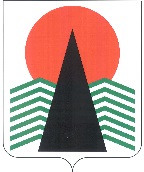 Муниципальное образование Нефтеюганский район
(Ханты-Мансийский автономный округ – Югра)дума Нефтеюганского района решениег.НефтеюганскОб отчете Главы Нефтеюганского района 
о результатах своей деятельности 
и деятельности администрации Нефтеюганского района, в том числе 
о решении вопросов, поставленных Думой Нефтеюганского района, за 2019 годЗаслушав представленный Главой Нефтеюганского района Лапковской Г.В. отчет о результатах своей деятельности и деятельности  администрации Нефтеюганского района, в том числе о решении вопросов, поставленных Думой Нефтеюганского района, за 2019 год, в соответствии с Федеральным законом от 06.10.2003 № 131-ФЗ «Об общих принципах организации местного самоуправления в Российской Федерации», Уставом муниципального образования Нефтеюганский район, решением Думы Нефтеюганского района от 23.06.2015 № 618 
«Об утверждении Порядка представления ежегодного отчета Главы Нефтеюганского района»Дума Нефтеюганского района решила:1.	Утвердить отчет Главы Нефтеюганского района о результатах своей деятельности и деятельности администрации Нефтеюганского района, в том числе 
о решении вопросов, поставленных Думой Нефтеюганского района, за 2019 год.2.	Признать деятельность Главы Нефтеюганского района и деятельность администрации Нефтеюганского района, в том числе по решению вопросов, поставленных Думой Нефтеюганского района, за 2019 год удовлетворительной.3.	Настоящее решение подлежит опубликованию в газете «Югорское обозрение» и размещению на официальном сайте органов местного самоуправления Нефтеюганского района.Председатель Думы Нефтеюганского района							Т.Г.Котова« 12 »  февраля   2020 г.Приложение к решению Думы Нефтеюганского района « 12 »   февраля    2020 г. № 472 .Отчет Главы Нефтеюганского района о результатах его деятельности, 
деятельности администрации Нефтеюганского района, в том числе о решении вопросов, поставленных Думой Нефтеюганского района, за 2019 годСодержаниеИнвестиционный климат. Развитие конкуренции.Демография.Уровень жизни населения (денежные доходы и заработная плата).Трудовые ресурсы. Занятость населения.Промышленность.Развитие малого и среднего предпринимательства.Агропромышленный комплекс.Земельные отношения.Градостроительная деятельность. Жилищное строительство.Жилищно-коммунальный комплекс.Дорожная деятельность и транспортное обслуживание.Информационное общество (связь и телекоммуникации).Охрана окружающей среды и обеспечение экологической безопасности.Социальная сфераОбразование. Молодежная политика.Доступная среда.Культура.Физическая культура и спорт.Бюджетная политика. Программно-целевой метод планирования бюджета.Развитие коренных малочисленных народов Севера. Развитие туризма.Муниципальное управлениеПроектная деятельность.Административная реформа.Организация предоставления муниципальных (государственных) услуг.Нормотворческая деятельность. Правовое обеспечение деятельности.Работа со списками присяжных заседателей.Муниципальное имущество.Муниципальный архив.Муниципальная служба. Противодействие коррупции.Работа с населением. Обращения граждан.Гражданская защита населения. Организация правопорядка и общественная безопасность.Развитие гражданского общества.Противодействие экстремизму, укрепление межнациональных отношений.Муниципальный контроль.Осуществление отдельных государственных полномочий, переданных 
в соответствии с федеральными законами и законами Ханты-Мансийского автономного округа – Югры администрации Нефтеюганского района:по созданию и осуществлению деятельности комиссий по делам несовершеннолетних и защите их правпо осуществлению деятельности по опеке и попечительствув сфере государственной регистрации актов гражданского состояния в сфере трудовых отношений и государственного управления охраной трудапо созданию и обеспечению деятельности административной комиссии.Инвестиционный климатХорошая динамика роста промышленного производства «подпитывается» инвестициями. Наращивание инвестиций, усиление предпринимательской 
активности – основа экономического роста и укрепления доходной базы района, увеличение ресурсов для развития других сфер жизни населения.За последние 5 лет объем инвестиций района имеет положительную стабильную динамику роста. По уточненным статистическим данным темп роста 2018 года к 2017 составил 102,5 %. И есть все предпосылки к тому, что в дальнейшем положительная динамика сохранится.По оперативным данным за 9 месяцев 2019 года в экономику района привлечено 87 625,9 млн. рублей инвестиций. Цифры не окончательные, итоговые официальные данные будут доступны только во втором полугодии. По объему инвестиций на душу населения район традиционно занимает 3 место в Ханты-Мансийском автономном округе – Югре. Существенное влияние оказала реализация инвестиционных проектов 
на территории района:Введение в эксплуатацию цеха розлива воды «Живая вода Салыма» (проект разработан на основе голландских технологий), мощность которого планируют увеличить до 40 кубов в сутки. Розлив воды будет осуществляться в тары объемом 
от 0,5 до 19 литров. С открытием цеха в сп.Салым появилась не только экологически чистая вода, но и новые рабочие места.Осуществляется сопровождение по принципу «одного окна» проекта 
по созданию производства по переработке изношенных автомобильных шин и других резинотехнических изделий в резиновую крошку. Реализация проекта будет способствовать снижению уровня загрязненности окружающей среды бывшими 
в употреблении автомобильными шинами, которые практически не подвержены биологическому разложению. Планируемые к внедрению в результате реализации предлагаемого инвестиционного проекта производственные мощности перерабатывающего производства составляют 2800 тонн автомобильных шин в год.Реализуется проект «Создание транспортно-логистического комплекса 
в поселке Юганская Обь Нефтеюганского района». Проектом предусмотрено предоставление логистических услуг (с планируемым обслуживанием 12000 вагонов в год, обеспечением работоспособности проходимости автомобильного транспорта 
15 машин в день).Реализуется масштабный инвестиционный проект окружного уровня «Строительство Комплексного межмуниципального полигона для размещения, обезвреживания и обработки твердых коммунальных отходов для городов Нефтеюганска и Пыть-Яха, поселений Нефтеюганского района Ханты-Мансийского автономного округа – Югры» с объемом инвестиций 1,1 млрд. рублей. Проект стал победителем в номинации «Лучший проект государственно-частного партнерства 
в сфере экологии» Российского инвестиционного форума национальной премии 
в сфере инфраструктуры «РОСИНФРА» в 2019 году (полигон позволит обеспечить улучшение экологической обстановки в Нефтеюганском районе; также предусмотрены площадки для размещения оборудования по переработке вторичного сырья и изготовления продукции с использованием переработанных отходов).В рейтинге муниципальных образований автономного округа по обеспечению благоприятного инвестиционного климата, проводимого Правительством Ханты-Мансийского автономного округа – Югры в 2019 году, Нефтеюганский район занял 
4 место в группе В (муниципальные образования с хорошими условиями развития предпринимательской и инвестиционной деятельности, хорошим уровнем развития конкуренции).В 2019 году внедрены лучшие практики «Магазина верных решений»:Перевод государственных услуг в сфере строительства в электронный вид 
(в 2018 году в электронном виде выдано: 59% разрешений на строительство и 70% градостроительных планов земельных участков, за 2019 год: 98% разрешений 
на строительство и 90% градостроительных планов земельных участков).Разработка туров, маршрутов и экскурсионных программ для различных категорий туристов и экскурсантов: «Международные соревнования по гребле на обласах в рамках праздника «Вит хон хатл», проводимые в Нефтеюганском районе, стали обладателем «бронзы» в номинации «Событийные мероприятия», подноминации «Спортивные события» Всероссийского фестиваля-конкурса туристских видеопрезентаций «Диво России». За 2019 года район посетили около 
59 тысяч туристов, что превышает показатель 2018 года на 6,0%.Реализуются 4 энергосервисных контракта, направленных на энергосбережение и повышение энергетической эффективности использования тепловой энергии социальными объектами. По предварительной оценке эффект от реализации энергосервисных контрактов составил в стоимостном выражении 3,5 млн. рублей, 
в натуральном выражении 2,035 тыс. Гкал. При взаимодействии с частными партнерами ведется работа по заключению энергосервисных контрактов с ПАО «Ростелеком» по замене наружного освещения 
и 4 энергосервисных контрактов с ООО «ЭнергоПрофит» на оказание услуг, направленных на энергосбережение и повышение энергетической эффективности использования тепловой энергии, с установкой индивидуального теплового пункта 
с датчиком погодного регулирования (помимо 4 действующих энергосервисных контрактов).Проект «Три культуры одна территория» сп.Салым стал победителем регионального этапа Всероссийского конкурса «Лучшая муниципальная практика» 
в номинации «Укрепление межнационального мира и согласия, реализация иных мероприятий в сфере национальной политики на муниципальном уровне». Всего 
от Нефтеюганского района подано 4 заявки на участие во Всероссийском конкурсе 
в номинациях: «Наука и образование» 2 заявки, «Городское развитие 
и инфраструктура» и «Социальное благополучие».Нефтеюганский район включился в реализацию проекта «Библиотека умных решений «Смартек», представляющего глобальную платформу, формируемую Агентством стратегических инициатив, в которую вошла практика обустройства уличного спортивного комплекса «Энергия спорта» сп.Сингапай.Создание комфортной предпринимательской среды является стратегическим приоритетом. Это вложения в новые рабочие места, фундамент для долгосрочного роста и благополучия Нефтеюганского района. Стратегические цели района пересекаются с национальным целями 
и проектами, обозначенными Указом Президента Российской Федерации.Развитие конкуренцииВ соответствии со Стандартом развития конкуренции в субъектах Российской Федерации (далее – Стандарт) актуализирован план мероприятий («дорожная карта») по содействию развитию конкуренции в Ханты-Мансийском автономном округе – Югре, реализуемых на территории Нефтеюганского района (далее – «дорожная карта»).Из 41 товарного рынка, рекомендованного Стандартом, в «дорожную карту» включены 14 товарных рынков, развитие конкуренции на которых существенно влияет на социально-экономическое развитие Нефтеюганского района.В результате реализации предусмотренных «дорожной картой» системных мероприятий по итогам 2019 года доля закупок у субъектов малого и среднего предпринимательства в общем годовом стоимостном объеме закупок составила 33% при плановом значении 18% (при среднем числе участников конкурентных процедур определения поставщиков 3). Доля закупок у субъектов малого предпринимательства, социально ориентированных некоммерческих организаций 61% (при плане 25%).По оценке населения и бизнеса лидерами по обеспечению условий благоприятного инвестиционного климата и содействию развития конкуренции 
в 2018 году Нефтеюганский район занял 4 место среди муниципальных образований автономного округа.В 2019 году достигнуты значения 13 показателей из запланированных 
13 ключевых показателей развития конкуренции в отраслях экономики Нефтеюганского района, на достижение которых направлены мероприятия органов местного самоуправления, из них 6 показателей перевыполнены.ДемографияСреднегодовая численность района по предварительным данным за 2019 год составила – 44,5 тысяч человек.В 2019 году в Нефтеюганском районе зарегистрировано актов о рождении 
373 детей (2018 год – 403). Число умерших в 2019 году составило 209 человек 
(2018 год – 191). Естественный прирост населения в 2019 году составил 164 человека (2018 год – 212).В целях реализации Указа Президента Российской  Федерации от 07.05.2012 
№ 606 «О мерах по реализации демографической политики Российской Федерации» был проведён анализ основных демографических показателей по количеству составленных записей актов о рождении, о смерти на территории Нефтеюганского района за период 2015-2019 годов.Рождаемость превысила смертность за 5 лет в 2,0 раза, тем самым прирост населения составил – 1105.Таблица 1Динамика показателей демографической ситуацииРезультатом прироста населения является правильно сформированная  социальная политика, проводимая в районе, и дополнительные меры государственной поддержки семей, имеющих детей. Выполняя задачу улучшения демографической ситуации, формирования здорового семейного образа жизни и в целях повышения рождаемости, укрепления института семьи были проведены мероприятия: чествование серебряных юбиляров – Салым (25 лет, 1 семья), рубиновый юбилей – Каркатеевы (40 лет, 1 семья), сапфировый юбилей – Салым, Куть-Ях (45 лет, 3 семьи), изумрудный юбилей – Сингапай (55 лет, 2 семьи), золотой юбилей – Салым, Сингапай, Пойковский 
(50 лет, 6 семей), бриллиантовый юбилей – Салым (60 лет,1 семья). В торжественной обстановке родителям вручались свидетельства о рождении, памятки с указанием  адресов учреждений по оформлению материнского капитала, получения социальных пособий, получения медицинского страхового полиса, страхового пенсионного удостоверения. Уровень жизни населения (денежные доходы и заработная плата)Денежные доходы в расчете на душу населения за 2019 год 
по предварительным данным составили 55 083 рублей или 104,6%  к уровню 
2018 года (без учета данных Сбербанка России, банка «Открытие»). Реальные располагаемые доходы населения с учетом индекса потребительских цен составили 102,2% к уровню 2018 года. Среднемесячная начисленная заработная плата одного работника по крупным 
и средним предприятиям за январь-сентябрь 2019 года составила 84 895 рублей или 100,8% к аналогичному периоду 2018 года (3-е место среди муниципальных образований автономного округа, в 2018 году район занимал 6-е место). Таблица 2Динамика показателей уровня жизни населенияПо информации Государственного учреждения – управления Пенсионного фонда Российской Федерации в г.Нефтеюганске ХМАО – Югры средний размер дохода пенсионера за 2019 год составил 20 946 рублей, соотношение дохода пенсионера и прожиточного минимума составило 165,9%. Численность граждан, получающих пенсию, составила 11 424 человек, что составляет 25,6% от численности постоянного населения Нефтеюганского района.Отсутствует просроченная задолженность по заработной плате 
на предприятиях и организациях Нефтеюганского района.Трудовые ресурсы. Занятость населенияВопросы занятости населения Нефтеюганского района находятся 
на постоянном контроле органов власти.Средняя численность работников по организациям Нефтеюганского района, 
не относящимся к субъектам малого предпринимательства, за январь-сентябрь 
2019 года составила 26,1 тыс. человек.Наибольшая часть работающих занята в сфере добычи полезных ископаемых – 12,74 тыс. человек, транспорте – 3,87 тыс. человек, образовании – 1,73 тыс. человек, строительстве – 1,94 тыс. человек, в области здравоохранения и предоставления социальных услуг – 1,1 тыс. человек, обрабатывающее производство – 1,1 тыс. человек. На протяжении ряда лет прослеживается динамика по снижению уровня зарегистрированной безработицы граждан Нефтеюганского района.Численность официально зарегистрированных безработных граждан 
на 31.12.2019 составила 22 человека.На протяжении 2019 года количество вакансий значительно превышало численность зарегистрированных безработных. По состоянию на 31.12.2019 количество вакансий составило 841 единицу по данным КУ «Нефтеюганский центр занятости населения».Уровень регистрируемой безработицы по Нефтеюганскому району на конец отчетного периода составил 0,08% (2018 – 0,03%), коэффициент напряженности числа безработных граждан, состоящих на учете, в расчете на одну вакансию  – 0,02% (2018 – 0,02%). Для сравнения: уровень регистрируемой безработицы по автономному округу составил 0,43%;уровень регистрируемой безработицы в целом по Российской Федерации 
на 31.12.2019 составил 4,6%.При содействии КУ Ханты-Мансийского автономного округа – Югры «Нефтеюганский центр занятости населения» в 2019 году:создано 633 временных рабочих места для жителей Нефтеюганского района, на которых работали 633 человека;временно трудоустроено 607 несовершеннолетних граждан в возрасте 
от 14 до 18 лет в свободное от учебы время;трудоустроено 5 инвалидов, в том числе на 1 специальное рабочее место для инвалида (НРМДОБУ «Детский сад «Улыбка»), созданное в рамках муниципальной программы «Улучшение условий и охраны труда в муниципальном образовании Нефтеюганский район на 2019-2024 годы и на период до 2030 года» (средства окружного бюджета);72 работника организаций района предпенсионного возраста прошли профессиональное обучение и (или) профессиональное переобучение. Продолжилась работа по легализации неформальных трудовых отношений. 
В 2019 году легализовано 365 человек или 102% от установленного округом задания (358 человек), (2018 году было легализовано 434 человека или 104% 
от установленного округом задания (417 человек). Создана межведомственная рабочая группа по снижению неформальной занятости в муниципальном образовании Нефтеюганский район (в 2019 году проведено 3 заседания, приглашено 6 работодателей). Работа проводилась 
в межведомственном взаимодействии с налоговой службой, службой занятости, государственной инспекцией труда, пенсионным фондом. В течение года работала «горячая телефонная линия», ежемесячно проводился мониторинг организаций, осуществляющих деятельность на территории района 
на наличие договоров гражданско-правового характера и правомерности их заключения. Руководители организаций постоянно информируются (посредством СМИ и рассылки информационных писем) о требованиях трудового законодательства по вопросам трудовых отношений.ПромышленностьДоминирующим направлением экономики Нефтеюганского района остается добыча полезных ископаемых (91% от общего объема отгруженной продукции, производимых работ и услуг). Промышленное производство, представленное 13 видами деятельности, осуществляют 36 организаций, в которых занята наибольшая доля работающих (57%).  Таблица 3Показатели динамики объема отгруженной продукции промышленного производства 
по видам экономической деятельности (по крупным и средним предприятиям)млн. рублей*с 01.01.2017 действует новый Общероссийский классификатор видов экономической деятельности (ОКВЭД-2).Объем отгруженных товаров собственного производства, выполненных работ 
и услуг собственными силами (по крупным и средним предприятиям) производителям промышленной продукции за январь-сентябрь 2019 года составил        254 288,2 млн. рублей, темп роста к аналогичному периоду 2018 года в действующих ценах составил 112,2%, в том числе:«Добыча полезных ископаемых» 117,4%;«Обрабатывающие производства» 95,3%;«Обеспечение электрической энергией, газом и паром; кондиционирование воздуха»107,4%;«Водоснабжение; водоотведение, организация сбора и утилизации отходов, деятельность по ликвидации загрязнений» 92,3%.Таблица 4Производство важнейших видов промышленной продукцииВ 2019 году оценочно добыча нефти возрастет до 45 500 тыс. тонн, темп роста составит 101,9% к уровню 2018 года, добыча газа (природного и попутного) возрастет на 0,4% к уровню 2018 года.Развитие малого и среднего предпринимательстваВ соответствии с Указом Президента Российской Федерации от 07.05.2018 
№ 204 «О национальных целях и стратегических задачах развития Российской Федерации на период до 2024 года» в Нефтеюганском районе реализуется национальный проект «Малое и среднее предпринимательство и поддержка индивидуальной предпринимательской инициативы» в рамках муниципальной программы Нефтеюганского района «Содействие развитию малого и среднего предпринимательства и создание условий для развития потребительского рынка 
в Нефтеюганском районе на 2019-2024 годы и на период до 2030 года».Мероприятия программы сформированы с учетом мероприятий, отраженных 
в государственной программе Ханты-Мансийского автономного округа – Югры «Развитие экономического потенциала», что позволяет ежегодно участвовать в отборе на предоставление субсидии из бюджета автономного округа на реализацию муниципальной программы развития малого и среднего предпринимательства. 
В период с 2015 г. по 2019 г. общая сумма предоставленной субсидии из бюджета автономного округа составила 15 749,2 тыс. руб., что позволило предоставить финансовую поддержку 86 субъектам малого и среднего предпринимательства Нефтеюганского района на общую сумму 12 944,35 тыс. руб.Нефтеюганский район принимает участие в реализации 2 региональных проектов, входящих в национальный проект «Малое и среднее предпринимательство и поддержка индивидуальной предпринимательской инициативы»:1. «Расширение доступа субъектов малого и среднего предпринимательства 
к финансовой поддержке, в том числе к льготному финансированию» реализуется через основное мероприятие муниципальной программы «Финансовая поддержка субъектам малого и среднего предпринимательства и грантов начинающим предпринимателям».В рамках мероприятия предусмотрены меры финансовой поддержки субъектов малого и среднего предпринимательства, осуществляющих социально-значимые виды деятельности, в части:компенсации части затрат на аренду нежилых помещений;компенсации части затрат по приобретению оборудования (основных средств) и лицензионных программных продуктов (стоимость оборудования свыше 20,0 тыс. руб.);компенсации части затрат, связанных с повышением курсов квалификации;компенсации части затрат по обязательной и добровольной сертификации (декларированию) продукции (в том числе продовольственного сырья) местных товаропроизводителей;поддержка начинающих предпринимателей.В 2019 году расширен круг социально-значимых видов деятельности 
(с 15 до 25), введены два вида финансовой поддержки субъектов малого и среднего предпринимательства за счет средств местного бюджета:компенсации части затрат по приобретению основных средств (оборудования, оргтехника, мебель и др.), со стоимостью менее 20,0 тыс. руб. 
за единицу;компенсации части затрат, связанных с участием в выставках, ярмарках.В целях поддержки начинающих предпринимателей в Нефтеюганском районе предоставляются гранты начинающим предпринимателям в форме субсидий за счет средств местного бюджета.По итогам 2019 года финансовая поддержка оказана 21 предпринимателю, 
на общую сумму 2 711,40 тыс. руб. (3 субъектам по компенсации части затрат 
на аренду нежилых помещений, 14 субъектам по возмещению части затрат при приобретении оборудования (основных средств), 3 субъектам по компенсации части затрат, связанных с обязательной и добровольной сертификацией (декларированию) продукции, 1 субъекту по компенсации части затрат, связанных с повышением курсов квалификации).2 субъектам МСП предоставлена субсидия за счет средств местного бюджета, не включенных в региональный проект, на сумму 319,04 тыс. руб. (грант начинающему предпринимателю на реализацию бизнес-проекта, возмещение части затрат на приобретение основных средств (оборудование, оргтехника, мебель и др.).2. «Популяризация предпринимательства» реализуется через основное мероприятие муниципальной программы «Создание условий для развития субъектов малого и среднего предпринимательства».В рамках основного мероприятия:изготовлено 5 сюжетов: «День Российского предпринимательства»;  «Оказание финансовой поддержки для СМСП» (3 сюжета); «Информация 
для предпринимателей и граждан желающих открыть свой бизнес» (с авторским комментарием);изготовлен видеоролик «Как предпринимателю получить финансовую поддержку?»;организовано участие предпринимателей Нефтеюганского района 
в окружной выставке-форуме «Товары земли Югорской» в г.Ханты-Мансийск. Участниками выставки-форума стали 12 субъектов МСП (представители агропромышленного комплекса, производства рыбной продукции и переработки дикоросов, хлебопечения, зрелищно-развлекательной деятельности). По итогам участия муниципальное образование Нефтеюганский район награжден дипломом «Территоря вдохновения».За счет средств местного бюджета для субъектов МСП проведены другие мероприятия, не включенные в региональный проект:проведен ежегодный районный конкурс «Предприниматель года», 
в конкурсе приняли участие 10 субъектов МСП;организовано проведение 3 образовательных мероприятий (семинар-тренинг: «Основы финансовой грамотности: бухгалтерский и налоговый учет и отчетность», семинар на тему: «Начни своё дело») для субъектов предпринимательства 
и граждан, желающих открыть свой бизнес в сп.Салым, гп.Пойковский (количество участников – 45); изготовлены информационные буклеты о мероприятиях, проводимых 
в рамках муниципальной программы, которые были распространены на выездных Круглых столах с субъектами предпринимательства и образовательных мероприятиях.Таблица 5Динамика показателей развития предпринимательства* показатели 2017-2019 г. на основании данных Единого реестра субъектов малого 
и среднего предпринимательства на официальном сайте налоговых органов по ссылке: https://rmsp.nalog.ru/. В целях взаимодействия органов местного самоуправления с субъектами МСП в муниципальном образовании действует Координационный Совет при Главе Нефтеюганского района по развитию предпринимательства и улучшению инвестиционного климата. В 2019 году проведено 5 заседаний Координационного совета, количество участников – 95. В шести поселениях Нефтеюганского района также действуют свои координационные (совещательные) органы в области развития малого и среднего предпринимательства (гп.Пойковский, сп.Салым, сп.Куть-Ях, сп.Сингапай, сп.Усть-Юган, сп.Лемпино). В поселениях Нефтеюганского района проведено 15 заседаний Координационных советов.На территории поселений Нефтеюганского района в 2019 году проведено 
4 совместных выездных Круглых стола с представителями офиса обслуживания «Нефтеюганский» Фонда поддержки предпринимательства Югры, КУ ХМАО-Югры «Нефтеюганский центр занятости населения», количество участников – 56. Информационно-консультационная поддержка специалистами комитета 
по экономической политике и предпринимательству (по средствам телефонной связи и личного приема и т.д.) предоставлена 334 субъектам предпринимательства 
и гражданам, желающим открыть свой бизнес.В целях вовлечения молодежи в предпринимательскую деятельность, 
для реализации Плана мероприятий по повышению уровня финансовой грамотности населения в муниципальном образовании Нефтеюганский район на 2019 год комитетом по экономической политике и предпринимательству совместно 
с департаментом образования и молодежной политики Нефтеюганского района, офисом обслуживания «Нефтеюганский» Фонда поддержки предпринимательства Югры организованы и проведены деловые игры на тему: «Ты предприниматель»
для учеников 8-10 классов в сп.Салым в МБОУ «Салымская средняя общеобразовательная школа № 1» и гп.Пойковский в МОБУ «Пойковская средняя общеобразовательная школа № 4». Общее количество участников – 81 человек.Агропромышленный комплексМуниципальной программой Нефтеюганского района «Развитие агропромышленного комплекса и рынков сельскохозяйственной продукции, сырья 
и продовольствия в Нефтеюганском районе в 2019-2024 годах и на период 
до 2030 года» определены основные направления и задачи по поддержке сельскохозяйственных товаропроизводителей за счет средств окружного 
и муниципального бюджетов.Агропромышленный комплекс Нефтеюганского района представлен НРМУП «Чеускино»; тремя предприятиями рыбной отрасли, в том числе два из них 
по заготовке и переработке дикоросов; 25 крестьянскими (фермерскими) хозяйствами; 130 личными подсобными хозяйствами; 2 предприятиями иной формы собственности.Поголовье крупного рогатого скота (КРС) в районе (с учетом поголовья с/х животных у населения) по итогам 2019 года составило 2059 голов, 2364 голов свиней, птицы 32 107 голов, мелкого рогатого скота 373 голов, лошадей 59 голов, кроликов 2257 голов. По состоянию на 01.01.2020 показатель общего поголовья сельскохозяйственных животных по Нефтеюганскому району составил 4 855 голов.Валовой надой за отчетный период составил 4 355,6 тонн, что на 1,5% больше по сравнению с аналогичным периодом прошлого года (4 291,7 тонн).Производство мяса всех видов скота и птицы в живом весе составило 
1 218,4 тонн, что на 2,3% больше по сравнению с аналогичным периодом 2018 года (1190,0 тонн).Таблица 6Динамика основных показателей развитияагропромышленного комплекса за период с 2014-2018 г.По муниципальной программе Нефтеюганского района «Развитие агропромышленного комплекса и рынков сельскохозяйственной продукции, сырья 
и продовольствия в Нефтеюганском районе в 2019-2024 годах и на период 
до 2030 года» значительно укрепилась материально-техническая база сельскохозяйственных товаропроизводителей: закуплена сенозаготовительная техника, начато строительство быстровозводимых животноводческих помещений (коровника и телятника) с молочным блоком и хозяйственными помещениями, приобретено транспортное средство для доставки продукции дикоросов.В соответствии с Законом Ханты-Мансийского автономного округа – Югры 
от 16.12.2010 № 228-оз муниципальное образование Нефтеюганский район осуществляет отдельное государственное полномочие по поддержке сельскохозяйственного производства и деятельности по заготовке и переработке дикоросов, в результате через Многофункциональный центр предоставления государственных и муниципальных услуг оказано 187 услуг, в том числе 
163 государственные услуги. В 2019 году поддержка сельскохозяйственных товаропроизводителей 
из бюджетов всех уровней составила 159,5 млн.рублей, что на 66% больше 
по сравнению с 2018 годом (95,8 млн.рублей).В целях развития сельской кооперации и переработки сельскохозяйственной продукции в 2019 году создан сельскохозяйственный перерабатывающий потребительский кооператив «Лидер».Товаропроизводители активно принимают участие не только в мероприятиях Нефтеюганского района, но и в мероприятиях Ханты-Мансийского автономного округа – Югры. В окружной выставке-форуме «Товары земли Югорской» приняли участие 8 сельскохозяйственных товаропроизводителей района, где были удостоены призовых мест в окружном конкурсе «Лучший товар Югры - 2019», что подтверждает качество продукции, производимой в Нефтеюганском районе. Муниципальное образование Нефтеюганский район было удостоено специальным диплом комиссии фестиваля – конкурса муниципальных образований автономного округа «Лучшие 
из лучших!» в номинации «Территория вдохновения».Для обеспечения стабильной благополучной эпизоотической обстановки 
в Нефтеюганском районе, в рамках исполнения отдельного государственного полномочия в соответствии с Законом Ханты-Мансийского автономного округа – Югры от 05.04.2013 № 29-оз, направлены средства в размере 4 970,0 тысяч рублей (бюджет автономного округа, бюджет района) на отлов 754 голов безнадзорных 
и бродячих животных. В соответствии с Законом Ханты-Мансийского автономного округа – Югра от 11.06.2010 № 102-оз «Об административных правонарушениях» составлено 22 Протокола за нарушение требований при выгуле собак, что на 22% выше по сравнению с аналогичным периодом 2018 года (18 ед.). В 2019 году четыре семьи из сельского поселения Салым улучшили жилищные условия на 282,5 кв.м за счет социальных выплат из бюджетов всех уровней в рамках Государственной программы Ханты-Мансийского автономного округа – Югры «Развитие агропромышленного комплекса».В 2019 году общественность Нефтеюганского района привлекалась 
к обсуждению нормативных правовых актов в сфере агропромышленного комплекса в рамках проводимых публичных консультаций оценки регулирующего воздействия.Основными задачами прогнозного периода являются увеличение объемов производства и реализации сельскохозяйственной продукции до 5%; дальнейшее укрепление материально-технической базы местных товаропроизводителей 
и развитие системы переработки сельскохозяйственной продукции.Земельные отношения Площадь земель в административных границах Нефтеюганского района 
составляет – 2 444 376 га, основной категорией является категория – земли лесного фонда. Основное предоставление земельных участков осуществляется из земель промышленности, земель населенных пунктов, земель сельскохозяйственного назначения, а также при переводе в другие категории земель из земель запаса.Нефтеюганский район ставит своей задачей получение максимального  эффекта от предоставления земельных участков в собственность и в аренду. Так, 
в 2019 году администрацией Нефтеюганского района была продолжена работа 
по актуализации базы данных по выявлению земельных участков не прошедших регистрацию и подлежащих налогообложению, проведены мероприятия:по уточнению вида разрешенного использования 1527 земельных участков для их дальнейшего предоставления в аренду;по переводу 39 земельных участков из одной категории в другую для 
их дальнейшего предоставления в аренду;по установлению категории земель 5 земельному участку для дальнейшего оформления на праве собственности.В области земельных отношений населению Нефтеюганского района 
оказано 1315 муниципальных услуг. Административные регламенты по оказанию муниципальных услуг разработаны с учетом сокращения сроков в рамках окружных портфелей проектов, что помогает физическим и юридическим лицам реализовывать свои права и, тем самым, предоставляет возможность развивать территорию Нефтеюганского района.В 2019 году оказание муниципальных услуг осуществлялось через МФЦ, 
либо портал «Госуслуг». Ежегодно в целях исполнения мероприятий по исполнению решения Думы Нефтеюганского района от 28.11.2018 № 299 «О бюджете Нефтеюганского района 
на 2019 год и плановый период 2020 и 2021 годов» проводится мероприятие 
по индексации размера арендной платы. Данное мероприятие проводится в связи 
с ежегодным изменением размера арендной платы на размер уровня инфляции, установленный в Федеральном законе о Федеральном бюджете на очередной финансовый год и плановый период. В 2019 году направлено 548 уведомлений арендаторам по изменению размера арендной платы в отношении 1345 договоров аренды земельных участков. Прирост суммы арендной платы за 2019 год составил 9208 тыс. рублей. По запросу Нефтеюганской межрайонной налоговой инспекции в 2019 году проведена актуализация по 198 земельным участкам. В соответствии Федеральным законом от 03.07.2016 № 237-ФЗ «О государственной кадастровой оценке» проведен анализ земельных участков согласно перечню, предоставленному БУ Ханты-Мансийского автономного округа – Югры «Центр имущественных отношений». Проверены и направлены сведения по 10298 земельным участкам из земель промышленности и 16572 земельным участкам из земель сельскохозяйственного назначения. Согласно анализу последних лет динамика заключения договоров аренды земельных участков остается на прежнем уровне. Так, в 2019 году было заключено 209 договоров аренды в отношении 435 земельных участков. С 1 марта 2015 года 
в связи с изменениями Земельного кодекса Российской Федерации 
у землепользователей появилась возможность использования земельных участков 
без заключения договоров аренды, а непосредственно путем получения разрешения на использование земельных участков. Так, в 2019 году выдано 110 разрешений 
на использование земель и земельных участков.  В 2019 году было заключено 95 договоров купли-продажи земельных участков. Основной круг заявителей – это собственники зданий, строений, сооружений, расположенных на  земельных участках, а также граждане, оформившие земельные участки под садоводство в границах СНТ. В 2019 годы были расторгнуты 81 договор аренды земельных участков в связи со сдачей земельных участков в рекультивированном виде, а также в связи с выкупом земельного участка в собственность. По ранее заключенным договорам аренды подготовлены и направлены 
186 дополнительных соглашений для урегулирования условий договоров 
в соответствии с действующим законодательством в отношении юридических лиц 
и СНТ, а также в связи с приведением в соответствие с действующим законодательством видов разрешенного использования земельных участков.На территории Нефтеюганского района по состоянию на 31.12.2019 действующих договоров аренды – 1690, в аренду предоставлено 6670 земельных участков.В соответствии с требования Бюджетного кодекса Российской Федерации производится выгрузка начислений по действующим договорам аренды, а также договорам купли-продажи с указанием уникального идентификатора начислений 
в Государственную информационную систему о государственных и муниципальных платежах в соответствии с порядком, установленным Федеральным законом 
от 27.07.2010 № 210-ФЗ «Об организации предоставления государственных 
и муниципальных услуг». Выгружено начислений – 8082 (что составило 100%),  направлено уведомлений гражданам и юридическим лицам в количестве 245. В период с 2014 по 2019 годы Нефтеюганским районом предоставлены 
земельные участки под строительство многоквартирных жилых домов 
в количестве 35:Таблица 7В период с 2014 года администрацией Нефтеюганского района были  предоставлены 133 земельных участка для льготной категории граждан под строительство индивидуального жилого дома:Таблица 8В 2019 году были сформированы 19 земельных участков для предоставления льготной категории граждан, что позволит закрыть очереди в сельских поселениях Сингапай и Куть-Ях.  Нефтеюганский район один из немногих муниципалитетов округа полностью исполнил поручение Д.А.Медведева от 02.04.2016 № ДМ-П12-1826 по обеспечению земельными участками многодетных семей, которые встали на учет до 2 апреля 
2016 года.Проведено 9 аукционов по продаже права на заключение договоров аренды земельных участков, из них состоялось 6 на общую сумму 878 903,21 рублей.В 2019 году продолжена работа с садоводческими, огородническими 
и дачными некоммерческими объединениями  граждан о приведении в соответствие 
с действующим законодательством Уставов данных объединений, утверждение реестров членов объединений. На регулярной основе проводятся заседания рабочей группы по комплексному разрешению вопросов садоводческих, дачных и гаражных некоммерческих объединений граждан в муниципальном образовании Нефтеюганский район, рабочие встречи с председателями садоводческих, огороднических и дачных некоммерческими объединенийРазработана муниципальная программа «Поддержка садоводства 
и огородничества на территории Нефтеюганского района в 2020-2024 годах и 
на период до 2030 года», что позволит осуществить компенсацию части затрат в связи с выполнением работ по инженерным изысканиям территории таких товариществ, 
а также на возмещение затрат в связи с выполнением работ по ремонту автомобильных дорог в границах садоводческих или огороднических некоммерческих товариществ, расположенных на территории Нефтеюганского района.Градостроительная деятельность Градостроительная деятельность, осуществляемая в 2019 году 
в Нефтеюганском районе направлена на обеспечение устойчивого развития территории района на основе территориального планирования и градостроительного зонирования. В целях обеспечения комплексного и устойчивого развития территории 
и дальнейшего развития жилищной, социальной, инженерной и транспортной инфраструктуры для создания условий, способствующих улучшению жилищных условий жителей Нефтеюганского района, в 2019 году:внесены изменения в правила землепользования и застройки городского 
и сельских поселений Пойковский, Сингапай, Салым, Куть-Ях, Каркатеевы, Усть-Юган, Сентябрьский, Лемпино и межселенной территории Нефтеюганского района; разработаны проекты внесения изменений в схему территориального планирования Нефтеюганского района и генеральные планы сельских поселений: Лемпино, Сентябрьский; подготовлена документация по планировке планируемых к застройке 
и реновации территорий в сельских поселениях Сингапай, Салым, Усть-Юган; утверждено 115 проектов планировки и проектов межевания межселенной территории Нефтеюганского района для размещения объектов добычи нефти.В соответствии с поручениям Президента Российской Федерации от 18 октября 2017 года № Пр-2107 по итогам совещания Президента Российской Федерации 
с членами Правительства Российской Федерации 27 сентября 2017 года о проведении работ по определению границ зон затопления, подтопления и внесение изменений 
в документы территориального планирования субъектов Российской Федерации выполнены работы по определению границ зон затопления, подтопления территории населенных пунктов Нефтеюганского района в бассейне реки Обь и утверждены приказом Федерального агентства водных ресурсов Нижне-Обского Бассейнового водного управления от 08.04.2019 № 40. Сведения о зонах с особыми условиями использования территории, а именно зон затопления и подтопления внесены 
в единый государственный реестр недвижимости.С целью определения планируемого развития территории, параметров функциональных зон с учетом зон с особыми условиями использования территории 
и факторов риска возникновения чрезвычайных ситуаций природного и техногенного характера, фактического использования территорий балочных массивов и обращений граждан подготовлены проекты генеральных планов городского и сельских поселений Пойковский, Салым, Усть-Юган. В 2020 году планируется утверждение разработанных в 2019 году внесений изменений в схему территориального планирования Нефтеюганского района 
и генеральные планы следующих городских и сельских поселений: Пойковский, Салым, Усть-Юган, Лемпино, Сентябрьский.
 	За 2019 год рассмотрено заявлений на условно разрешенный вид использования земельного участка – 390, в том числе:положительный результат (постановления администрации Нефтеюганского района «О предоставлении разрешения на условно разрешенный вид использования земельного участка или объекта капитального строительства, расположенного 
на межселенной территории Нефтеюганского района) – 200 шт.;отрицательный результат (уведомление об отказе в предоставлении разрешения на условно разрешенный вид использования земельного участка 
или объекта капитального строительства) – 190 шт.Администрацией Нефтеюганского района в области градостроительства оказывается 8  муниципальных услуг, из них 7 муниципальных услуг в электронном виде через Интернет-портал «Госуслуги.ру»:предоставление разрешения на условно разрешенный вид использования земельного участка или объекта капитального строительства, расположенного 
на межселенной территории Нефтеюганского района;предоставление разрешения на отклонение от предельных параметров разрешенного строительства, реконструкции объектов капитального строительства, расположенного на межселенной территории Нефтеюганского района;выдача разрешений на установку и эксплуатацию рекламных конструкций, аннулирование таких разрешений;выдача градостроительного плана земельного участка;выдача разрешения на ввод объекта в эксплуатацию при осуществлении строительства, реконструкции объекта капитального строительства, расположенного на территории Нефтеюганского района;выдача разрешения на строительство (за исключением случаев, предусмотренных Градостроительным кодексом Российской Федерации, иными федеральными законами) при осуществлении строительства, реконструкции объекта капитального строительства, расположенного на территории Нефтеюганского района;присвоение объекту адресации адреса, аннулирование его адреса в границах межселенной территории Нефтеюганского района.По итогам 2019 года от общего числа предоставленных муниципальных услуг 
в электронном виде предоставлено: 90% градостроительных планов земельных участков, 98% разрешений на строительство, 100% разрешений на ввод объекта 
в эксплуатацию.В 2019 году введены в эксплуатацию следующие объекты по направлениям деятельности (в поселениях):Многоквартирные жилые дома – 11770,4 м.кв., из них: «Строительство технологического жилья. 30 квартирный жилой дом 
на станции Салым». Адрес: ХМАО-Югра, Нефтеюганский район, сп.Салым, ул.Привокзальная, уч.28»  – 1692,7 м.кв.;«Многоквартирный жилой дом, расположенный по адресу: пос.Сентябрьский Нефтеюганского района, ХМАО-Югра». Адрес: ХМАО-Югра, Нефтеюганский район, сп.Сентябрьский, дом № 5» – 2010,3 м.кв.;«Трехэтажный жилой дом № 1 в пос.Каркатеевы, Нефтеюганского района». Адрес: ХМАО-Югра, Нефтеюганский район, сп.Каркатеевы, ул.Центральная 24А» – 3076,5 м.кв.;«Многоквартирный жилой дом 36 во 2 микрорайоне пгт.Пойковский». Адрес: ХМАО-Югра, Нефтеюганский район, пгт.Пойковский, 2 мкр, д.36» – 
1752,4 м.кв.;«Многоквартирный жилой дом № 6В в микрорайоне 7 п.г.т.Пойковский Нефтеюганского района ХМАО-Югры». Адрес: ХМАО-Югра, Нефтеюганский район, пгт.Пойковский, 7 мкр, д.6В» – 3238,5 м.кв.;«Двухквартирный жилой дом». Адрес: ХМАО-Югра, Нефтеюганский район, п.Салым, ул.Мира, дом 31 – 224,7 м.кв.;индивидуальные жилые дома – 5827,0 м.кв.Общая площадь жилых помещений в многоквартирных жилых домах 
и в индивидуальных жилых домах, введенная в действие в 2019 году, составила:  32616,10 м.кв.За 2019 год на территории Нефтеюганского района построено и введено 
в эксплуатацию 20 объектов (производственных, административных, общественно-деловых).За отчетный период выдано разрешений на строительство объектов – 105 
(из них 50 (с учетом 10 шт. пгт.Пойковский) – разрешения на строительство; 
21 – внесение изменений; 34 – продление разрешений на строительство; в 2018 году – 95, в 2017 году – 38.Таблица 9Динамика показателей ввода жилья за 2015-2019 гг.Плановый показатель ввода жилья на территории Нефтеюганского района 
в 2019 году составлял 17200,0 кв.м. На территории Нефтеюганского района введено 
6 многоквартирных жилых домов, общей суммарной площадью – 11998,1 кв.м 
и 280 индивидуальных жилых домов, общей суммарной площадью – 20618,0 кв.м. Фактический показатель вводимого в эксплуатацию жилого фонда составил 
32616,10 кв.м, что превысило плановый на 15416,1 кв.м. В 2019 году продолжился рост темпов жилья, вводимого на территории Нефтеюганского района. Ввод жилья в 2019 году на 17255,9 кв.м больше показателей 2018 года (15360,20 кв.м).Таблица 10Динамика роста оказания муниципальной услуги «Выписка из информационной системы обеспечения градостроительной деятельности Нефтеюганского района (ИСОГД НР)»Таблица 11Динамика показателей предоставления муниципальной услуги 
«Градостроительный план земельного участка (ГПЗУ)» за период 2015-2019 гг.Таблица 12Динамика роста оказания муниципальной услуги «Предоставление разрешения на условно разрешенный вид использования земельного участка или объекта капитального строительства, расположенного на межселенной территории Нефтеюганского района»В целом отмечается положительная динамика темпов роста оказания муниципальных услуг на территории Нефтеюганского района. В 2020 году вся работа по этим направлениям будет продолжена.Жилищное строительствоВ 2019 году Нефтеюганский район продолжил работу по обеспечению своих граждан жильем. Состояние жилого фонда на территории  района является наиболее злободневной проблемой, поэтому обеспечение населения жильем было и остается одной из важнейших задач, стоящих перед муниципалитетом. Улучшение жилищных условий граждан является главной составляющей сферы социально-экономического развития, как в Нефтеюганском районе, так 
и регионе в целом. В Нефтеюганском районе, как и в Ханты-Мансийском автономном округе – Югре, сосредоточено внимание на реализации мероприятий по расселению 
и сносу аварийного жилищного фонда.По состоянию на 01.01.2020 на территории Нефтеюганского района общая площадь жилого фонда составила 731,0 тыс.кв.м, из них аварийного жилья – 
89,7 тыс.кв.м (12%) или 161 дом, в которых проживает 5 532 человека.Для реализации решения проблем в области жилищной политики в районе утверждена муниципальная программа «Обеспечение доступным и комфортным жильем жителей Нефтеюганского района в 2019-2024 годах и на период 
до 2030 года» постановлением администрации Нефтеюганского района от 31.10.2016 
№ 1803-па-нпа. Реализация программы в течение года велась по основным главным направлениям:увеличение обеспеченности жителей района общей жилой  площадью;ликвидация аварийного жилья;ликвидация строений, приспособленных для проживания; сокращение численности населения, нуждающихся в улучшении жилищных условий.Для снижения наличия непригодного для проживания жилья и увеличения обеспеченности на одного жителя в 2019 году введено в эксплуатацию 
6 многоквартирных жилых домов (218 квартир), общей площадью 11,9 тыс.кв.м 
и 280 индивидуальных жилых домов, общей площадью 20,6 тыс.кв.м.В 2020 году планируется ввести 21,1 тыс.кв.м жилья.	Таблица 13Одно из направлений создания условий и механизмов, способствующих развитию жилищного строительства на территории Нефтеюганского района, включает в себя мероприятие по сносу, расселению аварийного жилья, ответственность за которую возложена на глав поселений. В целях реализации Указов Президента Российской  Федерации:от 07.05.2012 № 600 «О мерах по обеспечению граждан Российской Федерации доступным и комфортным жильем и повышению  качества  жилищно-коммунальных услуг» разработана подпрограмма «Содействие развитию жилищного строительства», в рамках которой в 2019 году приобретено в муниципальную собственность 147 квартир, площадью 7,8 тыс.кв.м на 417 млн. рублей; от 07.05.2018 № 204 «О национальных целях и стратегических задачах развития Российской Федерации на период до 2024 года» утверждена программа                «О муниципальной адресной программе Нефтеюганского района по переселению граждан из аварийного жилищного фонда на 2019-2025 годы», в рамках которой 
в 2019 году приобретено в муниципальную собственность 3 жилых помещения общей площадью 130,1 кв.м на общую сумму 6, 9 тыс. рублей, а также 19 собственникам 
в рамках заключенных соглашений предоставлена выкупная стоимость за изымаемое жилое помещение, на общую сумму 22 041, 1 тыс. рублей.Вместе с тем, в рамках муниципальной программы «Обеспечение доступным 
и комфортным жильем жителей» произведена уплата выкупной стоимости                             66 собственникам жилых помещений на сумму 85 713,0 тыс. рублей.Таблица 14	Также в 2019 году была продолжена работа по ликвидации приспособленных для проживания строений (балков). В 2019 году 221 семья получили субсидии 
на сумму 444 779,8 млн. рублей. За пять лет реализации программы количество приспособленных для  проживания  строений (балков) уменьшилось на 625 строений. В 2020 году работа по ликвидации будет продолжена.Таблица 15 Реализация подпрограммы «Ликвидация  и расселение 
приспособленных для  проживания  строений (балков)»В соответствии с постановлением Правительства Ханты-Мансийского автономного округа – Югры от 10.10.2006 № 237-п «Об утверждении Положения 
о порядке и условиях предоставления субсидий за счет субвенций из федерального бюджета отдельным категориям граждан на территории Ханты-Мансийского автономного округа – Югры для приобретения жилых помещений в собственность» 
в 2019 году в районе 8-ми семьям была выделена субсидия на 7 146,8 млн. рублей. Таблица 16	В 2019 году была продолжена работа по постановке в список граждан, имеющих право на получение за счет средств федерального бюджета социальной выплаты для приобретения жилого помещения в рамках реализации государственной программы Российской Федерации «Обеспечение доступным и комфортным жильем и коммунальными услугами граждан Российской Федерации». В 2019 году было выдано пять жилищных сертификатов. Таблица 17             В ходе реализации программных мероприятий, направленных на обеспечение предоставления жилых помещений детям-сиротам и детям, оставшимся 
без попечения родителей, лицам из числа детей-сирот и детей, оставшихся 
без попечения родителей, по договорам найма специализированных жилых помещений в рамках муниципальной программы «Социальная поддержка жителей Нефтеюганского района на 2019-2024 годы и на период до 2030 года» в 2019 году было приобретено 1 жилое помещение.		Таблица 18В рамках реализации подпрограммы «Устойчивое развитие сельских  территорий» государственной  программы «Развитие агропромышленного комплекса и рынков сельскохозяйственной продукции, сырья и продовольствия 
в Нефтеюганском районе в 2019-2024 годах и на период до 2030 года» в 2019 году предоставлена социальная выплата 4 семьям на сумму 8 254,396 тыс. рублей.В 2019 году в рамках реализации мероприятий муниципальной программы «Обеспечение доступным и комфортным жильем жителей Нефтеюганского района 
в 2019-2024 годах и на период до 2030 года» жилищные условия улучшили 533 семьи. Жилищно-коммунальный комплексВ целях повышения качества жизни населения Нефтеюганского района продолжается планомерная работа по реализации мероприятий, обеспечивающих комфортное и безопасное проживание жителей поселений.В 2019 продолжена работа по замене ветхих сетей тепло, водоснабжения 
и водоотведения, котельного оборудования, в целях бесперебойного предоставления коммунальных услуг. При составлении плана мероприятий  по подготовке объектов ЖКХ к отопительному периоду 2019-2020 годы и проведении работ были учтены 
и согласованы предложения администраций поселений, Общественного совета 
по вопросам жилищно-коммунального хозяйства и дорожной деятельности при Главе Нефтеюганского района и ресурсоснабжающих организаций. В целях всестороннего информирования населения о проведении работ План мероприятий размещается 
на официальном сайте Нефтеюганского района (www.admoil.ru) в разделе «Жилищно-коммунальное хозяйство». Всесторонне в средствах массовой информации освещаются все этапы подготовки объектов ЖКХ к осенне-зимнему периоду.В соответствии с данным Планом было выполнено 340 мероприятий 
на объектах инженерной инфраструктуры и в жилых домах.  В целях увеличения срока эксплуатации замененных инженерных сетей 
и снижения аварийных ситуаций при выполнении работ применяются современные технологии, в том числе используются композитные материалы.Общее финансирование в 2019 г. на выполнение мероприятий по подготовке объектов к осенне-зимнему периоду составило 126 291,88 тыс. рублей, из них 89 923,280 тыс. рублей за счет средств местного бюджета, 32 604,0 тыс. рублей за счет средств предприятий коммунального комплекса и 3 764,6 тыс. рублей за счет средств бюджета автономного округа. Финансирование на 2020 год за счет бюджет округа предусмотрено в размере 4 385,2 тыс. рублей.Заключено 30 муниципальных контрактов по подготовке инженерных сетей 
и оборудования к отопительному периоду, 29 из них исполнены в 2019 году. Один контракт на выполнение проектно-изыскательских работ планируется завершить 
во 2 квартале 2020 года.  Строительство проектируемого объекта будет осуществлено в том числе и за счет окружной субсидии (в сумме 4 385,2 тыс. рублей).Общая сумма финансирования по ремонту сетей составила 76 503,42 тыс. рублейОтремонтированы основные участки инженерных сетей, а именно: заменено  2,62 км сетей теплоснабжения, что составляет 20,6% от общей протяженности 
ветхих тепловых сетей, сетей водоснабжения 2,24 км (16,1% от общей протяженности ветхих водопроводных сетей) и водоотведения 0,53 км, что составляет 14,2% 
от протяженности ветхих канализационных сетей.Также были выполнены работы по ремонту котельного оборудования 
в следующих поселениях: в сп.Салым произведен ремонт двух котлов, приобретение и монтаж двух частотных преобразователей;на котельной в п.Сингапай произведен ремонт двух котлов, ремонт дымогарных труб; ремонт узла учета газа, замена двух сетевых насосов; пусконаладочные работы оборудования на котельной;на котельной в с.Чеускино произведен ремонт котла; на котельных в сп.Усть-Юган произведена замена двух котлов и трех дымовых труб. 	По результатам проведенной работы по подготовке объектов ЖКХ муниципальным образованием на основании Акта проверки готовности 
к отопительному периоду 14 ноября 2019 года получен паспорт готовности Нефтеюганского района к отопительному периоду.Реализация заключенных концессионных соглашенийНа территории Нефтеюганского района реализуются два концессионных соглашения в сельских поселениях Салым и Куть-Ях, объектами которых являются объекты теплоснабжения, централизованные системы холодного и горячего водоснабжения и водоотведения.Общий объем инвестиций на реконструкцию объектов на весь срок действия концессионных соглашений (до 2026 года) составляет:в сельском поселении Салым (п.Сивыс-Ях) – 8 217,60 тыс. рублей, из них: 
за счет средств концедента (средства местного бюджета МО Нефтеюганский район) 
4 930,56 тыс. рублей, за счет средств концессионера (ООО «Тепловик 2») – 
3 287,04 тыс. рублей;в сельском поселении Куть-Ях – 1 461,80 тыс. рублей, из них: за счет средств концедента (средства местного бюджета МО Нефтеюганский район) – 877,10 тыс. рублей, за счет средств концессионера – 584,7 тыс. рублей.Финансовые средства, затраченные на выполнение мероприятий в рамках концессионных соглашений  в 2019 году составили 656,00 тыс. рублей, из них 
393,50 тыс. рублей за счет средств местного бюджета и 262,50 тыс. рублей за счет средств концессионера. Были выполнены следующие работы: в сельском поселении Куть-Ях проведены работы по модернизации здания котельной 2 БВК (замена сетевого насоса) на сумму 106 тыс. рублей;в сельском поселении Салым (п.Сивыс-Ях) проведены работы 
по модернизации воздуходувки на сумму 200 тыс. рублей и по модернизации здания очистных сооружений (КИПиА) на сумму 350 тыс. рублей.    Мероприятия в рамках концессионных соглашений, запланированные 
на 2019 год,  исполнены в полном объеме. 	В 2020 году продолжится реализация запланированных работ в рамках заключенных концессионных соглашений.	В сельском поселении Салым (Сивыс-Ях) на 2020 год предусмотрены мероприятия:1. Модернизация сетей водоснабжения  на сумму 920 тыс. рублей.2. Модернизация здания очистных сооружений (регистров отопления) на сумму 237 тыс. рублей.3. Модернизация здания очистных сооружений (бак с эжектором) 
1 050,30 тыс. рублей.	В сельском поселении Куть-Ях на 2020 год предусмотрено мероприятие 
по модернизации здании котельной 2 БВК (запорной арматуры) на сумму 
75 тыс. рублей.	Капитальный ремонт многоквартирных домов	В окружную программу капитального ремонта общего имущества 
в многоквартирных домах, расположенных на территории Нефтеюганского района (далее – Окружная программа), на период с 2014 по 2046 годы включены 
177 многоквартирных дома (далее – МКД). Постановлением Правительства автономного округа от 26.04.2019 № 136-п утвержден «Краткосрочный план реализации программы капитального ремонта общего имущества в многоквартирных домах, расположенных на территории Ханты-Мансийского автономного округа – Югры, на 2020 – 2022 годы».	В течение 2019 года Окружной программой были запланированы работы 
по капитальному ремонту общего имущества в 10-ти многоквартирных  домах. 	Подрядными организациями проведены запланированные проектные работы 
и выполнены 8 проектов по капитальному ремонту многоквартирных домов.	В связи с тем, что процедура по предварительному отбору подрядных организаций для оказания услуг и (или) выполнения работ по капитальному ремонту общего имущества в многоквартирных домах на территории Нефтеюганского района в 2019 году не состоялась, сроки проведения капитального ремонта МКД перенесены на 2020 год.	На 2020 год запланирован капитальный ремонт в 30-ти МКД, в том числе: 1.	Проектные работы в п.Каркатеевы – 5 МКД, п.Куть-Ях – 2 МКД, 
п.Сингапай – 6 МКД, пгт.Пойковский – 7 МКД.2.	Строительно-монтажные работы в п.Куть-Ях – 3 МКД, п.Сингапай – 3 МКД, пгт.Пойковский – 4 МКД. 	Выполнение работ по капитальному ремонту многоквартирных домов позволяет увеличить срок эксплуатации конструктивных элементов домов 
и обеспечивает комфортное проживание граждан.Новая реформа в области обращения с твердыми коммунальными отходамиС 1 января 2019 года в соответствии с Федеральным законом от 24.06.1998 
№ 89-ФЗ «Об отходах производства и потребления» Нефтеюганский район перешел на новую систему обращения с отходами. Деятельность в сфере обращения 
с твердыми коммунальными отходами на территории Ханты-Мансийского автономного округа – Югры, в том числе на территории Нефтеюганского района обеспечивает региональный оператор в сфере обращения с отходами.В соответствии с территориальной схемой, утвержденной Правительством автономного округа от 21.10.2016 № 559-рп, в округе предусмотрены две зоны деятельности регионального оператора – северная и южная. По результатам конкурсного отбора в южной зоне, к которой относится Нефтеюганский район, региональным оператором по обращению с отходами выбран АО «Югра-Экология».По итогам проведения торгов (аукционов) на территории Нефтеюганского района определены следующие организации, осуществляющие деятельность по сбору и транспортированию отходов: ООО «Сибирь», ООО «ПТК», ООО «ЭКОСЕРВИС».В течение 2019 года специалистами департамента строительства и жилищно-коммунального комплекса Нефтеюганского района ведется Реестр мест (площадок) накопления твердых коммунальных отходов. Реестр размещён на официальном сайте Нефтеюганского района в баннере «Новое в обращение с твердыми коммунальными отходами».В целях недопущения несанкционированного размещения отходов в местах (площадках) накопления твердых коммунальных отходов и образования стихийных  свалок региональным оператором при активном участии поселений района проведена работа с юридическими лицами и индивидуальными предпринимателями 
по заключению договоров на оказание услуг по обращению с твердыми коммунальными отходами.В результате проведенной работы по заключению договоров Нефтеюганский район является одним из самых экологически ответственных в регионе, заняв второе место среди муниципалитетов ХМАО – Югры. Заключено 96,5% договоров 
с юридическими лицами и индивидуальными предпринимателями  на оказание услуг по обращению с твердыми коммунальными отходами. Благоустройство дворовых и общественных территорийНа территории муниципального образования Нефтеюганский район продолжается реализация проекта «Формирование комфортной городской среды», который стартовал в 2017 году, и стартовал удачно.В 2019 году в рамах регионального проекта «Формирование комфортной городской среды» благоустроено 25 дворовых и 3 общественные территории.На реализацию данного проекта всего в 2019 году выделено финансирование 
в размере 45 827,82 тыс. рублей, в том числе ФБ – 4 597,52 тыс. рублей, ОБ – 18 004,38 тыс. рублей, МБ – 23 225,92 тыс. рублей. В том числе выделено финансирование по наказам депутатов окружной Думы 
в размере 10 813,3814 тыс. рублей. Средства направлены:на благоустройство 4 дворовых территорий в гп.Пойковский;на приобретение и установку светодиодного фонтана на территории сквера Солнечный в сп.Салым;на приобретение оборудования и установку в 2020 году на территории парка «Сердце Югры» в гп.Пойковский.Также были задействованы средства поселений, которые были направлены 
на благоустройство общественной территории в сп.Салым и дворовые территории.Это позволило достичь следующих показателей:Показатель «Доля граждан, принявших участие в решении вопросов развития городской среды от общего количества граждан в возрасте от 14 лет, проживающих 
в муниципальных образованиях, на территории которых реализуются проекты 
по созданию комфортной городской среды». Плановое значение показателя 
на 2019 год составляло 8%, в результате проведения мероприятий, а именно:собрания и встречи с жителями городского и сельских поселений Нефтеюганского района;участие в реализации плана по благоустройству и озеленению территорий (уборка территорий, проведение субботников).08.09.2019 проведено рейтинговое голосование в гп.Пойковский, участие 
в голосовании приняло 753 человека. Проголосовать можно было в очной форме 
в 2 пунктах «Центр культуры и досуга родники», «Ледовый дворец нефтяник» 
и онлайн на открытом портале Югры. По итогам для реализации в 2020 году выбран объект: «Благоустройство общественной территории парк «Сердце Югры»;значение показателя составило 31,8% (справочно, к 2024 году показатель составляет 30%).Показатель «Количество благоустроенных общественных территорий». Плановое значение показателя на начало года составляло 2 общественные территории.По результатам проведенных работ поселениями района фактическое значение показателя на конец года составило – 3 ед.Благоустроено 3 общественные территории:строительство «Центрального сквера» сп.Каркатеевы. Торжественное открытие состоялось 14.09.2019, что стало подарком к празднованию дня поселка;строительство «Солнечного сквера» сп.Салым. Торжественное открытие состоялось 31.08.2019 ко дню празднования дня поселка;благоустройство территории по проспекту Молодежный (1 этап и II этап обустройство тротуаров, обустройство газонов) сп.Сингапай.Данные достижения были отмечены на региональном форуме «Городская 
среда – стратегический вектор развития» наградой за успешную реализацию регионального проекта «Формирование комфортной городской среды» в 2019 году 
на территории муниципального образования Нефтеюганский район.В 2020 году запланировано благоустроить 14 дворовых территорий 
и общественную территорию «Парк «Сердце Югры гп.Пойковский».Общественная территория отобрана по итогам проведения рейтингового голосования.Концепция проекта – предполагает создание уютного и красивого места для жителей и гостей городского поселения Пойковский. Данная территория располагает как для прогулок, так и для проведения торжеств и фотосессий. Модульные площадки и архитектурные формы будут выполнены в национальном хантыйском стиле, что 
в полной мере передает красоту нашего края. В сквере будут созданы несколько тематических зон для разных возрастных групп населения, которые характеризуют достопримечательности Нефтеюганского района в архитектурно-ландшафтном решении. Все решения выполнены с учетом доступности для маломобильных групп населения.На 2020 год консолидированным бюджетом запланировано финансирование 
в размере 8 685,37 тыс. рублей, на 2021 год – 8 685,37 тыс. рублей, на 2021 год – 9 055,50 тыс. рублей. Также запланировано финансирование в бюджетах поселений.Энергосбережение В рамках подпрограммы «Энергосбережение и повышение энергоэффективности» муниципальной программы  Нефтеюганского района «Развитие жилищно-коммунального комплекса и повышение энергетической эффективности 
в муниципальном образовании Нефтеюганский район на 2019-2024 годы и на период  до 2030 года» в 2019 году на территории Нефтеюганского района  продолжена реализация программных мероприятий, нацеленных на снижение потребления энергетических ресурсов в социальной сфере. В целях исполнения запланированных мероприятий заключены муниципальные контракты на выполнение работ по капитальному ремонту здания Пойковской средней общеобразовательной школы № 2 и ремонту фасада здания 
НРМ ДОБУ «ЦРР - д/с «Теремок» гп.Пойковский. Данные работы будут завершены 
в 1 квартале 2020 года.СтроительствоРазвитие поселений района неразрывно связано с развитием отрасли строительства на территории района. Выполненные и запланированные мероприятия рассчитаны на увеличение ввода жилья и объектов социальной сферы.   В 2019 году в сфере капитального строительства выполнено работ на сумму  310 393,3 тыс. рублей, в том числе 64 945,5 тыс. рублей средства из бюджета автономного округа, 245 447,8 тыс. рублей из местного бюджета. Финансирование было направлено на выполнение следующих мероприятий: ОбразованиеДля обеспечения доступности качественного образования для каждого жителя Нефтеюганского района, в рамках муниципальной программы «Образование 21 века на 2019-2024 годы и на период до 2030 года», реализуется мероприятие: 
«Развитие инфраструктуры системы образования (проектирование, строительство (реконструкция) объектов образования, приобретение объектов недвижимого имущества для размещения образовательных организаций». В процессе реализации мероприятия в 2019 году продолжены работы 
по строительству объекта «Комплекс «Школа-Детский сад» (130 учащихся/80 мест) 
в п.Юганская Обь Нефтеюганского района». Данный объект реализуется в рамках Адресной инвестиционной программы Ханты-Мансийского автономного округа – Югры. Финансирование по объекту в 2019 году составило 38 538,2 тыс. рублей, в том числе 15 012,5 тыс. рублей. из бюджета округа и 23 525,6 тыс. рублей из бюджета Нефтеюганского района. Завершение работ в соответствии с условиями контракта ожидается в апреле 2020 года.Также, в рамках Адресной инвестиционной программы Ханты-Мансийского автономного округа – Югры в 2019 году начата реконструкция существующего здания общеобразовательного учреждения, строительство дополнительного корпуса 
в сп.Салым. В начале года завершены работы по разработке проектно-сметной документации и в мае 2019 года, после включения объекта в Адресную инвестиционную программу автономного округа, заключен контракт на выполнение строительно-монтажных работ. Финансирование по объекту в 2019 году составило 
55 726,3 тыс. рублей, в том числе 49 933,0 тыс. рублей из бюджета округа 
и 5 793,3 тыс. рублей из бюджета Нефтеюганского района. Завершение строительства объекта планируется в декабре 2020 года. На данные цели в Адресной инвестиционной программе Ханты-Мансийского автономного округа – Югры 
на 2020 год предусмотрены капитальные вложения в размере 139 376,2 тыс. рублей, 
в том числе 125 438,6 тыс. рублей – это средства окружного бюджета.В 2019 году реализован объект «Сети теплоснабжения и водоотведения 
для обеспечения земельного участка под строительство общеобразовательной школы на 1000 мест в гп.Пойковский Нефтеюганского района». Финансирование производилось из бюджета Нефтеюганского района. Затраты в 2019 году 
на завершение проектно-изыскательских работ и проведение строительно-монтажных составили 9 653,9 тыс. рублей. Выполнение данных проектов позволит улучшить качество образовательных услуг, увеличить количество учащихся в образовательных учреждениях района и дает возможность осуществить переход учреждений на односменный режим работы. Культура		В целях реализация культурных проектов, направленных на популяризацию праздников, развития и сохранения культурного потенциала Нефтеюганского района, в рамках муниципальной программы «Развитие культуры Нефтеюганского района 
на 2019-2024 годы и на период до 2030 года» в 2019 году продолжены изыскательские работы, необходимые для реализации мероприятия «Строительство «Этнопарк Пунси». Физкультура и спортВ течение года продолжалась планомерная работа по строительству объектов спорта. Увеличение обеспеченности населения спортивными сооружениями повышает количество жителей, вовлеченных в спортивные и оздоровительные мероприятия. Реализация мероприятий проводится в рамках муниципальной программы Нефтеюганского района «Развитие физической культуры и спорта 
в Нефтеюганском районе на 2019-2024 годы и на период до 2030 года».Продолжается строительство физкультурно-оздоровительного комплекса 
в сп.Сингапай Нефтеюганского района. Финансирование в 2019 году составило 36 096,8 тыс. рублей. Проект в значительной части финансируется за счет средств, переданных по договору пожертвования с ООО «РН-Юганскнефтегаз». Запланированный срок сдачи объекта в эксплуатацию во втором полугодии 2020 года.Инженерная и коммунальная инфраструктураПоложено начало  реализации национального проекта «Экология», в части реализации регионального проекта «Чистая вода». Одним из важнейших направлений развития жилищно-коммунальной отрасли является обеспечение населения качественной питьевой водой. В сп.Лемпино Нефтеюганского района приобретена, смонтирована и введена 
в эксплуатацию установка заводской готовности модульного типа мощностью 
80 м3/сут. для обезжелезивания подземной пресной воды для централизованного водоснабжения, тем самым снята проблема обеспечения населения чистой водой 
в данном поселении. На эти цели из бюджета Нефтеюганского района выделены средства в размере 10 865,4 тыс. рублей.В целях проектирования и строительства комплекса водоочистных сооружений в сп.Сингапай Нефтеюганского района в 2019 году завершены работы по разработке проекта, заключен контракт и начаты работы по геологическому изучению пресных подземных вод для хозяйственно-питьевых и противопожарных целей в сп.Сингапай. В 2019 году финансирование по объекту составило 5 022,2 тыс. рублей. Завершение работ планируется во 2 квартале 2020 года. В свою очередь в 2019 году начата реализация одного из этапов  мероприятия по обеспечению водой нормативного качества жителей сп.Каркатеевы, а именно ведется строительство сетей водоснабжения, совмещенных с противопожарным водоводом. Завершение работ  намечено на 4 квартал 2020 года. Следующим этапом запланировано строительство водоочистных сооружений в поселении.В рамках региональной программы по повышению качества водоснабжения 
на период с 2019 по 2024 год запланировано мероприятие «Реконструкция водоочистных сооружений в гп.Пойковский Нефтеюганского района» на 2021-2022 годы. Финансирование мероприятия планируется из консолидированного бюджета (федеральный бюджет, бюджет округа, местный бюджет).Согласно Справочнику перспективных технологий водоподготовки и очистки воды с использованием технологий, разработанных организациями оборонно-промышленного комплекса с учетом оценки риска здоровью населения, были проведены следующие мероприятия:  технологическое (визуальное и инструментальное) обследование объекта ВОС гп.Пойковский, с разработкой отчета по результатам обследования и выдачей рекомендаций по интенсификации их работы с целью доведения качества воды 
до соответствия СанПиН;предпроектные проработки основных технологических решений 
по реконструкции водопроводных очистных сооружений для объекта.По результатам проведенных мероприятий были получены Отчеты 
о техническом состоянии существующего объекта, применяемых технологиях 
и технологические предложения по выбору новой технологии водоподготовки 
с определением стоимости разработки проектной документации. Защита населенияМероприятия по защите населения являются составной частью предупредительных мер и мер по ликвидации чрезвычайных ситуаций, выполняемых в рамках муниципальной программы «Защита населения и территорий 
от чрезвычайных ситуаций, обеспечение пожарной безопасности в Нефтеюганском районе на 2019-2024 годы и на период до 2030 года». Так, в 2019 году завершены работы по благоустройству объекта: «Комплекс сооружений противопожарного запаса воды в сп.Салым по ул.Набережная и Южная Нефтеюганского района», 
на двух улицах поселения установлены резервуары объемом 120 м3 каждый. Финансовые затраты в 2019 году составили 1 885,2 тыс. рублей.В 2020 году в бюджете Нефтеюганского района предусмотрены средства 
в сумме 1 300,0 тыс. рублей на разработку проекта комплекса сооружений противопожарного запаса воды в сп.Салым по ул.Новоселов и Речная. На территории морского клуба «Югра» в гп.Пойковский выполнено строительство противопожарного водовода.Инженерные сети для жилищного строительстваДля обеспечения жителей Нефтеюганского района земельными участками 
под индивидуальное жилищное строительство и с целью обеспечения инженерной инфраструктурой территорий, предназначенных для жилищного строительства, 
в рамках муниципальной программы Нефтеюганского района «Обеспечение доступным и комфортным жильем жителей Нефтеюганского района в 2019-2024 годах и на период до 2030 года», реализуются следующие мероприятия:завершены строительно-монтажные работы по объекту «Инженерная подготовка территории гидронамыва (электрические сети, проезды) в с.Чеускино Нефтеюганского района (1 и 2 очереди). Затраты по контрактам в 2019 году составили 73 825,8 тыс. рублей. На территории гидронамыва с.Чеускино проектом планировки комплексного освоения территории предусмотрена возможность строительства индивидуальных жилых домов различного типа;продолжено строительство объекта «Инженерная подготовка территории микрорайона Коржавино (электрические сети, проезды, вертикальная планировка территории, сети водоснабжения) в гп.Пойковский Нефтеюганского района». Затраты по контракту в 2019 году составили 29 993,8 тыс. рублей. Выполнено строительство сетей водоснабжения, в 3 квартале 2020 года планируется завершить строительство проездов. За счет окружной субсидии на реализацию полномочий в области жилищного строительства произведена отсыпка 12 земельных участков отдельным категориям граждан для строительства индивидуальных жилых домов, площадь отсыпанной территории составила 18 245,7 м2. Работы выполнены на сумму 
15 182,5 тыс. рублей, из бюджета автономного округа – 13 722,6 тыс. рублей;начато проектирование объекта «Строительство проезда от проспекта Мечтателей к земельным участкам ИЖС для льготных категорий граждан 
в п.Сингапай Нефтеюганского района». Реализация данных мероприятий финансировалась в том числе и за счет средств ООО «РН-Юганскнефтегаз».Также в вышеуказанных целях реализованы проекты по реконструкции сетей тепловодоснабжения в гп.Пойковский Нефтеюганского района и реконструкции сетей тепловодоснабжения в п.Юганская Обь. На выполнение мероприятий из бюджета района выделены средства в размер 8 589,1 тыс. рублей. В сп.Салым для подключения вновь вводимых многоквартирных жилых домов по ул.45 лет Победы выполнены строительно-монтажные работы по строительству линии электропередачи. На данные цели из бюджета района выделены средства 
в сумме 11 296,2 тыс. рублей.ЭкологияВ целях обеспечения экологической безопасности Нефтеюганского района 
в 2018 году выполнены работы по поставке установки заводской готовности модульного типа для очистки бытовых стоков, производительностью 200 м3/сут. 
в сп.Усть-Юган Нефтеюганского района. В 2019 году завершены работы 
по проектированию фундамента и инженерных сетей к установке и заключен контракт на выполнение строительно-монтажных работ. Завершение работ, монтажные и пусконаладочные работы технологического оборудования планируются в первом полугодии 2020 года.Завершены проектно-изыскательские работы по объектам «Строительство стационарной, инженерно-оборудованной площадки снеготаяния (с естественным таянием снега) в гп.Пойковский Нефтеюганского района» и «Строительство водоотводного сооружения для отвода очищенных талых вод от площадки снеготаяния». Дорожная деятельность и транспортное обслуживаниеВ 2019 году продолжена реализация мероприятий по развитию транспортной системы Нефтеюганского района. Дорожная деятельность осуществлялась в рамках муниципальной программы «Развитие транспортной системы Нефтеюганского района на 2019-2024 годы 
и на период до 2030 года». В 2019 году на средства местного бюджета в сумме 6 451,241 тыс. рублей выполнены работы по планово-предупредительному ремонту пешеходного моста 
на железнодорожной станции Салым. Завершены проектные работы по объекту «Капитальный ремонт автомобильной дороги «Подъездная автодорога к п.Усть-Юган, протяженностью 17,606 км». Проект прошел Государственную техническую и ценовую экспертизу. 
30 декабря 2019 года состоялся электронный аукцион на право заключения муниципального контракта на выполнение работ по капитальному ремонту участка автомобильной дороги «Подъездная дорога к сп.Усть-Юган» протяженностью 
17,606 км, со сроком выполнения работ три года. Стоимость муниципального контракта составила 869 866,3116 тыс. рублей. Плановый срок начала строительно-монтажных работ – май 2020 года.В рамках заключенного Соглашения от 14.03.2019 № 22 (доп.соглашений 22/1; 22/2) в 2019 году из бюджета Ханты-Мансийского автономного округа – Югры местному бюджету предоставлена субсидия в размере 47 649,00  тыс. рублей 
на выполнение работ по капитальному ремонту и ремонту автомобильных дорог общего пользования местного значения.За счет бюджетных ассигнований из бюджетов окружного и местного значения  выполнен капитальный ремонт объекта «Капитальный ремонт моста через ручей 
на км 7+878 автодороги «Подъездная автодорога к п.Усть-Юган», протяжённостью 17,606 км», на сумму 16 900,632 тыс. рублей.Также, в рамках софинасирования из бюджета округа проведен ремонт автомобильных дорог в шести поселениях района, заключено 9 МК на общую сумму 36 572,36905 тыс. рублей:В сп.Салым выполнен ремонт автомобильных дорог по улицам: ул.Садовая, ул.Солнечная, проезд Линейный в п.Сивыс-Ях на сумму 9 962,93 тыс. рублей, площадью 6322,00 кв.м, протяженностью 1,104 км. В сп.Сингапай проведен ремонт улицы Центральной (Чеускино) 
и ул.Энергетиков на сумму 4227,76 тыс. рублей, площадью 2967,00 кв.м, протяженностью 0,495 км. В гп.Пойковский выполнен ремонт автомобильных дорог по улицам № 5, 
а также ремонт тротуаров по улицам № 7 и № 2 на сумму 16715,26 тыс. рублей, площадью 6623,6 кв.м, протяженностью 1,121 км. В сп.Лемпино проведен ремонт автомобильной дороги по ул.Северная 
на сумму 1289,34 тыс. рублей, площадью 840 кв.м, протяженностью 0,200 км. В сп.Куть-Ях отремонтирована автомобильная дорога по ул.70 лет Октября, ул.Леснова, ул.Молодежная на сумму 2549,02 тыс. рублей, протяжённостью 0,392 км, площадью 1830 кв.м. В сп.Усть-Юган проведен ремонт улицы Школьная, улицы Восточная на сумму 1828,05 тыс. рублей, площадь ремонта составила  1270 кв.м, протяженность 0,202 км. Таким образом, в 2019 году протяженность отремонтированных дорог составила 3,594 км, на общую сумму 53 473,00 тыс. рублей, в том числе субсидия 
из бюджета автономного округа составила – 47 648,47 тыс. рублей, средства местного бюджета – 5 824,53 тыс. рублей. За последние 5 лет в Нефтеюганском районе отремонтировано 28 км автомобильных дорог, или 18% от общей протяженности на сумму 438 256,18 тыс. рублей, в том числе на средства окружного бюджета – 362 321,14 тыс. рублей или 82,67%.Для перевозки пассажиров организовано и действует 5 межмуниципальных маршрутов, 4 пригородных. В поселках Пойковский и Салым действуют 
4 постоянных внутрипоселковых маршрута. В 2019 году в целях улучшения качества обслуживания пассажиров в сельском поселении Салым были организованы 3 дополнительных маршрута.В рамках межведомственного взаимодействия осуществлено согласование проезда 6060 крупногабаритных и 893 тяжеловесных транспортных средств, 
в качестве компенсации за нанесенный ущерб автомобильным дорогам при 
проезде тяжеловесных транспортных средств в бюджет района администрировано 11 690,13 тыс. рублей.Информационное общество (связь и телекоммуникации)На территории Нефтеюганского района осуществляют свою деятельность 
35 операторов, предоставляющих услуги местной, внутризоновой, междугородной, международной телефонной и спутниковой связи, услуги телевидения 
и радиовещания, доступ в Интернет, 6 операторов сотовой связи и один оператор почтовой связи.На сегодняшний день все аналоговые телефонные станции в районе 
заменены на цифровые АТС, техническая возможность установки стационарных квартирных телефонов в поселениях района приблизилась к 100%, все абоненты фиксированной связи получили доступ к сети общего пользования, населённые пункты района обеспечены универсальными таксофонами.Доступ к сети Интернет предоставлен жителям всех поселений района, 
доступен мобильный Интернет 4G.            В рамках реализации Указа Президента Российской Федерации от 07.05.2018 № 204 «О национальных целях и стратегических задачах развития Российской Федерации на период до 2024 года» оператором сотовой связи ПАО «Мегафон» была произведена модернизация оборудования 2G на стандарт 4G базовых станций, расположенных вдоль автодорог Сургут - Тюмень и Сургут - Ханты-Мансийск, 
что привело к повышению качества покрытия сотовой связью автомобильных дорог 
в районе. Широкий спектр услуг во всех поселениях Нефтеюганского района предоставляют 10 отделений почтовой связи ФГУП «Почта России».            На территории муниципального образования Нефтеюганский район 
в 2019 году выполнен первый этап проекта «Информационная инфраструктура» 
по подключению социально значимых объектов (СЗО) к информационно-телекоммуникационной сети в Ханты-Мансийском автономном округе – Югре (подключено 8 объектов).                       В рамках федеральной целевой программы «Развитие телерадиовещания 
в Российской Федерации» реализованы мероприятия по развитию цифрового телевизионного вещания на территории района, жителям населенных пунктов района доступны без абонентской платы в цифровом качестве 20 общероссийских общедоступных телевизионных каналов и 3 радиоканала.	Во исполнение требований Указа Президента Российской Федерации 
от 21.12.2017 № 618 «Об основных направлениях государственной политики 
по развитию конкуренции» деятельность администрации Нефтеюганского района направлена на обеспечение реализации системного подхода к развитию здоровой конкуренции на рынке услуг связи, с операторами связи практикуется регулярное проведение рабочих встреч и «линий телефонной связи».Перечень объектов муниципальной собственности муниципального образования Нефтеюганский район для размещения оборудования связи размещён 
на официальном сайте органов местного самоуправления Нефтеюганского района.            Совместная реализация мероприятий с операторами связи в области связи 
и телекоммуникаций приносит ощутимый результат в предоставлении более качественных услуг связи жителям района.Охрана окружающей среды и обеспечение 
экологической безопасностиВ 2019 году Нефтеюганский район второй год подряд лидер по итогам  реализации проекта «XVII Международная экологическая акция «Спасти 
и сохранить» среди муниципальных образований автономного округа по вовлечению населения в программные мероприятия Акции и по ее успешным результатам.В текущем году администрация Нефтеюганского района награждена Дипломом от Неправительственного экологического фонда имени В.И.Вернадского за активное участие во Всероссийском экологическом субботнике «Зеленая весна-2019», 
за инициативу и значимый вклад в дело охраны окружающей среды. Нефтеюганский район занял 2 строчку рейтинга самых экологически ответственных муниципалитетов региона с начала работы регионального оператора по обращению с ТКО АО «Югра – Экология». Договорная компания по обращению 
с ТКО в Нефтеюганском районе выполнена на 96,51%.В отчетном году при поддержке Губернатора автономного округа, в целях реализации распоряжения Правительства Ханты-Мансийского автономного округа – Югры о выделении бюджетных ассигнований из резервного фонда Правительства Ханты-Мансийского автономного округа – Югры, успешно и в срок обустроено 
4 места (площадки) накопления твердых коммунальных отходов в гп.Пойковский.В период Международной экологической акции «Спасти и сохранить» 
в 2019 году проведено более 390 мероприятий, из них 280 – эколого-просветительской направленности (форумы, экологические марафоны, круглые столы, экологические уроки, выставки, праздники, викторины, маевки, творческие конкурсы для детей и молодежи  и т.д.), 110 – природоохранной направленности (акции, субботники по уборке береговой линии, территорий поселений и СНТ, благоустройству и озеленению, трудовые десанты, аллеи выпускников и т.п.).Мероприятия, приуроченные к Международной экологической акции «Спасти и сохранить», широко освещались в печатных и электронных средствах массовой информации. За период Акции в муниципалитете: высажено более 30 000  штук саженцев деревьев, кустарников и цветов; количество убранного мусора по итогам субботников, трудовых десантов составляет около 1000 м3;очищено 10 участков береговых линий протяженностью 7,9 км.	5 значимых мероприятий, проведенных в районе в период Акции 2019 года, включены в региональный банк данных лучших эколого-просветительских 
и природоохранных мероприятий Акции. Муниципальное образование Нефтеюганский район участвует в региональном портфеле проектов «Экология», проект «Чистая вода», с целью обеспечения населения поселений района доброкачественной и/или условно доброкачественной питьевой водой.  	Объект «Реконструкция водоочистных сооружений в гп.Пойковский» включен в государственную программу автономного округа «Повышение качества водоснабжения Ханты-Мансийского автономного округа – Югры». Финансирование объекта составит 500 000,0 тыс. рублей, в том числе в 2021 году – 324 166,9 тыс. рублей (МБ – 64 833,4 тыс. рублей, ОБ – 259 333,5 тыс. рублей), в 2022 году – 
175 833,1 тыс. рублей (МБ – 23 266,4 тыс. рублей, ОБ – 93 065,7 тыс. рублей, 
ФБ – 59 501,0 тыс. рублей).	Кроме того, в 2019 году в рамках реализации проекта «Сохранение уникальных водных объектов» проведены мероприятия по очистке от мусора берегов водных объектов территории района. Всего приняли участие в субботниках 435 человек. Убрано более 7 км, вывезено 69 м3 мусора. Целевые показатели регионального проекта исполнены в полном объеме.	В текущем году завершены проектно-изыскательские работы по строительству стационарной инженерно-оборудованной площадки снеготаяния (с естественным таянием снега) в гп.Пойковский Нефтеюганского района, получены положительные заключения проектной документации и результатов инженерных изысканий капитального строительства.	В 2020 году планируется ввести в эксплуатацию установку заводской готовности модульного типа для очистки бытовых стоков, производительностью 
200 м³/сутки в сп.Усть-Юган. Ведется подготовка технической документации 
по объектам КОС в сп.Салым, п.Чеускино. В сп.Лемпино в отчетном году первая 
в муниципалитете введена водоочистная станция блочно-модульного исполнения, дающая питьевую воду, соответствующую всем нормам СанПиНа.	От контакта с населением зависит успешность многих начинаний муниципалитета, реализации проектов и программ в области охраны окружающей среды. В районе с целью вовлечения населения к природоохранным мероприятиям реализован метод: привлечения и стимулирования общественности. Благодаря успешному сотрудничеству с неравнодушными гражданами проведены субботники, выявлены и ликвидированы места захламления – несанкционированного размещения отходов. В отчетном году самые активные и эффективные граждане района поощрены памятными подарками и дипломами за активное участие.	На территории осуществляют деятельность по разведке и добыче общераспространенных полезных ископаемых 15 предприятий-недропользователей на 68 лицензионных участках, которые участвуют в  решении вопросов, связанных 
с соблюдением социально-экономических и экологических интересов населения Нефтеюганского района. С целью выявления нарушений природоохранного законодательства в течение года проведено 35 выездов, в том числе 13 – совместные обследования и рейдовые патрулирования территорий Нефтеюганского района с уполномоченными органами: 
с Природнадзором Югры, Росприроднадзором, Нефтеюганской межрайонной прокуратурой. В текущем году выявлено 39 мест несанкционированного размещения отходов. Ликвидировано 38, в том числе 22 свалки, размещенные на интерактивной карте «Генеральная уборка» Общероссийского Народного Фронта (http://kartasvalok.ru/).  
1 свалку в п.Юганская Обь планируется ликвидировать силами арендатора земельного участка в срок до 1 июня 2020 года.	В результате эффективной, своевременной и оперативной работы в 2019 году 
в Нефтеюганском районе отмечена положительная динамика: Увеличено до 46% количество населения, вовлеченного в эколого-просветительские и эколого-образовательные мероприятия от общего количества населения района (в 2015 году – 28%). Это практически каждый второй житель района. Все выявленные несанкционированные места захламления ликвидированы полностью – 100%. Мероприятия по ликвидации несанкционированных мест размещения отходов ежегодно успешно проводятся в полном объеме. Социальная сфераОбразование. Молодежная политикаВ 2019 году в системе образования Нефтеюганского района наметились качественные изменения, связанные с реализацией стратегических задач, установленных Указом Президента Российской Федерации от 07.05.2018 № 204 
«О национальных целях и стратегических задачах развития Российской Федерации 
до 2024 года».Среди основных ориентиров совершенствования отрасли: обеспечение качественного образования и успешное развитие каждого ребенка. Показатели, характеризующие уровень развития образования в Нефтеюганском районе, представлены в таблице:Таблица 19Динамика  показателей  развития  образованияВ соответствии с достижениями целевого показателя «Содействие занятости женщин – создание условий  дошкольного образования для детей в возрасте 
до 3-х лет» национального проекта «Демография» перепрофилированы и открыты группы для 40 детей раннего возраста от одного года в детских садах «Лесовичок» пгт.Пойковский и «Улыбка» сп.Салым.Завершилось строительство объекта «Детский сад на 80 мест в сп.Каркатеевы».  Это позволит обеспечить местами в дошкольном учреждении детей в возрасте 
от одного года.С целью повышения педагогической компетентности родителей и достижения целевого показателя регионального проекта «Поддержка семей, имеющих детей» 
во всех дошкольных учреждениях района  работают консультативные Центры. В 2019 году в Нефтеюганском районе повысился показатель качества ЕГЭ 
по учебным предметам: русский язык, математика, физика, химия, биология, история, английский язык и литература. Две выпускницы Пойковских школ № 1 и № 2 набрали  100 баллов по учебному предмету – литература.Для достижения целевых показателей регионального проекта «Современная школа» и выполнения плана мероприятий по созданию новых мест в образовательных организациях Нефтеюганского района осуществляется новое строительство Комплекса «Школа – детский сад» в п.Юганская Обь и реконструкция существующей сети: Пойковской школы № 2, Салымской школы   № 2. В соответствии с региональным проектом «Цифровая образовательная среда» 
в Нефтеюганском районе осуществлено перезаключение договоров на Интернет, скорость увеличена до 50 Мбит/с.Важнейшим ресурсом повышения качества в системе образования является выявление и поддержка одаренных детей, которая осуществляется в рамках регионального проекта «Успех каждого ребенка». Учащиеся Пойковской школы № 1 по итогам участия в региональном этапе Всероссийской олимпиады школьников получили шесть призовых мест. Обучающиеся Пойковской школы № 2 на протяжении двух лет становятся победителями муниципального этапа  конкурса «Ученик года». В окружной научно-практической конференции молодых исследователей 
«Шаг в будущее» 2 место получила учащаяся Пойковской школы № 1, 3 место – учащаяся Каркатеевской школы.В Нефтеюганском районе высокий уровень доступности дополнительного образования, который обеспечивают  учреждения: Центр развития творчества детей 
и юношества, Центр компьютерных технологий, Шахматная школа имени    А.Карпова, дошкольные и общеобразовательные организации посредством реализации дополнительных общеразвивающих программ. В  2019 году  показатель «Доля детей в возрасте от 5 до 18 лет, охваченных дополнительным образованием» составил 92,7%. В целях достижения показателя «Число детей, охваченных деятельностью детских технопарков «Кванториум» и других проектов, направленных на обеспечение доступности программ естественнонаучной и технической направленностей» Центром компьютерных технологий разработан и реализуется  проект «Модельный центр «ТЕХНОLab» и  «Медиа кванториум» в Центре развития творчества детей 
и юношества.На протяжении двух лет Нефтеюганский район является площадкой для регионального отборочного этапа Всероссийского технического фестиваля «Робофест». С 2017 года на территории района проводится образовательный форум «Политехническое образование для всех». Продолжают реализацию инновационного образовательного проекта «Детский клуб «Фабрика миров» в очной форме с применением дистанционных технологий общеобразовательные организации пгт.Пойковский с общим охватом 45 детей. 
С сентября 2019 года организовано обучение по данному проекту для 32 учащихся Сентябрьской школы.В целях профессиональной навигации, обеспечения знакомства с передовыми индустриями и перспективными профессиями, обеспечено участие 11694 школьников 8-11 классов в просмотре онлайн-уроков, в том числе Всероссийских открытых уроков «ПроеКТОриЯ» и «Уроки настоящего».	Все общеобразовательные организации Нефтеюганского района зарегистрированы на информационной сервисной онлайн-платформе «Билет 
в будущее», 95 учеников 6-11 классов прошли 3 этапа тестирования на данной платформе и стали участниками практического мероприятия, организованного Сургутским технологическим колледжем.  	В  октябре 2019 года на базе Пойковской школы № 1 впервые состоялся муниципальный конкурс среди учащихся «Я – будущий педагог». 2280 детей в возрасте от 5 до 18 лет, проживающих в Нефтеюганском районе,  получают услуги дополнительного образования на основе сертификата персонифицированного финансирования. С 2019 года в числе поставщиков услуг – 
3 негосударственные образовательные организации. Обучающиеся Нефтеюганского района принимают участие в проектных образовательных сменах, проводимых на базе Регионального центра выявления 
и сопровождения детей, проявивших выдающиеся способности – Югорского государственного университета.  Трое учащихся Пойковской школы № 1 – участники проектных образовательных смен, прошли конкурсный отбор и приняли участие 
в образовательной стажировке на базе образовательного цента «Сириус» г.Сочи 
в декабре 2019 года.Еще двое учащиеся Роснефть - классов Пойковской школы № 1 и  Пойковской школы № 2 стали победителями конкурса, организованного компанией Роснефть 
и также прошли обучение в образовательном центре «Сириус». Центр развития творчества детей и юношества приступил к реализации  проекта «Академия успеха». Впервые на базе учреждения в осенние каникулы прошла «Школа любителей истории» – интенсивная образовательная программа для 30 обучающихся 
из Куть-Яха, Каркатеевы, Усть-Югана, Пойковского, профилирующихся по предмету «история». Руководитель программы – учитель истории и обществознания Каркатеевской школы.В  декабре 2019 года экспертами из Москвы, Красноярска, Новосибирска 
на базе Пойковской школы № 4 проведен интенсивный образовательный модуль, посвященный подготовке к участию в отборочном и региональном этапах Всероссийского конкурса научно-технических проектов «Большие вызовы».Сертификаты участников получили 60 обучающихся и 10 педагогов 
из Пойковских школ № 1, 2, 4, Центра компьютерных технологий и Центра развития творчества детей и юношества.Наличие современной спортивной инфраструктуры в Нефтеюганском районе обеспечивает активное участие детей и молодёжи в занятиях физической культурой 
и спортом:в течение трёх лет воспитанники Салымской школы № 1 становятся победителями окружного этапа всероссийских соревнований школьников «Президентские состязания». В сентябре 2019 года они достойно представили команду Ханты-Мансийского автономного округа – Югры на всероссийском уровне 
в г.Анапа;команда юношей Пойковской школы № 2 заняла 3 место в региональном этапе Чемпионата школьной баскетбольной лиги;команда Нефтеюганского района заняла 3 место в эстафете и 6 место 
в многоборье регионального этапа летнего фестиваля ГТО. «Учитель будущего» – один из ключевых проектов в рамках национального проекта «Образование». В прошедшем учебном году 563 педагога прошли курсовую подготовку, 122 – процедуры аттестации.Обеспечено достижение планового значения размера среднемесячной заработной платы педагогических работников, определенных в окружном 
и  муниципальном планах мероприятий («дорожной картой») «Изменения в отраслях социальной сферы, направленные на повышение эффективности образования»:Таблица 20 Руководители образовательных учреждений района с целью обмена опытом 
и наставнической деятельностью прошли курсовую подготовку в сентябре 2019 года в г.Калининград. Заместители директора по учебной работе из 5 общеобразовательных организаций в составе делегации Ханты-Мансийского автономного округа – Югры приняли участие в XI международной научно-практической конференции,  организованной «НАЗАРБАЕВ интеллектуальные школы» – «Учителя, меняющее мир школы» г.Нур-Султан.Преподаватели Томского института повышения квалификации в рамках второй «Педагогической мастерской» провели курсовую подготовку для учителей математики, физики и информатики Нефтеюганского района.  Как результат – высокие показатели образовательных организаций и педагогов:дошкольные учреждения «Морошка» и «В гостях у сказки» – победители открытого публичного Всероссийского смотра-конкурса «Образцовый детский сад»;детский сад «Солнышко» гп.Пойковский – лауреат Всероссийского конкурса «500 лучших образовательных организаций страны – 2019» в номинации «Лидер 
в области дошкольного образования 2019»;инструктор по физической культуре детского сада «Солнышко» гп.Пойковский – обладатель Гранта Губернатора в номинации «Лучший педагог (воспитатель) дошкольной образовательной организации»;учитель истории Сингапайской школы – победитель окружного конкурса «Портфолио молодого педагога»;победители в окружном конкурсе «Учитель будущего Ханты-Мансийского автономного округа – Югры»:учитель математики Пойковской школы № 1;учитель химии Салымской школы № 1;учитель русского языка и литературы Усть-Юганской школы;2 место в окружном этапе конкурса профессионального мастерства «Педагог года - 2019»  – учитель химии Пойковской школы № 2. Сохранилась положительная динамика охвата детей организованным отдыхом.В 2019 году в районе функционировало 27 лагерей различных форм: 
20 с дневным пребыванием детей, 4 лагеря труда и отдыха, 3 палаточных лагеря. Важным направлением стало привлечение в сферу отдыха негосударственных организаций.   Департаментом образования был организован отдых за пределами ХМАО-Югры – в Республике Крым, Адыгея, в Свердловской и Тюменской областях.Организованными формами отдыха, оздоровления и занятости обеспечено 99,2% детей школьного возраста. Объемы финансирования из регионального 
и муниципального бюджетов составили: 20 703 800 рублей (2018 год – 
20 510 500 рублей). В 2019 году было трудоустроено 761 подростков в возрасте от 14 до 18 лет 
(в . – 745 чел.).  Рост временно трудоустроенных несовершеннолетних составил   1,7%.Особую актуальность приобретает вовлечение детей и молодежи 
в деятельность общественных объединений, добровольческую и волонтерскую деятельность, поддержка общественных инициатив и проектов в рамках регионального проекта «Социальная активность».На территории района осуществляют свою деятельность 17 волонтерских 
и 10 детских и молодежных объединений. Талант и креативные способности молодежи Нефтеюганского района становятся определяющими по результатам участия во многих мероприятиях.Осенью 2019 года представитель Нефтеюганского района стала обладателем Премии Губернатора в области общественной деятельности и победителем окружного проекта «Молодежная лига управленцев Югры».Выпускница Пойковской школы № 1 удостоена Премии Губернатора за успехи в развитии ученического и студенческого самоуправления.Специалист-эксперт отдела по делам молодёжи департамента образования 
и молодежной политики стала победителем регионального этапа Всероссийского конкурса на лучшего работника сферы молодежной политики. Премию «Признание 2019» в номинации «Семейное волонтерство» окружного конкурса социально значимых проектов и успешных гражданских практик  получила молодая семья из Нефтеюганского района. Руководитель волонтерского отряда «Данко» и автор проекта «Добрый дом»  стали активными участниками Международного форума добровольцев в г.Сочи.Задачи, стоящие перед системой образования в 2019 году выполнены в полном объеме:Достигнуты  целевые показатели региональных  проектов:«Содействие занятости женщин – создание условий дошкольного образования для детей в возрасте до трех лет»;«Успех каждого ребенка»«Социальная активность»«Цифровая образовательная среда»«Учитель будущего»«Современная школа»«Поддержка семей, имеющих детей».В 2019 году на муниципальном уровне реализовано два проекта посредством  метода проектного управления:Проект «КРОСС» (Команда решительных, отважных, сильных и смелых) Центра развития творчества детей и юношества  направлен на создание оптимальных условий для развития гражданско-патриотических, военно-патриотических качеств молодежи допризывного возраста, обеспечение эффективной системы социализации и повышение  интереса населения к занятиям спортом.В рамках «Концепции развития коренных малочисленных народов Севера»  реализован проект «Этнокультурное образование и воспитание» на территории детского сада «Медвежонок» с.Чеускино, посредством обустройства площадки 
под открытым небом, создания фольклорных мастерских и оформления музея.В 2020 году деятельность департамента образования и молодежной политики будет направлена на реализацию основных мероприятий национальных проектов «Образование» и «Демография»:ввод в эксплуатацию детского сада на 120 мест в сп.Сингапай;создание дополнительных ученических мест в общеобразовательных организациях в результате капитального ремонта Пойковской школы № 2, завершения реконструкции и строительства дополнительного корпуса Салымской школы № 2, завершения строительства Комплекса «Школа – детский сад» 
в п.Юганская Обь;функционирование центров образования цифрового и гуманитарного профилей «Точка роста» в  Салымской школе № 1, Сентябрьской и Чеускинской школах; детского технопарка «Кванториум» по модели Квантолаб в Сингапайской школе.Доступная средаВ Нефтеюганском районе уделяется особое внимание вопросам социальной политики, связанным с интересами инвалидов и решением проблем инвалидности. Работа направлена на обеспечение инвалидам равных с другими гражданами возможностей в реализации своих прав и свобод, предусмотренных Конституцией Российской Федерации.Деятельность по обеспечению доступности объектов района для инвалидов 
и людей с ограниченными возможностями здоровья осуществляется в рамках:Совета по делам инвалидов при Главе Нефтеюганского района (в 2019 году проведено 2 заседания);межведомственной комиссии по координации деятельности в сфере формирования доступной среды для инвалидов (проведено 2 заседания);межведомственной рабочей группы по развитию системы комплексного сопровождения инвалидов, людей с ограниченными возможностями здоровья 
и иными нарушениями здоровья (проведено 5 заседаний).Работа проводится при тесном взаимодействии с общественностью Нефтеюганского района. В заседаниях комиссий принимают участие представители Нефтеюганской районной общественной организации «Всероссийское общество инвалидов», представители поселковых общественностей, инвалиды и родители детей-инвалидов.Мероприятия реализуются по программе «Доступная среда Нефтеюганского района на 2019-2024 годы и на период до 2030 года» и в рамках муниципальных программ в сферах образования, культуры, спорта, транспорта, приспособления 
и благоустройства городской среды.На реализацию мероприятий муниципальной программы «Доступная среда Нефтеюганского района» в 2019 году из бюджета Нефтеюганского района выделено 4902 тыс. рублей, освоено 100%.В 2019 году проведен следующий комплекс мероприятий, в том числе: в НРМОБУ «Сингапайская СОШ» – приобретен подъемник инвалидного кресла, проведена замена ограждений и монтаж поручней на лестничных маршах, проведен ремонт туалетной комнаты, приобретены информационные тактильные знаки, выполнены работы по устройству ограждений лестничного марша; в НРМДОБУ «Детский сад «Улыбка» – приобретены мобильное лестничное подъемное устройство, ходунки на колесах, выполнены работы по устройству покрытий из тактильных плиток для слабовидящих, установке гарнитуры туалетной комнаты, установлены поручни на лестницах, в туалетном помещении, кнопки вызова персонала;в НРМБУ ДО «ЦРТДиЮ» – установлено травмо-безопасное покрытие 
на пандус и центральное крыльцо;в НРМДОБУ «Детский сад «Медвежонок» – расширена входная калитка 
и установлен пандус при входе на территорию;в НРМДОБУ «Детский сад «Капелька» – установлена кнопка вызова персонала, приобретены реабилитационное оборудование для детей с ограниченными возможностями здоровья, набор перкуссионных инструментов для музыкальных занятий, сенсорное мягкое оборудование для детей с расстройствами аутистического спектра, уличное тактильное оборудование, программный комплекс для выявления детей, отстающих в развитии, оборудование для детей с ДЦП;в НРМОБУ «Чеускинская СОШ» –  установлена кнопка вызова персонала;в НРМОБУ «Пойковская СОШ № 2» – приобретены адаптированные наборы и технические средства для детей с ограниченными возможностями здоровья;в НРМОБУ «Салымская СОШ № 2» – приобретен лестницеход «Пума», установлены пандусы для перил;в ДЮСШ им. А. Карпова –  приобретены программно-аппаратный комплекс «Колибри», акустическая система;в НРМДОБУ «Детский сад «Теремок» – приобретен многофункциональный модульный интерактивный комплекс «Творческая мастерская»;в НРМДОБУ «Детский сад «В гостях у сказки» – приобретен ортопедический стул и столик; в НРМДОБУ «Детский сад «Жемчужинка» – приобретено коррекционное оборудование (бизиборды), оборудование для занятий по принципам сенсорной интеграции, оборудование для детей с расстройствами аутистического спектра;в НРБУ ТО «Культура», НРБОУ ДО ДЮСШ «Нептун» и Межпоселенческую библиотеку – приобретены лестничные подъемники.                                                                                                                                                                                                                                                                                                                                                                                                                                                                                                                                                                                                                                                                                                 В течение года 49 педагогов образовательных организаций Нефтеюганского района прошли курсы повышения квалификации по направлению «Коррекционно-развивающая деятельность».В целях интеграции инвалидов и маломобильных групп населения в общество департаментом культуры и спорта Нефтеюганского района в рамках программы организовано и проведено 82 мероприятия с участием инвалидов и маломобильных групп населения (в т.ч. окружного уровня).По итогам работы уровень доступности приоритетных объектов социальной инфраструктуры и услуг повысился на 1,8%. За время реализации программ, начиная с 2012 года, удалось повысить доступность приоритетных объектов, находящихся 
в муниципальной собственности с 13,3 % до 73,8 %.Культура 2019 год стал насыщенным на яркие события в сфере культуры и периодом 
для решения важных задач, стоящих перед отраслью. Инициированы и реализованы крупномасштабные социально-значимые проекты, посвященные Году театра 
в Российской Федерации и Году семьи в Югре, в их числе: муниципальный этап конкурса «Семья года Югры» в Нефтеюганском районе» (в соответствии 
с постановлением администрации Нефтеюганского района от 12.02.2019 № 284-па 
«О проведении муниципального этапа конкурса «Семья года Югры» 
в Нефтеюганском районе»), который состоялся в период с 1 марта по 20 сентября 2019 года, победителем стала Семья Голиковых (гп.Пойковский) в номинации «Молодая семья Югры» и была рекомендована для участия в окружном конкурсе «Семья года Югры» в 2020 году; районный цикл мероприятий – «Семья –это всё!»; реализован проект «Районный театральный  фестиваль – конкурс «Театр без границ», который привлек широкое внимание общественности к любительским детским 
и молодежным театральным студиям, как к уникальному явлению театральной культуры и национальному достоянию России. Всего приуроченных к Году театра 
и Году семьи в районе проведено 225 мероприятия с числом посещений 
26 297 чел./посещений, что больше на 62,2% по числу мероприятий и на 52% 
по числу посещений в сравнении с 2018 годом по аналогичной группе и тематике мероприятий.В июне 2019 года сельское поселение Салым заняло первое место 
в региональном этапе Всероссийского конкурса «Лучшая муниципальная практика» 
в номинации «Укрепление межнационального мира и согласия, реализация иных мероприятий в сфере национальной политики на муниципальном уровне». 
На конкурс салымчане представили проект «Три культуры – одна территория». Участниками проекта стали местная религиозная организация «Православный приход храма в честь святых первоверховных апостолов Петра и Павла», местная мусульманская религиозная организация «Махалля», национально-творческие коллективы КДЦ «Сияние Севера» - «Дуслык», «Северное сияние», «Ханти Мощ», «Марий Ушем», «Северяночка», жители и предприятия поселения. В проекте представлены мероприятия, проводимые на территории поселения: Сабантуй, Навруз, фестиваль-конкурс татарских семей «Гайлэ – бэхет ачкычы», национальная площадка «Сибирская слобода», фестиваль православной поэзии «Да исправится молитва моя».Нефтеюганский район выступил основным исполнителем мероприятий 
на территории сп.Салым, в рамках проведения Международного Арт-пленэра, организованного БУ «Государственный художественный музей» г.Ханты-Мансийск (сп.Салым, 12 – 17 августа, 150 участников), включающих итоговую выставку пленэрных работ, мастер-классы для учащихся НР МБУ ДО «ДШИ им. Г.С. Райшева» и акции «Народный пленэр» для самодеятельных художников и ремесленников Нефтеюганского района.Сфера культуры района активно была включена в мероприятия Концепции развития добровольчества в Ханты-Мансийском автономном округе – Югре; реализацию культурных программ Международных проектов: Международный турнир во вольной борьбе на призы Вице-президента Федерации спортивной борьбы России В.Н.Семенова, Международное мероприятие на Кубок Губернатора ХМАО-Югры по гребле на обласах в рамках праздника Вит хон хатл, юбилейный 
ХХ международный шахматный турнир имени Анатолия Карпова.Проведена независимая оценка качества условий оказания услуг организациями культуры на период 2019-2021 г.г.Реализованы основные мероприятия муниципальной программы Нефтеюганского района «Развитие культуры Нефтеюганского района на 2019-2024 годы и на период до 2030 года» (на реализацию мероприятий муниципальной программы в 2019 г. было выделено 677 622,1 тыс. руб., в том числе из средств федерального бюджета – 13,6 тыс. руб., средства АО – 6 558,8 тыс. руб., средства местного бюджета составили 671 049,7 тыс. руб.). В целом, исполнение основных программных мероприятий в части финансирования составило 96,3%. Учитывая, 
что в муниципальную программу включено мероприятие по строительству объектов культуры с предусмотренным финансированием из средств местного бюджета 
в сумме 264 161,9 тыс. рублей, сроки реализации которого утверждены на 2018-2020 годы, исполнение равно 58,8%.Продолжена работа по укреплению материально-технической базы учреждений: за счет средств бюджета автономного округа, благотворительных средств, средств местного бюджета проведены текущие ремонты ряда объектов сферы культуры, выполнены мероприятия по комплексной безопасности учреждений, приобретено оборудование, музыкальные инструменты, комплектование библиотечных фондов. Всего на укрепление материально-технической базы учреждений в 2019 г. было выделено и освоено 12 545,074 тыс. руб. Доля финансирования сферы «Культура» от общего объема бюджета муниципального образования в 2019 году составила 10,6% (2018 г. – 10%);В полном объеме выполнены показатели в части обеспечения достойной оплаты труда работников учреждений культуры в соответствии с Указом Президента Российской Федерации от 7 мая 2012 г. № 597 «О мероприятиях по реализации государственной социальной политики». Основные отраслевые достижения за 2019 г. отражены в разделе «Основные достижения отрасли «культура» по реализации полномочий».Об исполнении Указов и Поручений Президента Российской Федерации 
на территории муниципального образования Нефтеюганский районПриоритеты сферы культуры района направлены на сохранение и развитие культурного потенциала Нефтеюганского района в целом, системы творческого 
и художественного образования населения, совершенствование культурной инфраструктуры, улучшение материально-технического обеспечения культурной деятельности.В соответствии с Указом Президента Российской Федерации от 7 мая 2012 г. 
№ 597 «О мероприятиях по реализации государственной социальной политики», 
в целях повышения эффективности и результативности деятельности работников отрасли «культура»,  на основании Соглашения от 29.12.2018 № 87 «О сотрудничестве по обеспечению достижения в 2019 году целевых показателей повышения оплаты  труда  муниципальных учреждений культуры» для МО Нефтеюганский район (доп. соглашение от 25.03.2019 № 1) установлены целевые показатели:«Средняя заработная плата работников муниципальных учреждений культуры» – 64 082,8 руб.«Среднесписочная численность работников муниципальных учреждений культуры» – 156,5 чел.По состоянию на 01.01.2020  фактическая средняя заработная плата работников муниципальных учреждений культуры за январь-декабрь 2019 года составила 
64 082,9 руб., что составляет 100% исполнения к установленному показателю 
на 2019 г. Фактическая среднесписочная численность работников муниципальных учреждений культуры за 2019 год составила 156,9 человек, что составляет 100,3% исполнения. Рост средней заработной платы к уровню 2018 г. увеличен на 5,7% 
(2018 г. – 60 647,74 руб.).В направлении выявления и поддержки одаренных детей из числа детей, проживающих на территории Нефтеюганского района от 5 до 18 лет, в 2019 г. 
2921 человек из числа юных талантов были привлечены к участию в творческих мероприятиях, организованных образовательными учреждениями сферы культуры (2018 г. – 2750 чел.), показатель исполнен на 31,8% (2018 г. – 30,04%). Показатель «Включать ежегодно в Национальную электронную библиотеку 
не менее 10 процентов, издаваемых в Российской Федерации наименований книг; Обеспечить поддержку создания публичных электронных библиотек, сайтов музеев 
и театров в информационно-телекоммуникационной сети Интернет, а также размещение в свободном бесплатном доступе в сети Интернет фильмов и спектаклей выдающихся режиссеров кино и театра»:Собственных публичных электронных библиотек на территории Нефтеюганского района нет, но в целях расширения возможностей для юных  жителей Нефтеюганского района  на официальном сайте БУНР «Межпоселенческая библиотека» размещена  ссылка на действующую электронную библиотеку в сети Интернет – «Национальная электронная детская библиотека», баннер-ссылка 
на портал Культура.РФ https://www.culture.ru. Также БУНР «Межпоселенческая библиотека» осуществляет предоставление доступа к оцифрованным изданиям, хранящимся в библиотеках, в том числе фонду редких книг, с учетом соблюдения требований законодательства РФ об авторских и смежных правах и доступа 
к справочно-поисковому аппарату библиотек, базам данных. В Каркатеевской поселенческой модельной библиотеке открыт Центр удаленного доступа к ресурсам президентской библиотеки им. Б.Н.Ельцина (в 2018 г. удаленные читальные залы 
к ресурсам Президентской библиотеки им. Б.Н.Ельцина были открыты 
в поселенческих библиотеках «Наследие» гп.Пойковский и Салымской ПМБ № 1). 
В отчетном периоде посещение сайта составило 81,5 (2018 г. – 62,8) тыс. посещений. Ведется ежедневное обновление информации о деятельности библиотек района, реклама сайта на библиотечных мероприятиях. Показатель перевыполнен на 29,5%. В целях реализации Указа Президента Российской Федерации от 07.05.2018 № 204 «О национальных целях и стратегических задачах развития Российской Федерации до 2024 года» за счет средств бюджета муниципального образования 
в Нефтеюганском районе с 2019 года реализуется муниципальный проект «Модернизация материально-технической базы детских школ искусств (по видам искусств) Нефтеюганского района». Мероприятия проекта в 2019 г. выполнены 
в полном объеме. Для образовательных учреждений сферы культуры приобретены музыкальные инструменты на общую сумму 1 341,9 тыс. руб., что позволило обновить парк музыкальных инструментов на 2,4%.В рамках реализации регионального проекта «Творческие люди», согласно выделенной квоты, 7 человек успешно прошли обучение на курсах повышения квалификации творческих и управленческих кадров с применением очно-заочной формы обучения.В части исполнения дополнительного показателя «Увеличение на 15% числа посещений организаций культуры (тыс. чел.)» (к 2024 г.) регионального проекта «Культурная среда» учреждениями сферы культуры в отчетный период к базовому уровню 2017 г. показатель исполнен на 5,21%, что выше на 3,9% от планового значения.В соответствии с распоряжением администрации района от 25.04.2019 
№ 244-ра «О Плане мероприятий по реализации в Нефтеюганском районе Послания Президента Российской Федерации Федеральному Собранию Российской Федерации от 20 февраля 2019 года» в отчетном году начата реализация культурного проекта: «Интерактивный культурно-познавательный туристический кластер «Комплекс объектов культурного наследия Нефтеюганского района»». В 2020 г. за счет средств муниципальной программы «Социально-экономическое развитие населения района 
из числа коренных малочисленных народов Севера Нефтеюганского района 
на 2019-2024 и на период до 2030» будет запущен элемент проекта: Культурно-просветительский информационный ресурс «Салымский край».Во исполнение Указа Президента Российской Федерации от 25.10.2018 № 609 «О праздновании 350-летия со дня рождения Петра I», распоряжения Аппарата Губернатора автономного округа от 11.01.2019 № 3-р постановлением администрации района от 20.02.2019 № 365-па «Об организации и проведении мероприятий, посвященных празднованию 350-летия со дня рождения Петра I» утвержден 
и реализуется План мероприятий, посвященных празднованию 350-летия со дня рождения Петра I, в Нефтеюганском районе.Продолжена реализация мероприятий по инициативе Губернатора Ханты-Мансийского автономного округа – Югры Н.В.Комаровой по присвоению учреждениям округа имен деятелей культуры Югры. 19 декабря Салымской поселенческой модельной библиотеке № 1 присвоено имя А.С.Тарханова – мансийского поэта, члена Союза писателей России, заслуженного деятеля культуры ХМАО-Югры.В соответствии с протокольным поручением Совета по делам инвалидов при Губернаторе ХМАО-Югры от 03.12.2018 № 2 проведена общественная экспертиза сайтов учреждений культуры на предмет соблюдения требований доступности для инвалидов по зрению. Сайты учреждений соответствуют требованиям доступности.Во исполнение протокола заседания комиссии по вопросам обеспечения устойчивого развития экономики и социальной стабильности, мониторингу достижения целевых показателей социально-экономического развития Ханты-Мансийского автономного округа – Югры от 23.08.2019 № 243 проведена оценка востребованности оказываемых услуг муниципальными учреждениями культуры 2019 (http://www.admoil.ru/kultura/ocenka_vostrebovanosti-2019.xlsx), мониторинг потребности населения в услугах, не оказываемых муниципальными 
организациями (учреждениями культуры), но востребованных у граждан (http://www.admoil.ru/kultura/monitoring2.docx). В соответствии с требованиями, 
по итогам мониторингов, а также результатов Независимой оценки качества условий оказания услуг организациями культуры на период 2019-2021 гг., до окончания 
1 квартала 2020 года будет сформирован и утвержден План по выявленным проблемам оказания муниципальных услуг.Таблица 21Сравнительные данные о положительной динамике 
основных социально-экономических показателей за последние пять лет*уменьшение числа посетителей мероприятий, учтенных по системе «Барс» стат. отчет 7-НК, к уровню 2018 г. меньше на 3 468 чел./посещений в связи с увеличением спроса на проведение мероприятий по запросу сторонних организаций, которые не учитываются 
в статистической отчетности.  В отчетном году сеть муниципальных учреждений сферы «культура» 
не изменилась и включает в себя: 1 бюджетное учреждение «Межпоселенческая библиотека», имеющее в своей структуре 14 поселенческих библиотек; 
2 муниципальных бюджетных образовательных учреждения дополнительного образования (НР МБУ ДО «ДМШ»; НР МБУ ДО «ДШИ им. Г.С. Райшева»); 
1 бюджетное учреждение культурно-досугового типа – НРБУ ТО «Культура», 
в структуру которого входят 9 структурных подразделений; 1 муниципальное бюджетное учреждение гп.Пойковский Центр культуры и досуга «Родники» (ПМБУ ЦКиД «Родники»). Основные достижения отрасли «культура» по реализации полномочийОрганизация библиотечного обслуживания населения межпоселенческими библиотеками, комплектование и обеспечение сохранности их библиотечных фондовОсновные показатели информационно-библиотечного обслуживания населения в 2019 году имеют положительную динамику по отношению к 2018 году: обеспеченность библиотеками, с учетом внестационарной формой обслуживания (п.Сивыс-Ях), в соответствии с установленными нормативами, 
в отчетный период составила 107,1% (2018 г. – 107,1);уровень компьютеризации библиотек района соответствует 100%; объем совокупного библиотечного фонда увеличен на 1,7% (2019 г. – 
211,98 тыс. экз., 2018 г. – 208,45 тыс. экз.);количество посещений библиотек увеличилось на 3,5% (2019г. – 133,4 тыс. посещений, 2018г. – 128,9 тыс. посещений).Книгообеспеченность 1 читателя района – 17 экз., что в 2 раза больше средней книгообеспеченности в общедоступных библиотеках России 8-12 книг на одного читателя.Общий охват населения библиотечным обслуживанием составил 27,6% 
(2018 г. – 27,2%).За счет средств муниципальной и государственной программ, для пополнения фонда библиотек в отчетном периоде приобретено 6 698 экз. документов 
и 37 годовых комплектов литературно-художественных журналов; переведено 
в цифровую форму 2 годовой комплект общественно-политической газеты «Югорское обозрение» за 2019 год и 7 книг; в течение года был обеспечен доступ библиотек к сети Интернет; проводилось ежемесячное обновление баз данных 
СПС «Гарант» в Каркатеевской ПМБ, Пойковской ПБ «Наследие», Салымской ПМБ им. А.С.Тарханова, Сентябрьской ПБ № 1, Сингапайской ПБ. В общей сложности на комплектование фондов за счет средств государственной и муниципальной программ было освоено 903,08 тыс. руб.Деятельность библиотек Нефтеюганского района по библиотечному обслуживанию граждан пожилого возраста и людей с ограниченными возможностями здоровья ведется по программе «Доступная библиотека или Территория равных возможностей».Фонды библиотек района располагают 4510 экз. (в 2018 г. – 3617 экз.) документов для людей данной социальной группы, в том числе: «Говорящие книги», крупно-шрифтовые издания, книги по Брайлю. В рамках реализации социально-творческих программ, в частности, проектов «Равные среди равных» и «Мы вместе», а также библиотечного клуба волонтеров «Созвездие сердец» и волонтерской команды «Феникс», ежемесячно организуют различные мероприятия, на постоянной основе осуществляется сотрудничество с реабилитационным центром для детей 
и подростков с ограниченными возможностями здоровья «Дельфин», Обществом инвалидов.10 библиотек подключены к Национальной электронной библиотеке, открыт удаленный доступ к Электронному каталогу (через веб-сайт); систематически проводится мониторинг аккаунтов библиотек в социальных сетях, составлены рекомендации по их ведению; ведется систематическое консультирование в области безопасности информации и эффективного использования технических средств.Во всех поселениях района функционируют 13 Центров общественного доступа (ЦОД) к социально значимой информации. ЦОД являются структурными подразделениями библиотек и ведут просветительскую деятельность, работают 
по содействию гражданским инициативам.Работают Центры удалённого доступа (ЦУД) к ресурсам Президентской библиотеки им. Б.Н.Ельцина: в Пойковской ПБ «Наследие», Салымской ПМБ 
им. А.С.Тарханова. В 2019 году состоялось открытие ЦУД в Каркатеевской ПМБ. В Пойковской ПДБ «Радость» и Чеускинской ПБ функционирует по 1 АРМ 
со специализированным программным обеспечением для людей с ограничениями 
по зрению. Увеличивающее устройство – в Чеускинской ПБ. Пойковская ПДБ «Радость» располагает информационным напольным сенсорным киоском для всех категорий пользователей, в том числе для людей с нарушениями зрения и нарушениями опорно-двигательного аппарата. Светодиодными табло в виде бегущей строки для акцентирования внимания пользователей на важную информацию, а также в качестве информаторов для людей с ограниченной функцией слуха оборудованы Пойковская библиотека и Салымская ПМБ им. А.С.Тарханова. В 2019 году приобретен лестничный подъемник в Салымскую ПМБ им. А.С.Тарханова.В течение года работал сайт БУНР «Межпоселенческая библиотека», 
на котором в 2016 году была установлена версия для слабовидящих пользователей, позволяющий охватить библиотечным обслуживанием всех жителей Нефтеюганского района, не имеющих возможности посещать библиотеки поселений лично в силу ограничения жизнедеятельности.  Библиотечные специалисты особое внимание уделяют обслуживанию инвалидов вне стен библиотеки – организации нестационарных форм обслуживания (Положение о внестационарном библиотечном обслуживании населения Нефтеюганского района актуализировано и введено в действие приказом 
от 22.03.2017 № 37). 11 библиотек Нефтеюганского района используют в своей деятельности метод книгоношества: (76 пользователей, посещений – 467, книговыдача – 1568 экз.), коллективный абонемент (в Сентябрьской ПБ № 1 – Общество инвалидов, Пойковской ПБ «Наследие» – НР КЦСОН) и выездной читальный зал (Пойковской ПДБ «Радость» – реабилитационный центр для детей 
и подростков с ограниченными возможностями здоровья «Дельфин», Пойковской ПБ «Наследие» – НР КЦСОН; 46 пользователей данной категории, посещений – 190, книговыдача – 268 экз.).Заключено Соглашение о культурном и информационном сотрудничестве 
с Государственным учреждением «Централизованная библиотечная система Щербатинского района» (Казахстан). В 2019 году проведены онлайн-семинары, совместные сетевые акции и мероприятия: перекличка #nrlib25, акция #Абай175, акции «#МойЛермонтов» и другие.В 2019 году Библиотечная система района отметила свой 25 летний юбилей; проект «Комплекс объектов культурного наследия Нефтеюганского района» признан победителем окружного конкурса библиотечных туристических проектов «Югра краеведческими маршрутами»; библиотекари района становились победителями региональных конкурсов: смотра-конкурса работы именных библиотек Ханты-Мансийского автономного округа – Югры, на лучшую организацию работы 
по повышению правовой культуры избирателей (участников референдума), правовому просвещению молодых и будущих избирателей в категории «Среди работников городских и сельских поселений», по формированию медиаграмотности 
у населения в номинации «Формирование медиаграммотности у детей и юношества»,  Лемпинская поселенческая библиотека имени Е.Д.Айпина стала победителем смотра-конкурса работы именных библиотек Югры, в номинации «Сельские и поселковые библиотеки».Создание условий для обеспечения поселений, входящих в состав муниципального района, услугами по организации досуга и услугами организаций культурыОсновные показатели по исполнению полномочий сферы культуры за 2019 год имеют следующую динамику: количество всех форм проведенных культурно-массовых мероприятий увеличилось на 2,02% и составило 4 480 ед. (2018 г. – 4 391 ед.), количество посетителей всех культурно-массовых мероприятий составило  453 814 посещений (2018 г. – 458 329 посещений).Организовано и проведено 27 районных фестивалей и конкурсов, в которых приняли участие 9 715 человек.В целом, по району удельный вес населения, участвующего в культурно-массовых мероприятиях, организованных учреждениями культурно-досугового типа в 2019 году, составил 43,8% (в 2018 г. – 39,3%) (в формуле расчета учитываются количество участников мероприятий на платной основе и количество участников клубных формирований). Обеспеченность учреждениями клубного типа, как и в прошлом году, составила 100 %.Одной из приоритетных задач культурной политики района является создание благоприятных условий для реализации интеллектуальных и культурных потребностей граждан старшего поколения. Эффективная социализация данной категории населения предусматривает активное включение в социокультурную деятельность, обеспечение выбора досуговых мероприятий, самодеятельном творчестве при постоянном учете особенностей культурных запросов пожилых людей.С целью творческой самореализации, а также социальной адаптации старшего поколения, в учреждениях культуры ежегодно реализуются мероприятия, активными участниками которых являются пожилые люди. Среди приоритетных районных проектов фестиваль-конкурс художественного творчества людей старшего поколения «Струны сердца», уникальный открытый фестиваль-конкурс людей старшего поколения Нефтеюганского региона «Многоликий Новый год», «Бабушка рядышком с дедушкой» и ряд других крупномасштабных межмуниципальных проектов, которые успешно были реализованы при поддержке регионального координатора партийного проекта «Старшее поколение», депутата Думы Югры, члена депутатской фракции партии «Единая Россия» В.Н.Семенова. Ежегодно проекты объединяют более 
500 человек из числа старшего поколения не только из Нефтеюганского района, 
но и городов Сургут, Нефтеюганск, Пыть-Ях, Сургутский район.Создание условий для развития местного традиционного народного художественного творчества в поселениях, входящих в состав муниципального районаУдельный вес населения, участвующего в работе клубных формирований, 
за период 2015-2019 гг. удерживается на уровне 4% от общего числа жителей района.На базе клубных учреждений поселений района в отчетный период действовало 166 клубных формирования (2018 г. – 165 ед.) для всех возрастных 
и социальных категорий населения по различным направлениям деятельности, 
с числом участников в них 1853 чел. (2018 г. – 1852 чел.).Количество коллективов, имеющих звание «образцовый», «народный», «народная самодеятельная студия», «почетный коллектив народного творчества»
в 2019 году увеличилось на 25% к уровню 2018 года и насчитывает 10 коллективов (2018 г. –  8 коллективов): «образцовый» (4), «народный» (3), «почетный» (2), «народная самодеятельная студия» (1).Творческие коллективы приняли участие в фестивалях-конкурсах различных уровней, от районного до международного, и пополнили «копилку» наград 446 дипломами победителя (2018 г. – 347):  8 – Гран-при,  220 – Лауреата, 218 – Дипломанта.В направлении организации культурно-досуговой деятельности населения района и популяризации межнационального и межконфессионального согласия продолжен 2 этап проекта «Межмуниципальный марафон национальных культур «Золотой Багульник»», вошедший в 2018 году в приоритетный проект Ханты-Мансийского автономного округа – Югры «Создание академической истории Ханты-Мансийского автономного округа – Югры – «Многовековая Югра», направленный 
на сохранение культуры каждого народа и этноса. В 2019 году проект был реализован в формате районного фестиваля-конкурса национальных праздников, традиций 
и обрядов «Золотой Багульник» (30 марта, в ДК «Ника» сп.Каркатеевы).ДК «Камертон» сп.Сингапай удостоен Диплома I степени в номинации «Самый лучший сельский дом культуры» во Всероссийском телевизионном конкурсе «Лучший сельский дом культуры» г.Москва. Реализован проект «Календарно обрядовые праздники для детей», который стал победителем Окружного интернет-конкурса проектов по организации мероприятий, способствующих сохранению празднично-обрядовой культуры народов, проживающих в Югре, в номинации «Календарные праздники и обряды». Промежуточным итогом проекта стало открытие на базе Дома культуры любительского объединения «Муниципальный Центр русской культуры».Творческий коллектив Дома культуры «Кедр» сп.Лемпино принял участие 
в Международном молодежном конкурсе социального кино и социальной рекламы «Мотивация Евразия. Малая Родина» (Республика Беларусь, г.Могилев) и 
в результате зрительского голосования вошел в число призеров – 2 место. Удостоены специального диплома «За сохранение традиций» финала регионального конкурса.Успешно состоялась защита проекта в рамках номинации «Лучшее туристическое событие по популяризации народных традиций и промыслов» 
(г.Балаково Саратовская область) Национальной премии в области событийного туризма Russian Event Awards Приволжского и Уральского федеральных округов – 
за проект «Национальный хантыйский праздник «Вороний день». Совместно 
с АНО «Югорские Россыпи» реализовано 2 проекта: «Национальный праздник Вороний день», «День обласа» и «День коренных народов мира». Данные проекты получили субсидию из бюджета Нефтеюганского района, в том числе в рамках основных мероприятий муниципальной программы «Развитие культуры Нефтеюганского района на 2019-2024 годы и на период до 2030 года»; получен Президентский Грант 497,13 тыс. рублей представленного проекта «Национальный хантыйский праздник Вороний день», направленного на развитие межнационального сотрудничества, сохранение и защиту самобытности и языков народов Российской Федерации.Присвоен статус «Окружной» («Региональный») фестивалю бардовской песни «Белые ночи Югры» и фестивалю-конкурсу людей старшего поколения «Бабушка рядышком дедушкой» в соответствии с приказом Департамента культуры 
Ханты-Мансийского автономного округа – Югры от 13.06.2019 № 09-ОД – 166/01-09 «О присвоении статуса мероприятиям, проводимым на территории ХМАО – Югры 
в сфере культуры, в 2019 году».Организация предоставления дополнительного образования детямПроцент охвата учащихся в детских школах искусств МО (количество детей, обучающихся в детских школах искусств /количество детей в возрасте от 5 до 17 лет – 6222 чел.) по МО Нефтеюганский район составил 9,3% (2018 г. – 7,4%). Доля охвата детей, обучающихся в ДШИ от общего числа детей и подростков, проживающих на территории гп.Пойковский, составила 10,4%, в сп.Салым – 21%. Контингент обучающихся на начало 2018-2019 учебного года составил 
580 человек (2017-2018 уч.г. – 598 чел.). За период 2019 года учащимися школ завоевано 116 дипломов 
на Всероссийских, Международных конкурсах (в 2018 г. – 104 диплома). Общее количество дипломов за 2019 год – 372 ед. (2018 г. – 251 ед.), завоеванных 
на конкурсах всех уровней. Реализовано 94 мероприятия, направленных на выявление и поддержку талантливых детей и молодежи. 	В рамках муниципальной программы «Развитие культуры Нефтеюганского района на 2019-2024 годы и на период до 2030 года» организован VI Районный конкурс вокального и инструментального исполнительства «Шаги к успеху», 
IV районный инструментальных и вокальных ансамблей «Ажурные гармонии».  С целью выявления одаренных детей и молодежи, оказания им социальной поддержки, на основании приказа департамента культуры и спорта от 26.11.2019 
№ 109 «Об утверждении норм расходов на проведение ежегодного конкурса грантовой поддержки «Стипендиат Главы Нефтеюганского района» были определены победители по 4 номинациям среди учащихся школ дополнительного образования 
в сфере культуры (НРМБУ ДО: «ДМШ» и «ДШИ им. Г.С.Райшева») и участников клубных формирований Домов культуры (НРБУ ТО «Культура»). Всего для награждения Экспертным советом было одобрено 6 кандидатов – коллективов 
и 6 индивидуальных участников конкурса, получивших муниципальную грантовую поддержку.	   В целях организации отдыха и оздоровления детей, проявивших способности 
в сфере культуры, 1 учащемуся была выделены путевка в детское санаторно-оздоровительное учреждение Краснодарского края.В 2019 году  3 выпускника «ДМШ» продолжили обучение в БПОУ ХМАО-Югры «Сургутский музыкальный колледж», СПО БУ «Колледж-интернат Центр искусств для одаренных детей Севера (г.Ханты-Мансийск), ГБОУ «Уфимский колледж искусств». По результатам вступительных испытаний учащаяся 5 класса оркестрового отделения (класс скрипки) Корнейчук Екатерина зачислена в Центр искусств для одаренных детей Севера (г.Ханты-Мансийск). Двое выпускников «ДШИ им. Г.С.Райшева» в 2019 году продолжают свое образование по специальности 
в «Сургутском музыкальном колледже» ХМАО-Югры. С 12 по 21 августа 2019 года на территории сп.Салым, в рамках юбилейных мероприятий, посвященных 85-летию со дня рождения Г.С.Райшева, прошел Международный арт-пленэр. Его организатором стал Государственный художественный музей при поддержке Министерства культуры Российской Федерации и под эгидой Комиссии РФ по делам ЮНЕСКО МИД России. В пленэре приняли участие 21 профессиональный художник из Франции, Армении и разных регионов Российской Федерации (Башкортостана, Вологодской области, Свердловской области, Омской области, Ямало-Ненецкого автономного округа, Ханты-Мансийского автономного округа и др.). Первый раздел Международного 
арт-пленэра 2019 года: «Творческая школа югорского художника Г.С.Райшева» состоялся в сельском поселении на базе НРМБУ ДО «ДШИ им. Г.С.Райшева». 
Для художников и жителей Салыма была проведена культурная программа, которая включила в себя мастер-классы, концерты, творческие встречи. Об участии общественности муниципального образования Нефтеюганский район в подготовке и принятии значимых для Нефтеюганского района решенияхС целью определения уровня удовлетворенности граждан качеством условий оказания услуг, предоставляемых учреждениями сферы культуры Нефтеюганского района, в соответствии с показателями, характеризующими общие критерии оценки качества оказания услуг организациями культуры (далее – Оценка качества) (утверждены приказом Министерства культуры Российской Федерации от 27.04.2018 № 599) заключен договор на оказание услуг по сбору, обобщению и анализу информации, получаемой в целях проведения независимой оценки качества условий оказания услуг организациями в сфере культуры Нефтеюганского района 
от 05.08.2019 № 17 с ООО «Эмпирика» г.Тюмень.Организация-оператор 18 октября 2019 года предоставила в департамент культуры и спорта Нефтеюганского района результаты независимой оценки качества условий оказания услуг учреждениями культуры Нефтеюганского района, которые были перенаправлены для ознакомления членам Общественного совета. 7 ноября 2019 года состоялось заседание Общественного совета по обсуждению, рассмотрению и утверждению результатов независимой оценки качества. Сведения о результатах независимой оценки качества, проведенной в 2019 году в отношении трех учреждений культуры Нефтеюганского района 
(НРБУ ТО «Культура», БУНР «Межпоселенческая библиотека», 
ПМБУ ЦКиД «РОДНИКИ» (гп.Пойковский), размещены на сайте bus.gov.ru https://bus.gov.ru/pub/independentRating/detailsNew/61462.Результаты независимой оценки качества учреждений дополнительного образования сферы культуры Нефтеюганского района на период 2019-2021 гг., организованной департаментом образования и молодежной политики Ханты-Мансийского автономного округа – Югры, также соответствуют – 93 балла (НРМБУ ДО «ДМШ» http://noko.mipnv.ru/results/profil2019.php?org=146, НРМБУ ДО «ДШИ им. Г.С. Райшева» http://noko.mipnv.ru/results/profil2019.php?org=148.По результатам проведения независимой оценки качества условий оказания услуг учреждениями культуры Нефтеюганского района членами Общественного совета отмечено, что в целом качество условия оказания услуг находится на высоком уровне, исследуемые учреждения получили высокие баллы. Итоговый балл Нефтеюганского района по отрасли культуры составил 93 балла.Всего за период 2019 г. было проведено 4 заседания Общественного совета 
по проведению независимой оценки качества условий оказания услуг учреждениями культуры Нефтеюганского района. На заседаниях рассматривались вопросы:о формировании плана работы Общественного совета на период 2019-
2021 годов;о наличии/отсутствии фактов несоблюдения муниципальными служащими 
и работниками учреждений культуры требований к служебному поведению (ежеквартально);о порядке проведения независимой оценки качества условий оказания услуг учреждениями культуры Нефтеюганского района; определении перечня учреждений культуры Нефтеюганского района, в отношении которых будет осуществляться независимая оценка качества в 2019 году;об обсуждении технического задания на оказание услуг по сбору, обобщению и анализу информации, получаемой в целях проведения независимой оценки качества в 2019 году; о согласовании организации – оператора, оказывающего услуги согласно техническому заданию;об обсуждении и утверждении результатов исследования независимой оценки качества, полученной от организации – оператора; о формировании 
и обсуждении предложений по улучшению качества условий оказания услуг организациями в сфере культуры Нефтеюганского района;об ознакомлении и согласовании плана мероприятий по реализации 
в 2019-2021 годах Стратегии государственной культурной политики на период 
до 2030 года в Нефтеюганском районе.С целью оказания финансовой поддержки некоммерческим организациям 
(в том числе социально ориентированным некоммерческим организациям), 
не являющихся муниципальными учреждениями, на реализацию программ (проектов), связанных с оказанием общественно полезных услуг в сфере культуры 
в рамках муниципальной программы Нефтеюганского района «Развитие культуры Нефтеюганского района на 2019-2024 годы и на период до 2030 года» в 2019 году было выделено и освоено 1 170 тыс. руб. Доля средств возможных к передаче 
на исполнение негосударственным поставщикам услуг составила 12% (исполнение показателя в полном объеме, в соответствии с постановлением администрации Нефтеюганского района от 30.08.2016 № 1356-па «Об утверждении плана мероприятий («дорожной карты») по поддержке доступа немуниципальных организаций (коммерческих, некоммерческих) к предоставлению услуг в социальной сфере в Нефтеюганском районе на 2016-2020 годы»).Работа по передаче субсидий некоммерческим организациям, осуществляющим деятельность в сфере культуры, была организована в соответствии с утвержденным порядком (постановление администрации Нефтеюганского района от 30.10.2017 
№ 1914-па). Состоялся 1 конкурс, в соответствии с постановлением администрации Нефтеюганского района от 12.04.2019 № 820-па «О проведении конкурса 
на получение некоммерческими организациями (в том числе социально ориентированными некоммерческими организациями) субсидии из бюджета Нефтеюганского района на реализацию программ (проектов), связанных с оказанием общественно полезных услуг в сфере культуры, утверждении состава конкурсной комиссии». По результатам конкурса 3 некоммерческими организациями с успехом были реализованы 3 проекта, охват участниками составил 1720 человек (2018 г. – 
3 некоммерческие организации – 5 проектов, участники – 1430 человек).Основные изменения, которые произойдут в отрасли в 2020 годуБудет продолжена работа по реализации основных направлений государственной политики в сфере культуры, Указа Президента Российской Федерации от 07.05.2018 № 204 «О национальных целях и стратегических задачах развития Российской Федерации на период до 2024 года», в рамках исполнения муниципальной программы Нефтеюганского района «Развитие культуры Нефтеюганского района на 2019-2024 годы и на период до 2030 года»:продолжены мероприятия по строительству объектов: «Культурно-образовательный комплекс в гп.Пойковский» (в целях реализации муниципального проекта «Строительство культурно-образовательного комплекса гп.Пойковский Нефтеюганского района», рассмотрены типовые проекты объектов культуры 
на сайте Минстроя РФ. Выбран проект Дома культуры, расположенного 
в Кемеровской области, Прокопьевского муниципального района, п.Трудармейский, который в наибольшей степени удовлетворяет  функциональным, техническим, экономическим и архитектурно-художественным требованиям, позволит эффективно решать права граждан, обеспечивать беспрепятственный доступ 
в получении культурных услуг. В 2020 году будет решаться вопрос согласования проекта и «привязки» его к местности);реализация муниципального проекта: «Модернизация материально-технической базы детских школ искусств (по видам искусств) Нефтеюганского района»;реализация проекта «Интерактивный культурно-познавательный туристический кластер «Комплекс объектов культурного наследия Нефтеюганского района» (интеграция культурного наследия в современный социокультурный контекст: использование информационно-коммуникационной сети Интернет 
для трансляции краеведческой информации и материалов об археологических памятниках);продвижение культуры Нефтеюганского района за его пределами в форме гастролей и иных «брендовых» мероприятий (создание интерактивной гастрольной 
и «брендовой» карты);организация издания литературно-поэтического сборника «Голоса друзей»;совершенствование создания условий для повышения качества 
и разнообразия услуг, предоставляемых учреждениями сферы культуры, посредством совершенствования стимулирующей составляющей оплаты труда, основанной 
на оценке эффективности качества деятельности учреждения, его руководителя 
и специалистов;приобщение наибольшего числа жителей района к мероприятиям, организованным сферой культуры, в том числе мероприятиям, посвященным 
75-летию Победы в Великой Отечественной войне 1941-1945 г.г., 90-летию образования Ханты-Мансийского автономного округа – Югры, 40-летию основания Нефтеюганского района.Физическая культура и спортВ Нефтеюганском районе развитие физической культуры и спорта, распространение стандартов здорового образа жизни является одним из приоритетов социальной политики, эффективное использование ее возможностей способствует укреплению здоровья и благополучию населения, патриотическому воспитанию, профилактике наркомании и решению многих социальных проблем. В целях реализации Указов и Поручений Президента Российской Федерации 
в Российской Федерации принят и реализуется Национальный проект «Демография», в который включены 5 федеральных проектов (ФП):«Финансовая поддержка семей при рождении детей»«Содействие занятости женщин – создание условий дошкольного образования для детей в возрасте до трех лет»«Старшее поколение»«Укрепление общественного здоровья»«Спорт – норма жизни».В Ханты-Мансийском автономном округе – Югре принят региональный проект «Создание для всех категорий и групп населения условий для занятия физической культурой и спортом, массовым спортом, в том числе повышение уровня обеспеченности населения объектами спорта, а также подготовка спортивного резерва» (Спорт – норма жизни)».Региональным проектом «Спорт – норма жизни» утверждены показатели (контрольные точки) для муниципального образования Нефтеюганский район:Доля населения, систематически занимающегося физической культурой 
и спортом, в общей численности населения Таблица 22Уровень обеспеченности населения спортивными сооружениями исходя 
из единовременной пропускной способности объектов спортаТаблица 23Достижение целей и показателей национальных и федеральных проектов требует выполнения показателей и мероприятий на федеральном, региональном 
и муниципальном уровнях управления.Муниципальный уровень включает в себя вопросы местного значения, а также отдельные государственные полномочия, переданные ОМСУ.Региональная составляющая включает показатели, мероприятия, за которые отвечает регион, а также показатели и мероприятия муниципального образования
 (то есть муниципальную составляющую).В региональном проекте «Спорт – норма жизни»  – муниципалитет участвует 
в проекте как исполнитель работ, контрольных точек. Муниципальная составляющая оформлена как муниципальный Проект «Крепкое здоровье – крепкий район» 
(Шифр проекта 006-МПО от 25 июля 2018 года). В рамках реализации полномочий и основных направлений развития физической культуры и спорта в Нефтеюганском районе осуществлялись посредством решения задач, сформулированных в муниципальной программе «Развитие физической культуры и спорта в Нефтеюганском районе на 2019-2024 годы и на период до 2030 года», утвержденной постановлением администрации Нефтеюганского района от 31.10.2016 № 1801-па-нпа: развитие массовой физической культуры и спорта, школьного спорта, спортивной инфраструктуры, обеспечение комплексной безопасности и комфортных условий в учреждениях спорта, пропаганда здорового образа жизни;развитие детско-юношеского спорта, подготовка спортивного резерва.В целях создания условий для занятий спортом, спортивных объектов, увеличения количества жителей, регулярно занимающихся физической культурой 
и спортом, спортивные залы образовательных учреждений, а также учреждений дополнительного образования предоставлены и также используются для занятий взрослой частью населения. Во всех поселениях района работа спортивных комплексов направлена на обеспечение оптимальной загрузки спортивных объектов спорта, спортивных сооружений образовательных учреждений, спортивных площадок по месту жительства и создание комфортных условий для занятия населением физической культурой и спортом в вечернее время, привлечение к участию 
в массовых спортивных соревнованиях, конкурсах и праздниках, а также 
на выявление и отбор одаренных детей, приглашение их в спортивные секции, 
для наиболее полного развития своих способностей. Важным звеном в развитии физической культуры и спорта района является организация и проведение спортивно-массовых и физкультурно-оздоровительных мероприятий, охватывающих все возрастные категории населения от дошкольников до старшего поколения. В рамках единого календарного плана на 2019 год были проведены физкультурно-массовые и спортивные мероприятия Нефтеюганского района:1. Спартакиада трудящихся Нефтеюганского района «За здоровый образ жизни» 12 видов – охват  более 880 человек.2.  Спартакиада среди лиц с ограниченными возможностями по 6 видам – 
охват более 161 человек, в том числе Фестиваль среди детей с ограниченными возможностями – 53 человека.3. Спартакиада среди семейных команд Нефтеюганского района «Папа, мама, 
я – дружная спортивная семья» – охват более 23 семей.4. Ежемесячный в поселениях района «День Здоровья» (последнее воскресенье месяца), спортивно-массовые и физкультурно-оздоровительные мероприятия, приуроченные к праздничным датам, в том числе к Всероссийским спортивным праздникам: «Лыжня России-2019», «Кросс Нации-2019», «День Физкультурника».  За прошедший год проведено 491 спортивно-массовых мероприятий (в том числе выезды на соревнования окружного, всероссийского и международного уровней, участие сборной команды, представителей района в учебно-тренировочных сборах, проведение спортивно-массовых и физкультурно-оздоровительных мероприятий, проведенных в поселениях района) с участием 13230 человек, 
в том числе более 8350 детей и подростков.Организованы и осуществляют учебно-тренировочный процесс 28 спортивных секций по таким видам спорта как бокс, бильярд, дзюдо, футбол, баскетбол, волейбол, плавание, пауэрлифтинг, шахматы, лыжные гонки, силовое троеборье, северное многоборье, вольная борьба, хоккей с шайбой, тхэквондо, конный спорт, настольный теннис, рукопашный бой  и т.д. Значимые мероприятияXX Международный турнир по шахматам им. А.Е.Карпова – гп.Пойковский;XVI Традиционный Международный турнир по вольной борьбе –гп.Пойковский;Международные соревнования на Кубок Губернатора Ханты-Мансийского автономного округа – Югры по гребле на обласах в рамках праздника Вит хон хатл 2019 года.В результате привлечения жителей Нефтеюганского района к регулярным занятиям физической культурой и спортом, пропаганды здорового образа жизни, повышения уровня их физической подготовленности количество жителей района, систематически занимающихся физической культурой и спортом, в том числе включая использование самостоятельных форм занятий и платных спортивно-оздоровительных услуг, в 2019 году увеличилось, в том числе и лиц 
с ограниченными возможностями здоровья и инвалидностью).Таблица 24Динамика основных показателей отрасли«Физическая культура и спорт» за последние пять летНа территории Нефтеюганского района реализуется проект «Крепкое 
здоровье – крепкий район», задачами которого являются:формирование системы мотивации граждан к здоровому образу жизни, включая здоровое питание и отказ от вредных привычек;создание для всех категорий и групп населения условий для занятий физической культурой и спортом, массовым спортом, в том числе повышение уровня обеспеченности населения объектами спорта, а также подготовка спортивного резерва;подготовка высококвалифицированных кадров в области физической культуры и спорта, для оперативного преодоления низкого уровня обеспеченности отрасли тренерским составом, а также в целях создания предпосылок для появления конкурентоспособных специалистов.В прогнозе до 2025 года планируется ввод в эксплуатацию двух физкультурно-оздоровительных комплексов в сп.Сингапай и гп.Пойковский, что увеличит обеспеченность спортивными сооружениями и единовременную пропускную способность.В 2019 г., в рамках реализации Государственной программы ХМАО-Югры, 
за счет окружного бюджета НРБОУ ДО ДЮСШ «Нептун» было закуплено оборудование на сумму 387500 рублей. За счет местного бюджета (софинансирование) куплено оборудование на сумму 96875 рублей. Установлены две универсальные площадки и три турниковых комплекса за счет спонсорских средств. НР БОУ ДО ДЮСШ «Нептун» гп.Пойковский с 01.01.2019 перешло на спортподготовку и сменило наименование на НРБУ СШ «Нептун». Для решения поставленной задачи «Развитие массовой физической культуры 
и спорта, школьного спорта, спортивной инфраструктуры, обеспечение комплексной безопасности и комфортных условий в учреждениях спорта, пропаганда здорового образа жизни» муниципальной программы Нефтеюганского района «Развитие физической культуры и спорта в Нефтеюганском районе на 2019-2024 годы 
и на период до 2030 года» инициировано и частично выполнено строительство физкультурно-оздоровительного комплекса в сп.Сингапай Нефтеюганского района. Объект планируется сдать в эксплуатацию во втором полугодии 2020 года. С 2015 года в рамках реализации Государственной программы ХМАО-Югры Департаментом округа было передано в Нефтеюганский район 10 турниковых комплексов «Стрит-Воркаут», за счет Окружного бюджета установлена спортивная площадка в гп.Пойковский. Установлена «Модульная лыжная база» в районе сп.Каркатеевы, переданная Федерацией лыжных гонок ХМАО-Югры по договору пожертвования. За счет местного бюджета установлены четыре универсальных площадки, спортивная площадка для адаптированных видов спорта. Установлены две универсальные площадки и три турниковых комплекса за счет спонсорских средств.За последние пять лет на четырех объектах выполнен ремонт на общую сумму более 12 миллионов рублей, за счет окружного, местного бюджетов и спонсорских средств.При активном участии Губернатора Правительством округа принята государственная программа Ханты-Мансийского автономного округа – Югры «Развитие физической культуры и спорта в Ханты-Мансийском автономном округе - Югре на 2018-2025 годы и на период до 2030 года». В данной программе поставлена задача достигнуть доли средств муниципальных бюджетов, выделяемых негосударственным организациям, в том числе СОНКО на предоставление услуг 
в сфере физической культуры и спорта, потенциально возможных к передаче от 10% до 15%.В соответствии с постановлением администрации Нефтеюганского района 
от 03.11.2017 № 1962-па-нпа «Об утверждении порядка предоставления субсидий некоммерческим организациям (в том числе социально ориентированным некоммерческим организациям), не являющимся государственными (муниципальными) учреждениями, осуществляющим деятельность в сфере физической культуры и спорта» и приказом департамента культуры и спорта Нефтеюганского района от 26.07.2019 № 64 «О проведении конкурса на получение некоммерческими организациями субсидии из бюджета Нефтеюганского района 
на реализацию программ (проектов), связанных с оказанием общественно полезных услуг в сфере физической культуры и спорта, утверждении состава конкурсной комиссии» был проведен конкурс по проведению Открытого турнира Нефтеюганского района по пэйнтболу. Была подана одна заявка от автономной некоммерческой организации «Центр развития физической культуры и спорта 
«Во славу спорта». На основании приказа департамента культуры и спорта Нефтеюганского района от 16.08.2019 № 75 «О выделении субсидии» было перечислено 1149,7 тыс. рублей. Автономной некоммерческой организации «Центр развития физической культуры и спорта «Во славу спорта» в период с 31 августа 
по 21 сентября 2019 года было проведено 4 этапа Открытого турнира Нефтеюганского района по пэйнтболу. Субсидия израсходована в полном объеме.Важным фактором привлечения населения к регулярным занятиям физической культурой и спортом является доступность, которая обеспечивается объектами спорта в нескольких аспектах: временном (занятия организованы для детей и молодежи 
во внеучебное время, для взрослых – в вечерние часы, после завершения трудового дня, а также в выходные); территориальном (занятия организованы в жилых районах, что минимизирует транспортные потребности и снижает сопутствующие издержки); стоимостном (занятия организованы бесплатно для всех возрастных и социальных категорий населения).Во исполнение инициативы Губернатора Югры, с целью обеспечения доступности спортивных учреждений для отдельных категорий граждан, 
на основании  приказа департамента культуры и спорта от 27.02.2015 № 12/1 
«О порядке бесплатного посещения многодетными семьями спортивных сооружений учреждений спортивной направленности и учреждений культуры, подведомственных Департаменту культуры и спорта Нефтеюганского района» ДЮСШ «Нептун» бесплатно посещают многодетные семьи 1 раз в неделю, на безвозмездной основе также предоставляется плавательный бассейн подопечным Комплексного центра социального обслуживания населения «Забота» и воинам-интернационалистам (военнослужащие и сотрудники органов внутренних дел, органов государственной безопасности, учреждений и органов уголовно-исполнительной системы, направленные в другие государства органами государственной власти СССР 
и принимавшие участие в боевых действиях при исполнении служебных обязанностей в этих государствах).На территории Нефтеюганского района осуществляют деятельность в сфере физической культуры и спорта 5 общественных организаций:региональная общественная организация «Федерация спортивной борьбы Ханты-Мансийского автономного округа – Югры»;региональная общественная организация «Федерация бильярдного спорта Ханты-Мансийского автономного округа – Югры»;Ханты-Мансийская региональная общественная организация «Федерация ММА-»Номад»;Нефтеюганская районная организация общероссийской общественной организации «Всероссийское общество инвалидов»;общественная организация «Нефтеюганское районной общество охотников 
и рыболовов».Совместно с общественными организациями проводятся спортивно-массовые 
и физкультурно-оздоровительные мероприятия, такие как: Открытое первенство района по лыжным гонкам, Открытое первенство района по бильярду, Традиционный Международный турнир по вольной борьбе, Первенство УрФО по вольной борьбе (юниоры).Совместно с общественной организацией «Всероссийское общество инвалидов» проводятся спортивно-массовые мероприятия для лиц с ограниченными возможностями и инвалидов.По результатам муниципальных соревнований формируется сборная команда района для выступления на соревнованиях окружного, всероссийского уровня. Общественные организации и федерации по видам спорта оказывают содействие 
в популяризации и развитии таких видов спорта, как: лыжные гонки, вольная борьба, бильярд.При департаменте культуры и спорта Нефтеюганского района создан 
и функционирует Общественный совет по физической культуре и спорту, 
на заседании которого освещаются и обсуждаются все вопросы, связанные 
с развитием физической  культуры и спорта, в том числе и реализация национальных и региональных проектов. По предложению Общественного совета распоряжением Правительства Ханты-Мансийского автономного округа – Югры от 12.10.2018 
№ 534-рп в План основных мероприятий по подготовке и проведению празднования 
в Ханты-Мансийском автономном округе – Югре 75-й годовщины Победы в Великой Отечественной войне 1941-1945 годов внесен проект «Открытый турнир Нефтеюганского района по пейнтболу, посвященный 75-ой годовщине Победы 
в Великой Отечественной Войне 1941-1945 годов».Бюджетная политика Бюджетная политика Нефтеюганского района в 2019 году была направлена 
на поддержание стабильности и устойчивости бюджетной системы Нефтеюганского района, обеспечение сбалансированности бюджета Нефтеюганского района 
и бюджетов муниципальных образований поселений Нефтеюганского района. Поступления доходов в бюджет Нефтеюганского района за 2019 год составили в сумме 5 370,5 млн. рублей, из них:налоговые и неналоговые доходы поступили в объеме 2 563,1 млн. рублей, исполнение составило 103,6% к уточненному годовому плану. Объем налоговых 
и неналоговых доходов, поступивших в 2019 году, увеличился по сравнению 
с прошлым годом на 315,7 млн. рублей, или 14%. Основной причиной увеличения являются поступление сумм по искам о возмещении вреда, причиненного окружающей среде в 2019 году, а также поступление дополнительных доходов, поступивших от эффективного управления муниципальным имуществом. В общем поступлении доходов доля налоговых и неналоговых доходов составила 47,7 %; безвозмездные поступления, в том числе от других бюджетов бюджетной системы Российской Федерации в бюджет Нефтеюганского района, составили 
в сумме 2 807,4 млн. рублей. Общая доля безвозмездных поступлений к объему доходов составила 52,3%.Таблица 25Основные параметры бюджета Нефтеюганского районаза 2015-2020 годытыс. руб.В  2019 году в рамках взаимодействия с налогоплательщиками – юридическими и физическими лицами, в том числе предприятиями-недропользователями, осуществляющими деятельность на территории Нефтеюганского района, продолжалась практика заключения соглашений о соблюдении социально-экономических и экологических интересов населения Нефтеюганского района, 
а также осуществлялось тесное взаимодействие в рамках действующих соглашений 
и иных форм сотрудничества, в результате в доход бюджета Нефтеюганского района поступили прочие безвозмездные поступления в сумме 194,9 млн. рублей.Поступившие средства были направлены на социально-экономическое развитие района:на социально-экономическое развитие населения Нефтеюганского района 
из числа коренных малочисленных народов Севера направлено 1,6 млн.руб.;на перечисление межбюджетных трансфертов на уплату администрацией сельского поселения Каркатеевы выкупной цены собственникам помещений в домах, в отношении которых принято решение о сносе, направлено 4,1 млн.руб.;на повышение энергетической эффективности в бюджетной сфере Нефтеюганского района направлено 3,2 млн.руб.;на обеспечение комплексной безопасности и комфортных условий образовательного процесса направлено 5,0 млн руб.;на стимулирование культурного разнообразия в Нефтеюганском районе, 
в том числе популяризации народных художественных промыслов и ремесел, направлено 0,9 млн.руб.;на проектирование и строительство систем инженерной и транспортной инфраструктуры для участков льготной категории граждан направлено 
102,9 млн.руб.;на обеспечение экологической безопасности Нефтеюганского района направлено 0,9 млн.руб.;на развитие инфраструктуры системы образования (проектирование, строительство (реконструкция) объектов образования, приобретение объектов недвижимого имущества для размещения образовательных организаций направлено 20,1 млн.руб.;на строительно-монтажные работы по объекту «Физкультурно-оздоровительный комплекс в п.Сингапай Нефтеюганского района направлено 
35,5 млн.руб.В Нефтеюганском районе постановлением администрации Нефтеюганского района от 18.02.2019 № 344-па »О мероприятиях по повышению бюджетной эффективности и по исполнению решения Думы Нефтеюганского района 
от 28.11.2018 № 299 «О бюджете Нефтеюганского района на 2019 год и плановый период 2020 и 2021 годов» (с изменениями от 17.12.2019 № 2613-па) утвержден план мероприятий по росту доходов, оптимизации расходов бюджета и сокращению муниципального долга Нефтеюганского района на 2019 год и на плановый период 2020 и 2021 годов, плановый бюджетный эффект составил 154,3 млн. рублей. Результат:Общий объем бюджетного эффекта от выполнения плана мероприятий бюджета Нефтеюганского района за 2019 год исполнен на 107,2% и составил 
165,4  млн. рублей из них:от мероприятий по росту доходов бюджетный эффект составил 
47,2  млн. рублей, что составило свыше 129,3% к уточненному годовому плану
(36,5 млн. рублей);по оптимизации расходов бюджетный эффект составил 118,2 млн. рублей или 100,4 % к плану на год (117,8 млн. рублей).На территории Нефтеюганского района действует Межведомственная комиссия по расширению доходной базы, укреплению контроля за соблюдением налоговой дисциплины в Нефтеюганском районе. Постановлением администрации Нефтеюганского района от 26.12.2018 
№ 2475-па утвержден план мероприятий по расширению доходной базы, укреплению контроля за соблюдением налоговой дисциплины в Нефтеюганском районе 
на 2019 год (далее – План по мобилизации доходов). В результате мероприятий по мобилизации доходов, проводимых администрацией Нефтеюганского района и поселениями района, за 2019 год 
в бюджеты всех уровней поступило 18,8 млн. рублей налоговых и неналоговых доходов, в консолидированный бюджет Нефтеюганского района поступило 
8,1 млн. рублей налоговых и неналоговых доходов. В целях исполнения мероприятий Плана по мобилизации доходов: проведено 31 заседание межведомственной комиссии и заседания рабочих групп в поселениях Нефтеюганского района; с целью погашения недоимки по налоговым платежам на заседания комиссии администрацией района было приглашено 32 человека (руководителей учреждений, организаций, индивидуальных предпринимателей и физических лиц), допустивших образование задолженности в бюджеты;по спискам, представленным Межрайонной инспекцией ФНС России № 7 
по Ханты-Мансийскому автономному округу – Югре, налогоплательщикам – должникам направлено 508 писем-уведомлений о необходимости погашения задолженности, в результате мероприятия во все уровни бюджетов бюджетной системы поступили налоговые доходы в размере 18,5 млн. рублей, в том числе 
в консолидированный бюджет Нефтеюганского района поступило 7,9 млн. рублей налоговых доходов. Оплата задолженности по имущественным налогам в бюджеты всех уровней составила 4 млн. рублей, в том числе в  консолидированный бюджет Нефтеюганского района поступило 1,2 млн. рублей;проводились мероприятия по выявлению и поставке на налоговый учет 
по месту осуществления деятельности организаций (обособленных подразделений), 
в 2019 году в налоговый орган направлены сведения по 41 организации 
и 11 индивидуальным предпринимателям. В результате проведенных мероприятий 
на налоговый учет по месту осуществления деятельности поставлено 2 организации. От организаций, выявленных и поставленных на налоговый учет, по данным управления Федерального казначейства по Ханты-Мансийскому автономному 
округу – Югре, содержащимся в «Сведениях о поступивших от юридических лиц платежах» (код по КФД 0531480), в консолидированный бюджет Нефтеюганского района на 01.01.2020 поступил налог на доходы физических лиц в размере 
265 тыс. рублей;проводились мероприятия по выявлению и постановке на налоговый учет недвижимого имущества, принятие в муниципальную собственность бесхозяйного имущества и установление направления его эффективного использования;проводилась сверка сведений по 79 земельным участкам, учтённым 
в Государственном кадастре недвижимости, и сведений о земельных участках, содержащихся в архивах органов местного самоуправления, для дальнейшего оформления права собственности либо аренды земельного участка;проведена работа по актуализации сведений о земельных участках, учтённых в реестре объектов недвижимости, в части сведений о правообладателях земельных участков, сверено 2832 земельных участка;проводилась работа по формированию плана ввода объектов ИЖС 
на территории Нефтеюганского района, за 2019 год введено 280 объектов ИЖС, общей площадью 20618 м2. При формировании расходной части бюджета 2019 года была сохранена преемственность основных направлений бюджетной политики, которые были заложены в основу формирования действующего бюджета, с постановкой достижения новых приоритетных целей, определенных основными направлениями бюджетной 
и налоговой политики Нефтеюганского района.В 2019 году бюджетные ресурсы были сконцентрированы на ключевых моментах бюджетной политики, направленных на решение важнейших социальных задач. Общий объем расходов Нефтеюганского района за 2019 год составил 
6 096,6 млн. рублей.Расходные обязательства за счет федерального и окружного бюджетов исполнены на 2 812,8 млн. рублей. За счет бюджета муниципального образования исполнено 3 283,8 млн. рублей.Как и в предыдущие годы, расходы бюджета характеризуются ярко выраженной социальной направленностью. Основная доля финансовых средств 
в общей сумме 3 351,4 млн. рублей была направлена на развитие социальной политики, образования, культуры, физической культуры и спорта, здравоохранение. Что составляет 55,0% от общих расходов бюджета района.В 2019 году бюджет Нефтеюганского района планировался и исполнялся 
по программно-целевому принципу. Доля расходов, формируемая в рамках программ, в общем объеме составила 99,5%. На территории Нефтеюганского района в 2019 году осуществлялась реализация 21 муниципальной программы, с запланированным объемом финансирования за счет всех источников 7 065,9 млн. рублей.Исполнение расходных обязательств по муниципальным программам составило 6 065,1 млн. рублей или 85,8% от годового плана. Расходы за счет федерального бюджета исполнены в сумме 28,4 млн. руб., 
что составляет 99,9% от плановых ассигнований, в сумме 28,4 млн. руб.Расходы за счет окружного бюджета исполнены в сумме 2 784,3 млн. руб., 
что составляет 88,3% от плановых ассигнований, в сумме 3 152,0 млн. руб. За счет бюджета муниципального образования исполнено 3 283,8 млн. рублей или 83,7%  к годовым плановым назначениям, в сумме 3 922,3 млн. руб.Исполнение федеральных и окружных средств осуществлялось в рамках 
17 государственных программ. В течение 2019 года велась работа по повышению эффективности бюджетных расходов с целью недопущения просроченной кредиторской задолженности 
по бюджетным обязательствам. За отчетный период просроченная кредиторская задолженность отсутствовала. По итогам проведения мониторинга и оценки качества организации 
и осуществления бюджетного процесса в городских округах и муниципальных районах Ханты-Мансийского автономного округа – Югры по итогам 2018 года Нефтеюганский район занял 2 место среди муниципальных районов автономного округа. В 2019 году за достижение наиболее высоких показателей качества организации и осуществления бюджетного процесса Нефтеюганскому району предоставлен грант на поощрение в сумме 14,0 млн. рублей.Губернатором и Правительством автономного округа в целях обеспечения социально-экономического развития и общественно-политической стабильности муниципальным образованиям Ханты-Мансийского автономного округа – Югры были предоставлены дотации и иные межбюджетные трансферты. В том числе Нефтеюганскому району:дотация в целях стимулирования роста налогового потенциала и качества планирования доходов в городских округах и муниципальных районах Ханты-Мансийского автономного округа – Югры в сумме 3,1 млн. рублей (средства 
были направлены на уплату выкупной цены собственникам помещений в домах, 
в отношении которых принято решение о сносе); дотация за достижения наилучших показателей деятельности органов местного самоуправления для поощрения достижения наилучших значений показателей деятельности органов местного самоуправления муниципальных районов и городских округов автономного округа, стимулирования роста налогового потенциала и качества планирования доходов в городских округах и муниципальных районах автономного округа за счет средств дотации (гранта) из федерального бюджета в сумме 57,8 млн. рублей (средства были направлены на Национальный проект «Жилье и городская среда»);иные межбюджетные трансферты из бюджета Ханты-Мансийского автономного округа – Югры бюджетам городских округов и муниципальных районов Ханты-Мансийского автономного округа – Югры за достижения показателей деятельности органов местного самоуправления Нефтеюганскому району предоставлены на поощрение муниципальных управленческих команд в 2019 году 
в сумме 5,3 млн. рублей (средства были направлены на поощрение муниципальных служащих – на одного работника в сумме 18700 рублей). В 2019 году Нефтеюганский район принимал участие в XI Всероссийском конкурсе «Лучшее муниципальное образование России в сфере управления общественными финансами» по итогам 2018 года и стал победителем в номинации «За высокое качество организации предоставления муниципальных услуг». 
В конкурсе принимали участие 198 муниципальных образований (94 городских округа и 104 муниципальных района) из 57 субъектов Российской Федерации.Участники оценивались по 143 показателям, характеризующим качество управления бюджетными доходами, расходами, муниципальной собственностью, предоставления муниципальных услуг, эффективность бюджетного планирования 
и исполнения бюджета, долговую политику, открытость и прозрачность деятельности местных финансовых органов, а также их кадровый состав.В целях выявления и распространения лучшей практики представления бюджета публично-правовых образований в формате, обеспечивающем открытость 
и доступность для граждан информации об управлении общественными финансами, Нефтеюганский район принимал участие в конкурсе проектов по представлению бюджета для граждан в 2019 году в номинации «Лучший проект местного бюджета для граждан» (далее – Проект). Конкурс проводился в два этапа. На I региональном этапе Проект Нефтеюганского района вошел в число лучших среди муниципальных образований округа и был отправлен для участия во II этапе, который проводился 
уже на Всероссийском уровне. По итогам конкурса Нефтеюганский район получил сертификат участника, заняв 5 место в рейтинге из 63 участников со всей страны, подавших заявки по аналогичной номинации.Стабильно высокий показатель достигнут в части повышения открытости 
и прозрачности бюджетного процесса.В целях исполнения приказа Департамента финансов Ханты-Мансийского автономного округа – Югры от 01.08.2017 № 112-о «Об утверждении порядка проведения оценки уровня открытости бюджетных данных и участия граждан 
в бюджетном процессе в городских округах и муниципальных районах Ханты-Мансийского автономного округа – Югры» (далее – Порядок), а также для поддержания высокого уровня прозрачности бюджета и бюджетного процесса 
в течение всего 2019 года проводилась работа по наполнению в соответствии 
с требованиями к Порядку и поддержанию актуальности портала «Бюджет 
для граждан» и занял 2 место в рейтинге среди муниципальных районов Ханты-Мансийского автономного округа – Югры по уровню открытости бюджетных данных и участия граждан в бюджетном процессе за 2019 год.В 2019  году департаментом финансов Нефтеюганского района было проведено 7 мероприятий в рамках повышения финансовой грамотности населения, в том числе 6 выездных мероприятий. Общее количество участников мероприятий составило 
296 человек, количество задействованных учреждений – 8.Начиная с 2017 года в Нефтеюганском районе активно реализуется проект «Народный бюджет». Внедрение практики инициативного бюджетирования показывает, что жители поддерживают проект «Народный бюджет» 
и с удовольствием в нем участвуют, внося свою долю софинансирования.  По условиям конкурса проекты направлены на:благоустройство придомовых территорий;обустройство спортивных детских и взрослых площадок; строительство пешеходных дорожек; благоустройство мест массового отдыха, парков, скверов;обустройство автомобильных стоянок и т.д.В 2019 году в рамках проекта инициативного бюджетирования было  реализовано 26 проектов. Из бюджета Нефтеюганского района на реализацию данных проектов было направлено 33 млн. рублей. На последующие три финансовых года также запланировано по 33 млн. рублей на каждый год. Всего за 3 года реализации «Народного бюджета» в Нефтеюганском районе было подано 79 заявок, 60 проектов стали победителями и были реализованы, 
общее количество благополучателей составило 104,6 тыс. чел., общее количество участников конкурса – 3,9 тыс. чел., общее количество участников инициативных групп – 317 чел. Софинансирование от населения, индивидуальных предпринимателей и юридических лиц за 2017-2019 годы составило 3,7 млн. рублей.	В 2019 году Нефтеюганский район принял участие в III Всероссийском конкурсе проектов по инициативному бюджетированию. Конкурс проектов по инициативному бюджетированию проводится в целях выявления и распространения лучших практик реализации российских проектов инициативного бюджетирования, 
а также стимулирования развития инициативного бюджетирования на территории Российской Федерации. 	Всего на участие в конкурсе 2019 года было подано 380 проектов 
из 37 регионов России. Проект сельского поселения Усть-Юган «Благоустройство 
и установка спортивной площадки с ограждением и освещением» вошел в список 
25 финалистов. 	7-8 декабря 2019 года в Сургуте прошел IV Международный гуманитарный Форум «Гражданские инициативы регионов 60-й параллели». Форум стал уникальной площадкой для обмена опытом между представителями некоммерческого сектора, бизнеса и власти. Его участниками стали более 700 человек, в том числе представители Нефтеюганского района во главе с руководителем муниципалитета.В рамках сессии «Инициативное бюджетирование» был представлен доклад, 
в котором подробно изложен опыт внедрения практики инициативного бюджетирования в Нефтеюганском районе на примере проекта «Народный бюджет», который направлен на поддержку инициатив жителей поселений в решении вопросов местного значения. Ознакомившись с опытом Нефтеюганского района, присутствующие на форуме эксперты дали высокую оценку проделанной в муниципалитете работе.Губернатором и Правительством автономного округа в 2019 году было принято решение о предоставлении дотаций городским округам и муниципальным районам Югры за развитие практик инициативного бюджетирования в муниципальных образованиях по итогам 2018 года. Такая грантовая поддержка за развитие практик инициативного бюджетирования в региональном бюджете предусмотрена была впервые. Сумма дотации Нефтеюганскому району составила 11,4 млн. рублей 
(2 место среди муниципальных образований Ханты-Мансийского автономного 
округа – Югры, средства были направлены на благоустройство поселений района).  Основной финансовый документ Нефтеюганского района на 2019 год 
и плановый период 2020 и 2021 годов утвержден 27 ноября 2018 года. Данное решение позволяет более оперативно приступить к исполнению бюджета и тем самым повысить эффективность управления бюджетными расходами. В течение 2019 года в ходе исполнения бюджета доходная и расходная части бюджета уточнялись. Остатки средств по состоянию на 1 января 2019 года и дополнительно полученные доходы были направлены на муниципальные программы, с учетом приоритетных направлений и на финансирование дефицита бюджета Нефтеюганского района.Комплекс мер, принятых на муниципальном уровне, позволил Нефтеюганскому району обеспечить выполнение социально значимых расходов, направленных 
на предоставление услуг населению и реализацию мер социальной поддержки, выполнение «майских» Указов Президента Российской Федерации, условий Соглашения, заключенного с  Департаментом финансов Ханты-Мансийского автономного округа – Югры. В течение года была обеспечена приоритетность 
в развитии отдельных блоков, таких как жилищная сфера, социальная сфера, охрана окружающей среды, сельское хозяйство, малый бизнес. Сохранено участие окружного бюджета в реализации муниципальных программ Нефтеюганского района. Целевыми направлениями во взаимоотношениях с муниципальными образованиями поселений Нефтеюганского района в 2019 году являлось недопущение ухудшения финансового обеспечения органов местного самоуправления поселений при выполнении ими собственных полномочий.Общий объем финансовой помощи местным бюджетам поселений в 2019 году составил 759 млн. рублей (с ростом к уровню 2018 года на 19,6% или 125 млн.рублей),   из них дотации в сумме 466,7 млн. рублей и целевых межбюджетных трансфертов
из бюджета Нефтеюганского района предоставлено в сумме 292,3 млн. рублей. В соответствии с  Законом  Ханты-Мансийского автономного округа – Югры 
от 10.11.2008 № 132-оз «О межбюджетных отношениях в Ханты-Мансийском автономном округе – Югре» на уровень Нефтеюганского района передано отдельное государственное полномочие по расчету и предоставлению дотаций на выравнивание бюджетной обеспеченности поселений бюджетам городских, сельских поселений, входящих в состав муниципальных районов.Положительные результаты проводимой бюджетной политики в этом направлении свидетельствуют о ее оправданности и целесообразности продолжения 
в 2020-2022 годах.Решением Думы Нефтеюганского района от 27.11.2019 № 431 утверждены основные характеристики бюджета Нефтеюганского района:на 2020 год: прогнозируемый общий объем доходов бюджета Нефтеюганского района в сумме 5 926,7 млн. рублей; общий объем расходов бюджета Нефтеюганского района в сумме 6 121,7 млн. рублей; размер дефицита бюджета 
в сумме 195,0 млн. рублей;на плановый период 2021 и 2022 годов: прогнозируемый общий объем доходов бюджета Нефтеюганского района на 2021 год в сумме 5 063,7 млн. рублей 
и на 2022 год в сумме 4 983,3 млн. рублей; общий объем расходов бюджета Нефтеюганского района на 2021 год в сумме 5 258,7 млн. рублей, в том числе  условно утвержденные расходы 92,0 млн. рублей и на 2022 год в сумме 5 178,3 млн. рублей, в том числе условно утвержденные расходы 137,5 млн. рублей; размер дефицита бюджета на 2021 год в сумме 195,0 млн. рублей и на 2022 год в сумме 
195,0 млн. рублей.Программно-целевой метод планирования бюджетаРасходы бюджета Нефтеюганского района на 2019 год сформированы программно-целевым методом.Планирование бюджетных ассигнований на реализацию муниципальных программ Нефтеюганского района осуществляется с учетом результатов их реализации за предыдущий год, а также в тесной увязке с целевыми показателями, характеризующими достижение поставленных целей муниципальных программ. Направления реализации муниципальных программ основаны на приоритетах социально-экономического развития муниципального образования Нефтеюганский район и соответствуют Стратегии развития до 2030 года:эффективная демографическая политика; развитие реального сектора экономики;развитие инфраструктурного комплекса;развитие социально-культурной сферы;развитие сектора услуг;повышение инвестиционной привлекательности муниципального образования;развитие системы партнерских отношений органов местного самоуправления с хозяйствующими субъектами (предприятиями, бизнес-сообществом);улучшение состояния окружающей природной среды.В соответствии с программно-целевым методом планирования в 2019 году 
на территории Нефтеюганского района осуществлялась реализация 
21 муниципальной программы, в том числе 16 муниципальных программ участвовали в реализации 17 государственных программ автономного округа. Доля расходов бюджета Нефтеюганского района в 2019 году, формируемых 
на основе муниципальных программ, характеризует полный переход 
на «программный бюджет».Таблица 26Динамика основных показателей муниципальных программ Нефтеюганского района*   С учетом, межбюджетных трансфертов поселений.** Фактические расходы на 31.12.2019.Укрупнение мероприятий муниципальных программ позволило комплексно использовать имеющиеся механизмы для решения ключевых задач, достижения целевых показателей, определенных в документах стратегического планирования.В соответствие с решением Думы Нефтеюганского района от 31.07.2018 № 257 «Об утверждении Стратегии социально-экономического развития муниципального образования Нефтеюганский район до 2030 года» и Указом Президента Российской Федерации от 07.05.2018 № 204 «О национальных целях и стратегических задачах развития Российской Федерации на период до 2024 года» уточнены сроки реализации, основные мероприятия и целевые показатели муниципальных программ Нефтеюганского района с 2019 года. В качестве источников финансирования муниципальных программ учтена возможность привлечения как бюджетных средств (федерального, окружного 
и местного бюджета), так и иных источников.В целях своевременного и эффективного принятия управленческих решений, влияющих на достижение целевых ориентиров, осуществляется контроль 
за реализацией муниципальных программ, исполнение которых ежемесячно рассматривается на заседании комиссии по вопросам обеспечения устойчивого развития экономики и социальной стабильности, мониторингу достижения целевых показателей социально-экономического развития Ханты-Мансийского автономного округа – Югры.Оценка эффективности реализации муниципальных программам осуществляется в составе годовых отчетов о ходе их реализации, содержащих информацию о финансовом исполнении и достижение целевых показателей.Полномасштабный переход на программный бюджет способствовал достижению целевых показателей муниципальных программ, в том числе целевых ориентиров из Указа Президента Российской Федерации, и как результат – улучшению качества жизни населения Нефтеюганского района.В целях открытости и доступности информация о муниципальных программах размещена на официальном сайте органов местного самоуправления Нефтеюганского района http://www.admoil.ru/dokumenty/munitsipalnye-programmy.Развитие коренных малочисленных народов Севера. 
Развитие туризмаВ Нефтеюганском районе реализуется муниципальная программа «Социально-экономическое развитие населения района из числа коренных малочисленных народов Севера на 2019-2024 годы и на период до 2030 года», предусматривающая меры социальной поддержки, направленные на повышение уровня и качества жизни, сохранения традиций и обычаев малочисленных народов.В рамках исполнения переданного государственного полномочия 
по государственной программе Ханты-Мансийского автономного округа – Югры «Устойчивое развитие коренных малочисленных народов Севера» коренному населению оказаны меры господдержки в виде предоставления субсидий. Мерами поддержки воспользовались 7 человек и 1 предприятие. За 5 лет поддержку получили 19 человек и ежегодно 1 предприятие.Третий год взаимодействие органов местного самоуправления и общественности коренных малочисленных народов осуществляется в рамках Совета представителей коренных малочисленных народов Севера, созданного при Главе Нефтеюганского района. В течение года проведено 3 заседания Совета. На заседаниях Совета принимали участие специалисты Департамента внутренней политики Ханты-Мансийского автономного округа – Югры и Департамента недропользования 
и природных ресурсов Ханты-Мансийского автономного округа – Югры. Работа Совета является эффективным инструментом взаимодействия с общественниками коренных малочисленных народов Севера.В результате принятых мер обеспечена положительная динамика увеличения численности коренных малочисленных народов Севера, проживающих 
в Нефтеюганском районе. За 5 лет прирост составил 7,8 % (01.01.2014 – 513 чел, 
а на 01.01.2020 – 553 чел.).В 2019 году произведено 16 вылетов, которые осуществлялись для вывоза 
с юрт рожениц в роддом, своевременного проведения плановой вакцинации детей, профилактических медосмотров населения юрт, доставки детей на обучение в школу-интернат и обратно. Для обеспечения коренных малочисленных народов Севера, проживающих 
на труднодоступных территориях (стойбищах), доступом к современным информационно-коммуникационным технологиям на территории района реализован региональный проект «IT-стойбище». Региональный проект стал уникальным 
для России. Югра – первая территория в Российской Федерации, где доступом 
к широкополосному интернету обеспечивают жителей, ведущих кочевой образ жизни и занимающихся традиционными промыслами. Точки доступа установили 
на 2 объектах Нефтеюганского района: «Юрты Пунси», «Юрты Филиповские».В мае 2019 года муниципалитет принял участие в XIV Международной выставке-ярмарке «Сокровища Севера. Мастера и художники 2019», проходившей 
в городе Москве. Нефтеюганский район представил национальное жилище салымских ханты и по итогам Всероссийского конкурса награжден дипломом 
«За лучшее национальное жилище» в номинации «Кочевое жилище народов Севера». Кроме того, муниципалитет отмечен Благодарственным письмом за вклад 
в сохранение и развитие этнокультурных традиций.Представители комитета приняли участие в стратегической сессии 
по подготовке новых редакций Концепции устойчивого развития коренных малочисленных народов Севера. По результатам сессии при поддержке Губернатора Ханты-Мансийского автономного округа – Югры принято решение о запуске 
в регионе приоритетного проекта «Совершенствование системы устойчивого развития коренных малочисленных народов Севера в автономном округе». Результат реализации проекта должен включить в себя актуализированные стратегические программные документы регионального и муниципального уровней, перечень мероприятий, показателей, фиксирующих устойчивое развитие коренных народов. 
В Нефтеюганском районе муниципальная программа по поддержке коренных народов успешно реализуется с 2009 года.Стало традицией проведение районных соревнований по гребле на обласах. Соревнования проходят на водной акватории базы туризма и отдыха «Сказка». 
В соревнованиях приняло участие около 70 человек, в том числе из поселков района, г.Нефтеюганска и г.Пыть-Ях. По итогам районных соревнований впервые было сформировано 2 команды для участия в Международных соревнованиях по гребле 
на обласах.Впервые в рамках проведения соревнований Нефтеюганский район удостоен диплома и кубка «За демонстрацию возможностей этноспорта», диплома победителя 2 степени конкурсной программы «Живые нити» в номинации «Лучшая выставочная композиция» и диплома победителя 1 степени в номинации «Лучшее приготовление традиционного блюда из рыбы».На территории муниципалитета успешно функционируют два главных туристких объекта района – Центр туризма и отдыха «Парус», База туризма и отдыха «Сказка». На территории объектов проходят культурно-массовые мероприятия районного, регионального и международного значения, корпоративные мероприятия, семинары, увлекательные и насыщенные программы. Туристские маршруты представлены как однодневными маршрутами, так и турами на несколько дней. Посещаемость:  БТиО «Сказка» в 2019 г. – 13245 чел., ЦТиО «Парус» в 2019 г. – 37014 чел. Впервые в 2019 году в целях укрепления финно-угорских связей, поддержки 
и развитии языков и культуры коренных малочисленных народов Севера 
на территории Нефтеюганского района проведен конкурс на предоставление субсидий СО НКО. Благодаря чему в рамках конкурса реализован проект «Традиции народов ханты и манси». В рамках проекта для жителей района проведены: социальный тур для людей старшего поколения в музей под открытым небом «Торум Маа» г. Ханты-Мансийск;социальный этнографический тур «Моя Югра», приуроченный 
к Всемирному дню туризма на территории стойбища «Пунси Пуут» БТиО «Сказка»;мастер-классы по декоративно-прикладному творчеству для коренных жителей.Состоялся конкурс на предоставление гранта в форме субсидии на реализацию проекта, направленного на укрепление финно-угорских связей, этнографического туризма, поддержку и развитие языков и культуры коренных малочисленных народов, проживающих на территории Нефтеюганского района. Поддержан проект «Реконструкция Базы туризма и отдыха «Сказка» – места проведения мероприятий 
по укреплению финно-угорских связей, развития этнографического туризма». Туристические событийные мероприятия района принимали участие 
в региональных и всероссийских конкурсах:на Общероссийском финале профессиональной Премии «События России»  мероприятие XIX Международные соревнования на Кубок губернатора Югры 
по гребле на обласах, проводимое в Нефтеюганском районе, стало «бронзовым» призером в номинации «Спорт. Соревнования по традиционным видам спорта» 
Кубок губернатора Югры по гребле на обласах получил диплом третьей степени. Экспертами туристической отрасли были высоко отмечены оригинальность 
и важность югорских соревнований;на региональном конкурсе Национальной премии в области событийного туризма «Russian Event Awards» в номинации «Лучшее туристическое событие 
по популяризации народных традиций и промыслов» среди регионов Уральского 
и Приволжского федеральных округов Национальный хантыйский праздник «Вороний день», который ежегодно празднуется в Лемпино в начале апреля, удостоен специального диплома «За сохранение традиций».В ноябре муниципалитет принял участие в XVIII ежегодной специализированной туристской выставке-ярмарке «ЮграТур 2019». Стенд Нефтеюганского района был представлен экспозицией жилища салымских ханты. Экспозиция разделялась на мужскую и женскую части (предметы быта, утварь, орудия охоты и ловли рыбы, одежда). Впервые на выставку были перевезены нарты, изготовленные Анатолием Каюковым из юрт Пунси Нефтеюганского района. Муниципалитет распространил печатную информационную продукцию, 
и презентовал туристские возможности района. Для гостей выставки проведена туристко-краеведческая викторина о районе и округе. На выставке «ЮграТур 2019» в рамках Конкурса событийного туризма Югры 
в номинации «Лидер событийного туризма Югры 2019 года» дипломами отмечены два проекта: «Национальный хантыйский праздник «Вороний день» (сп.Лемпино) 
и «XV открытое первенство Нефтеюганского района по парусному спорту 
«Регата-2019» на Кубок депутата Думы ХМАО-Югры Владимира Семенова» (Салым), в номинации «Лучшее освещение события в 2019 году» – проекты 
ООО ТРК «Сибирь»: сюжет «Социальный этнографический тур», репортажи 
«Гонки на обласах», «Белые ночи Югры».Муниципальное управлениеПроектная деятельностьВ 2019 году в соответствии с Указом Президента Российской Федерации 
от 7 мая 2018 г. № 204 «О национальных целях и стратегических задачах развития Российской Федерации на период до 2024 года» были поставлены новые задачи, определены цели развития экономики, социальной сферы. Национальные проекты направлены на обеспечение прорывного научно-технологического и социально-экономического развития повышения уровня жизни, создания условий 
и возможностей для самореализации и раскрытия таланта каждого человека Ключевые инструменты работы – это реализация 12 национальных проектов. Нефтеюганский район участвует в 6 национальных проектах посредством реализации региональной составляющей по направлениям: «Демография», «Образование», «Жилье и городская среда», «Экология», «Малый и средний бизнес», «Культура».Результаты реализации региональных проектов отражаются в степени достижения целевых показателей, для муниципалитета в период (2019-2024) установлено 32 целевых показателя, на сегодняшний день мы можем говорить 
о достижении в 2019 году – 20 показателей.В администрации Нефтеюганского района закреплена персональная ответственность должностных лиц за достижение целей и целевых показателей, организован ежемесячный мониторинг реализации региональных проектов, входящих в состав национальных проектов Российской Федерации.Всего в 2019 году состоялось 13 заседаний Проектного комитета администрации Нефтеюганского района. На заседаниях на регулярной основе рассматривалась реализация мероприятий региональных проектов, приоритетных проектов Нефтеюганского района.В текущем году завершены 3 муниципальных проекта: «Этнокультурное образование и воспитание» посредством строительства этно-площадки-музея 
под открытым небом «Ай урт» (с.Чеускино), «КРОСС – Команда решительных, отважных, сильных и смелых», «Выявление и внедрение новых и эффективных механизмов развития жилищного строительства, инженерной и транспортной инфраструктуры», результатом реализации которых стали: введение в эксплуатацию тренажерного и тренировочного залов клуба «КРОСС для занятий рукопашным боем и секций спортивной направленности» 
в гп.Пойковский;строительство этно-площадки-музея под открытым небом «Ай урт» и создание фольклорной мастерской на базе детского сада «Медвежонок» в с.Чеускино. На сегодняшний день в стадии реализации находятся 4 приоритетных проекта:«Крепкое здоровье – крепкий район»«Модернизация материально-технической базы детских школ искусств 
(по видам искусств) Нефтеюганского района»«Капитальный ремонт автомобильной дороги «Подъездная автодорога 
к п.Усть-Юган», протяженностью 17,606 км»«Строительство физкультурно-оздоровительного комплекса сп.Сингапай».Еще одним значимым направлением в 2019 году в администрации Нефтеюганского района, реализуемым с применением проектных методов, стала реализация целевых моделей упрощения ведения бизнеса и повышения инвестиционной привлекательности. Значительно сокращены сроки выдачи разрешений на строительство и подключения к сетям, в активную работу вовлечен как муниципалитет, так и ресурсоснабжающие организации. По итогам года все установленные целевые показатели в портфелях проектов, основанных на целевых моделях, полностью исполнены, мероприятия выполнены в полном объеме. Административная реформаБлагодаря информационным технологиям совершенствуется механизм предоставления муниципальных услуг. В электронную форму предоставления переведены 18 муниципальных услуг из 36, предоставляемых муниципальным образованием Нефтеюганский район. Жители Нефтеюганского района, не выходя 
из дома, могут подать заявление в электронной форме на предоставление услуг, относящихся к сферам образования, земельных отношений, строительства, ЗАГС, архива и т.д.В течение 2019 года жителям Нефтеюганского района через Единый портал государственных и муниципальных услуг предоставлено 295 494 услуг, что составило 95,6% от общего числа предоставленных услуг (в 2017 году – 141 707).Доля граждан, использующих механизм получения государственных 
и муниципальных услуг в электронной форме, в 2019 году составила 83,5% 
при плановом значении 70,0%, установленном Указом Президента Российской Федерации от 07.05.2012 № 601 «Об основных направлениях совершенствования системы государственного управления».За предоставлением всех муниципальных услуг жители Нефтеюганского района могут обратиться в Многофункциональный центр предоставления государственных и муниципальных услуг. Организация предоставления муниципальных (государственных) услугНа базе муниципального учреждения «Многофункциональный центр предоставления государственных и муниципальных услуг» (далее – МФЦ) предоставляются государственные и муниципальные услуги во всех поселениях Нефтеюганского района и в г.Нефтеюганск.МФЦ предоставляет 274 услуги, из них: федеральных – 61, региональных – 122, муниципальных – 55, иных услуг – 36. В 2019 году заявителям предоставлено 
175 247 услуг.В МФЦ осуществляется регистрация граждан и подтверждение учетной записи на Едином портале государственных и муниципальных услуг. В 2019 году зарегистрировано 11 621 пользователей. Для граждан в МФЦ предусмотрена зона самообслуживания с возможностью выхода на Единый портал государственных и муниципальных услуг.Таблица 27Количество услуг, оказанных в МФЦВ 2019 году показатели, предусмотренные Указом Президента Российской Федерации от 07.05.2012 № 601 «Об основных направлениях совершенствования системы государственного управления», составили:уровень удовлетворенности граждан качеством предоставления государственных и муниципальных услуг в МФЦ – 98,99% (в 2018 году – 98,19%);доля граждан, имеющих доступ к получению государственных 
и муниципальных услуг по принципу «одного окна» – 100%.Нормотворческая деятельность 	Нормотворческая деятельность осуществлялась органами местного самоуправления Нефтеюганского района в соответствии с  Федеральным законом 
от 06.10.2003 № 131-ФЗ «Об общих принципах организации местного самоуправления в Российской Федерации». В пределах своих полномочий, установленных законодательством, Уставом муниципального образования, Главой района издавались постановления и распоряжения Главы Нефтеюганского района, 
а также постановления, распоряжения администрации Нефтеюганского района.	Всего за 2019 год издано муниципальных правовых актов Главы Нефтеюганского района – 165 (2018 г. – 154, 2017 г. – 71, 2016 г. – 208, 2015 г. – 205):постановлений – 138 (2018 г. – 138, 2017 г. – 62, 2016 г. – 112, 2015 г. – 100), в том числе 8 имеющих нормативный правовой характер (2018 г. – 11, 2017 г. – 21, 
2016 г. – 24, 2015 г. – 27);распоряжений по основной деятельности – 27 (2018 г. – 16, 2017 г. – 9, 
2016 г. – 96, 2015 г. – 105).	Деятельность администрации Нефтеюганского района осуществлялась 
в соответствии с полномочиями, определенных законодательством, Уставом муниципального образования, в том числе по решению вопросов, поставленных Думой Нефтеюганского района.	Главой Нефтеюганского района всего за 2019 год издано муниципальных  правовых акта администрации района – 3517 (2018 г. – 3284, 2017 г. – 3211, 
2016 г. – 3251, 2015 г. – 3009): постановлений – 2749 (2018 г. – 2547, 2017 г. – 2524, 2016 г. – 2579,  
2015 г.  – 2408), в том числе 209, имеющих нормативный правовой характер 
(2018 г. – 227, 2017 г. – 254, 2016 г. – 294, 2015 г. – 196); распоряжений по основной деятельности – 768 (2018 г. – 737, 2017 г. – 687, 2016 г. – 672, 2015 г. – 601). 	В соответствии с Федеральным законом от  № 172-ФЗ 
«Об антикоррупционной экспертизе нормативных правовых актов и проектов нормативных правовых актов», постановлением Правительства Российской Федерации от  № 96 «Об антикоррупционной экспертизе нормативных правовых актов и проектов нормативных правовых актов» и нормативных правовых актов органов местного самоуправления Нефтеюганского района в 2019 году  проведена антикоррупционная экспертиза 8 проектов постановлений Главы района (2018 – 11, 2017 – 21, 2016 – 24, 2015 – 27) и 209 проектов постановлений администрации Нефтеюганского района (2018 – 227, 2017 – 254, 2016 – 294, 2015 – 196). В отношении принятых нормативных правовых актов проводилась антикоррупционная экспертиза в рамках работы по плану мониторинга нормативных правовых актов. Доля муниципальных нормативных правовых актов, приведенных 
в соответствие с федеральным законодательством и законодательством Ханты-Мансийского автономного округа – Югры, составила 100%.	В 2019 году в порядке правотворческой инициативы в Думу Нефтеюганского района Главой района внесено 98 проектов нормативных правовых актов 
(в 2018 г. – 69, в 2017 г. – 86, в 2016 г. – 61, в 2015 г. – 30. В порядке правотворческой инициативы в Думу Нефтеюганского района Главой администрации района внесено 
в 2016 году – 62 проекта нормативных правовых акта, в 2015 году – 67).  	Нормотворческая деятельность в Нефтеюганском районе также осуществлялась при участии Общественного совета Нефтеюганского района, Общественного совета по вопросам жилищно-коммунального хозяйства и дорожной деятельности Нефтеюганского района на заседаниях которых были рассмотрены проекты муниципальных правовых актов «О внесении изменений в  муниципальные программы «Развитие жилищно-коммунального комплекса и повышение энергетической эффективности в муниципальном образовании Нефтеюганский район на 2019-2024 годы и на период до 2030 года», «Развитие транспортной системы Нефтеюганского района  на 2019-2024 годы и на период до 2030 года».        	Также на заседаниях обсуждались проекты решений Думы Нефтеюганского района о внесении изменений в программу приватизации муниципального имущества на 2019-2021 годы, об исполнении  бюджета Нефтеюганского района в 2019 году.Правовое обеспечение деятельностиНельзя не отметить работу администрации района в юридическом направлении.С привлечением представителей администрации района в 2019 году рассмотрено 177 гражданских (административных) дел в арбитражных судах и судах общей юрисдикции. В течение 2019 года проводилась большая претензионно-исковая работа. По состоянию на 31.12.2019 направлено 803 претензии о погашении задолженности по договорам аренды земель в общей сумме с учетом пени/процентов (далее – в общей сумме) 106157 тыс. рублей, что значительно превышает сумму претензий, направленных в 2015-2018 годах. Так, в 2015 году направлено претензий на общую сумму 25927 тыс. рублей, в 2016 году – 50452 тыс. рублей, в 2017 году – 68679 тыс. рублей, в 2018 году – 73019 тыс. рублей.По результатам направления претензий о погашении задолженности 
по договорам аренды земель в 2019 году в бюджет поступили денежные средства 
в сумме 8006 тыс. рублей.В 2019 году в арбитражный суд, суд общей юрисдикции поданы иски 
о взыскании задолженности по договорам аренды земель, в том числе заявления 
о включении в реестр требований кредиторов, на общую сумму 33385 тыс. рублей, что также значительно превышает сумму требований, предъявленных к должникам 
в 2015-2018 годах. Так, в 2015 году подано исков на сумму 1304 тыс. рублей, 
в 2016 году – 7962 тыс. рублей, в 2017 году – 12685 тыс. рублей, в 2018 году – 
28466 тыс. рублей. По состоянию на 31.12.2019 в законную силу вступили судебные акты 
о взыскании задолженности по договорам аренды земель, в том числе удовлетворены требования о включении в реестр требований кредиторов, на общую сумму 
85250 тыс. рублей. После подачи исков, в том числе по возбужденным исполнительным производствам, в 2019 году должниками погашено 13089 тыс. рублей. При этом 
в 2015 году должниками погашено лишь 279 тыс. рублей, в 2016 году – 1423 тыс. рублей, в 2017 году – 3516 тыс. рублей, в 2018 году – 4497 тыс. рублей.Таким образом, по результатам проведенной юридическим комитетом претензионно-исковой работы, в том числе от имени городского поселения Пойковский, в бюджет поступило в общей сумме 21095 тыс. рублей. Также следует отметить, что в 2019 году на принудительном исполнении 
в Федеральной службе судебных приставов России находилось 117 исполнительных производств, возбужденных в пользу администрации Нефтеюганского района, поселений Нефтеюганского района, из них 102 исполнительных производств – 
по взысканию денежных средств, 15 исполнительных производств – по искам 
о передаче земельных участков (изъятие из чужого незаконного владения, возврат, обязание передать по акту приема-передачи и т.п.). Всего в 2019 году 
для принудительного взыскания задолженности направлено 24 исполнительных документа. За отчетный период фактическим исполнением окончено 
49 исполнительных производств.Муниципальное имуществоОбщая балансовая стоимость имущества муниципального образования Нефтеюганский район на 31.12.2019 составляет 7,8 млрд. рублей.В 2019 году в соответствии с Федеральным законом от 06.10.2003 № 131-ФЗ «Об общих принципах организации местного самоуправления в Российской Федерации» продолжена работа по разграничению федеральной, государственной Ханты-Мансийского автономного округа – Югры и муниципальной собственности, 
а именно:в государственную собственность Ханты-Мансийского автономного округа – Югры передано муниципальное имущество на сумму балансовой стоимости 
0,23 млн. руб.;в муниципальную собственность городского, сельских поселений, образованных в границах Нефтеюганского района, передано муниципальное имущество на сумму балансовой стоимости 313,92 млн. руб.;из государственной собственности Ханты-Мансийского автономного 
округа – Югры принято имущество на сумму балансовой стоимости 5,12 млн. руб.;из муниципальной собственности сельских поселений, образованных 
в границах Нефтеюганского района, принято имущество на сумму балансовой стоимости 65,18 млн. руб.В целях эффективного использования муниципального имущества, находящегося в собственности муниципального образования Нефтеюганский район, проводятся проверки сохранности и целевого использования муниципального имущества на предмет выявления неиспользуемого или используемого 
не по назначению, а также данных бухгалтерского учета с реестром муниципального имущества. В 2019 году проведено 13 проверок.При проведении проверок используемого не по назначению имущества 
не выявлено. В целях увеличения неналоговых доходов, поступающих в бюджет муниципального образования Нефтеюганский район, велась работа по заключению договоров аренды муниципального имущества, осуществлялся контроль 
по выполнению арендаторами условий договоров аренды, за состоянием муниципального имущества, переданного по договорам аренды, за его использованием по целевому назначению, за поступлением арендных платежей, принимались адекватные меры по увеличению собираемости арендной платы.В соответствии с Федеральным законом от 21.12.2001 № 178-ФЗ 
«О приватизации государственного и муниципального имущества» в муниципальном образовании Нефтеюганский район проводились мероприятия по приватизации муниципального имущества. В результате состоявшихся торгов реализован один объект недвижимого имущества, находящийся в муниципальной собственности.Результат:Общая сумма неналоговых доходов от использования муниципального имущества 39,28 млн. рублей, в том числе:1. Доходы от приватизации муниципального имущества, поступившие 
в бюджет района, составили 6,54 млн. рублей.2. План по поступлению доходов в виде арендных платежей за пользование муниципальным имуществом выполнен, доходы составили 9,15 млн. рублей.3. Доходы от перечисления части прибыли муниципальных унитарных предприятий и доходы в виде прибыли, приходящейся на доли в уставных капиталах хозяйственных обществ – 0,25 млн. рублей.4. Доходы от продажи помещений (квартир), находящихся в муниципальной собственности – 22,40 млн. рублей.5. Прочие доходы от использования муниципального имущества составили 
0,94 млн. рублей.Муниципальный архивНа сегодняшний день в муниципальном архиве в архивных фондах насчитывается 24762 единицы хранения, в том числе и по личному составу. Учетные документы отдела ведутся в соответствии с Регламентом государственного учета документов Архивного фонда Российской Федерации 
и Правилами организации хранения, комплектования, учета и использования документов Архивного фонда Российской Федерации  и других архивных документов в государственных и муниципальных архивах, музеях и библиотеках, организациях Российской академии наук 2007 года. В отчетном году произведено обеспыливание документов постоянного срока  хранения и по личному составу в количестве 17666 дел.В 2019 году закартонировано 6041 ед.хр. постоянного срока хранения.За  2019 год на хранение принято документов:управленческих – 890 ед.хр., в том числе 109 ед.хр., относящихся 
к государственной собственности автономного округа;фотодокументов (от граждан) – 24 ед.хр.;личного происхождения в количестве 37 ед.хр. (52 документа). Составлено 2 именных карточки, закаталогизированы фотодокументы – 24 ед.хр.Принято документов по личному составу от ликвидированных предприятий 
1 фонд 237 дел.В 2019 году было оцифровано 2 фонда: документы постоянного срока хранения 56 дел, 7467 листов;документы личного происхождения в количестве 176 ед.хр., 848 листов. Продолжена работа по оцифровке фотодокументов, оцифровано в отчетном году 24 фотодокумента, которые включены в базу данных «Фотокаталог», всего оцифровано 1218 фотодокументов.  Всего за 2019 год поступило 1396 запросов социально-правового характера. 
По архивным документам и научно-справочному аппарату отдела исполнено архивных справок 1280, отрицательных ответов 71, переслано в другие архивы 
45 запросов.За 2019 год поступили от юридических и физических лиц с различной тематикой и были исполнены по архивным документам 136 тематических запроса, 
из них 37 с отрицательным ответом.В течение 2019 года было выдано во временное пользование:4384 дела специалистам отдела для подготовки инициативных информаций, оформления выставок, написания статей, дополнения научно-справочного аппарата 
к описям фондов,  исполнения тематических запросов, запросов социально-правового характера;39  дел  постоянного срока хранения исследователям для работы в читальном зале (5 исследователей, 3 посещения);176 дел по акту о выдаче документальных материалов во временное пользование восьми фондообразователям.Изготовлено копий с архивных документов из 292 дел 1691 лист. Количество пользователей архивной информацией составило 1537 человек.В течение 2019 года в читальном зале работали исследователи и работники Пенсионного фонда с архивными фондами. Оказана методическая помощь 
в разработке номенклатур дел на 2020 год.На официальном сайте органов местного самоуправления Нефтеюганского района на странице отдела по делам архивов были размещены: выставки, статьи, инициативное информирование, регламент, справочник ликвидированных организаций. Организовано и проведено совместное совещание с управлением Пенсионного фонда России в городе Нефтеюганске (межрайонное) по теме: «Новая пенсионная формула. Проще, чем кажется». Муниципальная службаМуниципальная служба формирует условия для работы органов на местах, профессионально обеспечивает данную деятельность, а также защищает интересы 
и права населения. Муниципальными служащими готовятся и принимаются решения в пределах установленных полномочий, организуются мероприятия по их исполнению. Профессионализм служащих – это знание предмета и владение практическими навыками в области деятельности, носящей общественно-полезный характер. Муниципальная служба требует особенного подхода к подбору кадров. 
Это обусловлено тем, что муниципальный служащий обладает повышенной ответственностью перед обществом. Большое внимание уделяется таким аспектам, как отбор персонала, его адаптация, повышение его квалификации.  Подбор кадров 
на муниципальную службу осуществляется путем  формирования резерва. Для скорейшей адаптации служащих, не имеющих опыта муниципальной службы, существует система наставничества, что обеспечивает скорейшее приобретение профессиональных знаний и навыков для выполнения служебных обязанностей, быстрой адаптации в коллективе, а также воспитание дисциплинированности.В Нефтеюганском районе поступлению на муниципальную службу может предшествовать конкурс, что обеспечивает открытость органов местного самоуправления. В ходе конкурса осуществляется оценка профессионального уровня претендентов, их соответствие квалификационным требованиям к должностям муниципальной службы. Основной целью конкурсного отбора на муниципальной службе является создание условий реализации гражданами права на равный доступ 
к муниципальной службе. С целью обеспечения организаций квалифицированными кадрами 
в Нефтеюганском районе формируется резерв управленческих кадров для замещения должностей муниципальной службы и руководителей муниципальных учреждений 
и организаций. В 2019 году резерв управленческих кадров сформирован на 80% 
(из 57 должностей резерв сформирован на 46). Назначение на вакантные должности осуществляется, в первую очередь, из лиц, включенных в кадровый резерв. 
В 2019 году из резерва на должности муниципальной службы назначено 3 человека, на должности руководителей муниципальных учреждений и организаций из резерва назначен 1 человек.Основным принципом профессионализма и компетентности на муниципальной службе является развитие системы профессиональной подготовки, повышения квалификации муниципальных служащих. Обновление теоритических знаний 
и практических навыков и умений в соответствии с требованиями образовательных стандартов профессионального уровня способствует качественному исполнению муниципальными служащими должностных полномочий и обязанностей. Так, 
в 2019 году актуальными темами для повышения квалификации муниципальных служащих являлись: проектная деятельность, бережливые технологии, цифровые технологии в муниципальном управлении,  противодействие коррупции.Традиционно проводится ежегодный конкурс «Лучший муниципальный служащий Нефтеюганского района», что положительно влияет на повышение престижа муниципальной службы. В 2019 году в конкурсе участвовало 
11 муниципальных служащих, из них 3 признаны победителями конкурса. 
На окружном уровне участие в конкурсе «Лучший муниципальный служащий 
Ханты-Мансийского автономного округа – Югры» приняли 3 муниципальных служащих, из них 1 муниципальный служащий занял 3 место.  В рамках Стратегии социально-экономического развития района на период 
до 2030 года приоритетом является «Эффективное муниципальное управление». 
Для повышения эффективности деятельности органов местного самоуправления Нефтеюганского района комиссией по вопросам совершенствования структуры администрации Нефтеюганского района проведена работа по анализу полномочий 
и функций органов местного самоуправления и их структурных подразделений. 
На основании решения данной комиссии были проведены мероприятия 
по изменению структуры администрации района путем упразднения одного департамента, функции по осуществлению юридической работы представительного органа переданы в юридическую службу администрации района.Таблица 28Анализ основных показателей, характеризующих муниципальную службуНаградная деятельностьЗа достижения в решении социально значимых для района задач, весомый вклад в развитие экономического потенциала, образования, культуры, здравоохранения, физкультуры и спорта, за плодотворную профессиональную творческую деятельность в 2019 году было поощрено Почетными званиями, 
Знаками отличия, Почётными грамотами и Благодарственными письмами Главы Нефтеюганского района 546 человек (в т.ч. с денежным вознаграждением к награде – 280).Всего удостоено почётными знаками, знаками отличия, присвоением почетных званий – 45 жителей района (из них отмечены Знаками отличия «За заслуги перед Нефтеюганским районом» – 5, «За безупречную службу» – 3, «Во славу спорта» – 1, почетными званиями «Заслуженный работник нефтегазодобывающей промышленности Нефтеюганского района» – 8, «Заслуженный работник образования Нефтеюганского района» – 2, «Заслуженный работник социальной защиты населения Нефтеюганского района» – 1, «Заслуженный деятель культуры Нефтеюганского района» – 4, «Заслуженный работник транспорта и дорожного хозяйства Нефтеюганского района» – 6, «Заслуженный юрист Нефтеюганского района» – 2, «Заслуженный работник торговли» – 1, «Заслуженный работник лесной промышленности» – 1, «Заслуженный эколог Нефтеюганского района» – 1, 
10 учащихся образовательных организаций района удостоены почетного звания «Лауреат премии «Лучший учащийся школы Нефтеюганского района», фото 
24 жителей района размещены  на Доске почета Нефтеюганского района). На лучших представителей Нефтеюганского района были подготовлены 
и направлены наградные документы Губернатору Ханты-Мансийского автономного округа – Югры и в Думу автономного округа о награждении наградами 
или присвоении почетных званий Ханты-Мансийского автономного округа – Югры. Их труд и вклад в развитие муниципалитета был высоко оценен: наградами Думы Ханты-Мансийского автономного округа – Югры удостоены 40 человек (Почётная грамота – 25, Благодарность Председателя Думы ХМАО-Югры – 15);  почётными званиями ХМАО-Югры удостоены 2 человека, Благодарностью Губернатора ХМАО-Югры отмечены 3 человека; Ассоциацией «Совет муниципальных образований Ханты-Мансийского автономного округа – Югры» отмечены – 5 жителей района (Почётная грамота – 2, Благодарность  – 2, Диплом – 1).Тюменской областной Думой также отмечены жители и работники района, внесшие существенный вклад в развитие территории; награждены Почётной 
грамотой – 2, Благодарностью – 3, Нагрудным знаком – 4.В соответствии с распоряжением Президента Российской Федерации 
от 18.07.2019 № 238-рп «Об утверждении инструкции о вручении юбилейной медали «75 лет Победы в Великой Отечественной войне 1941-1945 гг.», распоряжением заместителя Губернатора Ханты-Мансийского автономного округа – Югры 
от 27.11.2019 № 640-р «Об организации вручения юбилейной медали «75 лет Победы в Великой Отечественной войне 1941-1945 гг.» направлен на согласование Губернатору автономного округа список ветеранов Нефтеюганского района, получены медали и удостоверения к ним.В целях реализации поручений Президента Российской Федерации о вручении персональных поздравлений Президента Российской Федерации ветеранам Великой Отечественной войны 1941-1945 гг., в связи с традиционно считающимися юбилейными днями рождения, начиная с 90-летия, совместно с руководителями Управления социальной защиты населения автономного округа и с участием средств массовой информации организованы поздравления 3 юбиляров.  При взаимодействии с благотворительным фондом «Благодарность» подготовлены и направлены поздравления, памятные адреса, подарки от Главы Нефтеюганского района 195 старожилам, пенсионерам, ветеранам ВОВ 
и  труженикам тыла.Систематически оказывается консультативная, методическая помощь специалистам сельских поселений, работникам организаций, предприятий 
и учреждений Нефтеюганского района по вопросам оформления наградных материалов Губернатору Ханты-Мансийского автономного округа – Югры, Думе Ханты-Мансийского автономного округа – Югры, Тюменской областной Думе.Противодействие коррупцииРеализация мер по противодействию коррупции определена Федеральным законом от 25.12.2008 № 273-ФЗ «О противодействии коррупции», законодательством Ханты-Мансийского автономного округа – Югры» и принятыми 
в соответствии с ними муниципальными правовыми актами, Планом противодействия коррупции в Ханты-Мансийском автономном округе – Югре на 2018-2020 годы, утвержденным распоряжением Губернатора Ханты-Мансийского автономного 
округа – Югры от 29.01.2018 № 15-рг, постановлением Главы Нефтеюганского района от 02.02.2018 № 6-п «Об утверждении Плана противодействия коррупции 
в Нефтеюганском районе на 2018-2020 годы».  Из поступившей информации правоохранительных органов за преступления коррупционной направленности в 2019 году судами к уголовной ответственности работники органов местного самоуправления, муниципальных учреждений района 
не привлекались. В отчетном периоде к административной ответственности должностные лица органа местного самоуправления не привлекались, 
к дисциплинарной ответственности привлечено 3 муниципальных служащих.В соответствии с Указом Президента Российской Федерации от 21.09.2009 
№ 1065 «О проверке достоверности и полноты сведений, представляемых гражданами, претендующими на замещение должностей федеральной государственной службы, и федеральными государственными служащими, 
и соблюдения федеральными государственными служащими требований 
к служебному поведению» в органах местного самоуправления определены должностные лица кадровых служб, ответственные за работу по профилактике коррупционных и иных правонарушений. Городскому и сельским поселениям, входящих в состав Нефтеюганского района, на системной основе оказывалась консультативная помощь по вопросам  организации работы в сфере противодействия коррупции.В  2019 году,  как и в предыдущие годы, осуществлялась работа по проведению оценки коррупционных рисков в администрации Нефтеюганского района, мониторинга проектов муниципальных нормативных правовых актов на соответствие положениям федерального законодательства и законодательства Югры, оценки эффективности деятельности по реализации антикоррупционного законодательства 
в организациях, учреждениях, подведомственных органам местного самоуправления Нефтеюганского района. Продолжали свою работу «горячая линия», по которой граждане могут сообщить о коррупционных правонарушениях,  межведомственный  Совет при Главе Нефтеюганского района по противодействию коррупции 
с постоянным контролем и отчетностью за исполнением принятых Советом решений.Постоянно оказывалась консультативная помощь муниципальным служащим по вопросам, связанным с применением на практике требований к служебному поведению и общих принципов служебного поведения.По результатам антикоррупционной экспертизы проектов муниципальных нормативных правовых актов коррупциогенных факторов выявлено не было. Всего 
в 2019 году экспертизу прошли 314 проектов муниципальных правовых актов Главы Нефтеюганского района, Думы Нефтеюганского района и администрации Нефтеюганского района. Отмечено 100% размещение на официальном сайте района разрабатываемых 
и подлежащих принятию проектов муниципальных нормативных правовых актов.Межведомственный Совет при Главе Нефтеюганского района 
по противодействию коррупции, в состав которого входят представители органов местного самоуправления муниципальных образований, входящих в состав Нефтеюганского района, правоохранительных органов, межрайонной прокуратуры, 
а также представители общественных организаций и объединений, в 2019 году провел 4 заседания Совета, на которых рассмотрено 23 вопроса.Как и прежде, актуальными для рассмотрения были основные вопросы:по показателям эффективности противодействия коррупции, предусмотренные в Порядке проведения антикоррупционного мониторинга в Нефтеюганском районе, утвержденном постановлением Главы Нефтеюганского района от 05.11.2014 № 149-п, о реализации плана противодействия коррупции в Нефтеюганском районе;о  результативности взаимодействия органов местного самоуправления, правоохранительных органов, межрайонной прокуратуры в сфере антикоррупционной деятельности; об анализе типичных нарушений, выявленных при контроле закупок товаров, работ, услуг для обеспечения муниципальных нужд; о соблюдении муниципальными служащими органов местного самоуправления муниципальных образований Нефтеюганского района ограничений и запретов, выполнении обязательств, которые установлены федеральным законодательством 
и о деятельности комиссий по соблюдению требований к служебному поведению муниципальных служащих и урегулированию конфликта интересов, созданных 
в органах местного самоуправления муниципальных образований Нефтеюганского района;о результатах опросов граждан по оценке уровня коррупции в районе.На постоянной основе в органах местного самоуправления, муниципальных предприятиях и учреждениях в целях противодействия проявлениям коррупции проводились профилактические мероприятия, такие как: устранение предпосылок возникновения коррупционных проявлений  путем принятия нормативных правовых актов; проведение учебных занятий для должностных лиц, ответственных за работу по профилактике коррупционных и иных правонарушений, для муниципальных служащих, в том числе впервые поступивших на муниципальную службу (в 2019 году проведено  4 аппаратные учебы); разъяснения положений законодательства, обеспечивающего антикоррупционные стандарты (в виде индивидуальных консультирований должностными лицами кадровых служб, ответственными за работу по профилактике коррупционных правонарушений);проведение оценки коррупционных рисков в администрации Нефтеюганского района, по результатам которой составлена карта коррупционных рисков и внесены дополнения в перечень должностей муниципальной службы, 
при поступлении на которые граждане и при замещении которых муниципальные служащие обязаны представлять сведения о доходах, расходах, об имуществе 
и обязательствах имущественного характера;организация обучения муниципальных служащих, в должностные обязанности которых входит участие в противодействии коррупции, по программам дополнительного профессионального образования по антикоррупционной тематике.В соответствии с Национальным планом противодействия коррупции 
на 2018-2020 годы, утвержденным Указом Президента Российской Федерации 
от 29.06.2018 № 378, в муниципальном образовании Нефтеюганский район 
в 2019 году организовано повышение квалификации 2 муниципальных служащих, впервые поступивших на муниципальную службу, и чьи должности включены 
в соответствующий перечень, по программам дополнительного профессионального образования по антикоррупционной тематике. Прошли обучение по программам дополнительного профессионального образования по антикоррупционной тематике 23 муниципальных служащих (в том числе 21 муниципальный служащий, 
в должностные обязанности которых входит участие в противодействии коррупции). Обучено по антикоррупционным программам:2015 – 20 муниципальных служащих, 2016 – 22 муниципальных служащих, 2017 – 39 муниципальных служащих,2018 – 35 муниципальных служащих,2019 – 23 муниципальных служащих.Численные показатели, связанные с реализацией законодательства 
о муниципальной службе, обеспечением соблюдения требований к служебному поведению, ограничений и запретов в 2019 году выглядят следующим образом:число лиц, замещавших муниципальные должности, исполнивших свои обязанности по представлению сведений о доходах, имуществе и обязательствах имущественного характера, составило 16 (сведения представлены в установленный законодательством срок);число муниципальных служащих, представивших сведения о доходах, имуществе и обязательствах имущественного характера, составило 133 (сведения представлены в установленный законодательством срок); число руководителей муниципальных учреждений Нефтеюганского района, представивших сведения о своих доходах, имуществе и обязательствах имущественного характера, составило 42 (сведения представлены в установленный законодательством срок). Реализация мероприятий в рамках антикоррупционной политики, таких как представление сведений о доходах, расходах, об имуществе и обязательствах имущественного характера лицами, замещающими муниципальные должности, 
и муниципальными служащими, замещающими должности, включенные 
в соответствующий перечень, утвержденный решением Думы Нефтеюганского района, руководителями муниципальных учреждений, обеспечение соблюдения квалификационных требований лицами, замещающими должности муниципальной службы, соблюдение порядка назначения на должности муниципальной службы, обеспечение соблюдения муниципальными служащими ограничений и запретов, связанных с муниципальной службой, является одним из основных направлений 
в деятельности органов местного самоуправления Нефтеюганского района, 
и существенно исключает риски нарушения антикоррупционного законодательства. Обобщение результатов антикоррупционной экспертизы нормативных правовых актов Нефтеюганского района, осуществление антикоррупционного контроля за соблюдением муниципальными служащими установленных ограничений и запретов, осуществление антикоррупционного контроля за исполнением органами местного самоуправления своих полномочий по реализации муниципальной функции (предоставлению муниципальной услуги), осуществление антикоррупционного контроля за расходованием средств местного бюджета, изучение и анализ статистической отчетности о выявленных на территории района коррупционных правонарушениях, проведение анализа поступивших в органы местного самоуправления района жалоб и обращений граждан и организаций о фактах совершения коррупционных правонарушений с целью их обобщения по существу поставленных вопросов, проведение анализа публикаций о состоянии коррупции 
на территории района в средствах массовой информации, изучение общественного мнения о состоянии коррупции – явились процедурами непрерывного контроля 
за реализацией мер по профилактике коррупции, осуществления мероприятий 
по устранению причин и условий, способствующих совершению коррупционных правонарушений в Нефтеюганском районе. Комиссия по соблюдению требований к служебному поведению муниципальных служащих и урегулированию конфликта продолжала свою работу
в 2019 году. За отчетный период проведено четыре заседания комиссии, на которых были рассмотрены материалы проверки в отношении 7 муниципальных служащих администрации Нефтеюганского района, 2 муниципальных служащих Контрольно-счетной палаты Нефтеюганского района и 1 муниципального служащего аппарата Думы Нефтеюганского района по фактам представления ими неполных сведений 
о доходах (доходах супруги (супругов), а также неполных сведений о транспортных средствах, находившихся в собственности супруга муниципального служащего. 
В одном случае комиссия признала, что представленные муниципальным служащим сведения о доходах являются полными и достоверными, в остальных случаях представленные сведения о доходах, транспортных средствах, находившихся 
в собственности, признаны неполными и недостоверными. С учетом характера 
и тяжести совершенных муниципальными служащими нарушений, обстоятельств, при которых совершены нарушения, комиссией рекомендовано представителям нанимателя (работодателям) к 7 муниципальным служащим мер дисциплинарной ответственности не применять, к 2 муниципальным служащим применить меры дисциплинарной ответственности в виде замечаний.Также комиссией рассмотрены 2 уведомления муниципальных служащих 
о возникновении у них личной заинтересованности, которая может привести 
к конфликту интересов.	В целях обеспечения открытости органов местного самоуправления 
и доступности информации об их деятельности в 2019 году в Нефтеюганском районе продолжалась работа по информационной кампании в сфере антикоррупционной пропаганды, а также взаимодействие с представителями общественности. На официальном сайте органов местного самоуправления Нефтеюганского района в разделе «Противодействие коррупции» размещалась актуальная информация о деятельности органов местного самоуправления по противодействию коррупции, тексты нормативных правовых актов в сфере противодействия коррупции, сведения 
о доходах, расходах, об имуществе и обязательствах имущественного характера лиц, замещающих муниципальные должности, муниципальных служащих и членов их семей, информация о заседаниях комиссии по соблюдению требований к служебному поведению муниципальных служащих и урегулированию конфликта интересов 
в органах местного самоуправления Нефтеюганского района, о деятельности межведомственного Совета при Главе Нефтеюганского района по противодействию коррупции, о результатах антикоррупционного мониторинга. Также информация 
по антикоррупционной работе опубликовывалась в печатных изданиях, транслировалась на телевизионных, электронных ресурсах и на радиостанциях. Освещалась информация о деятельности органов местного самоуправления 
по противодействию коррупции и в средствах массовой информации, подготовлено 
и размещено  69 материалов, из них 21 – на официальном сайте органов местного самоуправления Нефтеюганского района, 24 – на телевидении и радио, в газете «Югорское обозрение» – 21 материал. Также в газете «Югорское обозрение» ведется рубрика «Стоп, коррупция», в радиоэфире транслировались социальные ролики «Нельзя получать подарки», «Сведения о доходах».Продолжает действовать интерактивный сервис «Обратная связь 
для сообщений о фактах коррупции», позволяющий принимать электронные сообщения в режиме реального времени. Обращений граждан, содержащих информацию о коррупции, подтвержденной правоохранительными органами, 
в 2019 году не поступало. Для граждан имеется возможность направлять в органы местного самоуправления любой интересующий их вопрос по электронной почте, 
в том числе и по вопросам коррупции.За период 2019 года информации о коррупционных проявлениях, о нарушениях законов и иных нормативных правовых актов, недостатках в работе органов местного самоуправления и должностных лиц (учреждений, предприятий), а также 
о восстановлении или защите нарушенных прав, свобод или законных интересов граждан либо прав, свобод или законных интересов других лиц (ни в письменной, 
ни в устной форме) от граждан, проживающих на территории района, 
не поступало.По данным опросов граждан, проведенных в 2019 году, на вопрос 
«прибегали ли для решения своих проблем к коррупционным действиям (взяткам, оказанию встречных услуг и т.п.)» 98,6% опрошенных ответили «нет». Более 72,7% опрошенных отметили средний и высокий уровень информированности населения 
об антикоррупционной деятельности органов местного самоуправления Нефтеюганского района. 	В 2019 году состоялось 8 заседаний Общественного совета Нефтеюганского района, 6 заседаний Общественного совета по вопросам жилищно-коммунального хозяйства и дорожной деятельности Нефтеюганского района. Также в 2019 году продолжали работу Общественный совет по проведению независимой оценки качества работы учреждений культуры и спорта, подведомственных департаменту культуры и спорта Нефтеюганского района, и муниципальный Общественный совет по развитию образования Нефтеюганского района. Все вышеназванные органы играют важную роль между органами власти и жителями района и  основываются на принципах открытости, инициативности, свободного обсуждения, законности, уважения прав и свобод человека и гражданина.Актуальными  вопросами для рассмотрения на общественных советах остаются вопросы правоприменительной практики по результатам вступивших в законную силу решений судов о признании недействительными ненормативных правовых актов, незаконными решений и действий (бездействия) органов местного самоуправления, разъяснение действующего законодательства, обсуждение проекта карты коррупционных рисков в администрации Нефтеюганского района, проектом нормативных правовых Нефтеюганского района о приватизации муниципального имущества, о бюджете Нефтеюганского района и законопроектов автономного округа и проектов постановлений Правительства автономного округа. В 2019 году активно работал Молодежный парламент при Думе Нефтеюганского района, проводя множество мероприятий антикоррупционной направленности. Так, ученики 10 и 11 классов «Сентябрьской СОШ» совместно с председателем Молодёжного парламента и общественным помощником Уполномоченного 
по правам человека в автономном округе провели мозговой штурм «Антикоррупция – что это?». На безе НРМОБУ «Каркатеевская СОШ» организован блок мероприятий среди учеников 10-11 классов. Показаны ролики о коррупции. В «Сингапайской СОШ» проведен классный час «Коррупция – это…», в с.Чеускино был организован лифлетинг «Вместе коррупции скажем нет!», в «Салымской СОШ № 2» проведен классный час «А вы знаете, что такое антикоррупция?», затем дискуссия-беседа 
и раздача листовок «Что такое коррупция?».Работа с населением. Обращения гражданВ соответствии с Указом Президента Российской Федерации от 07.05.2018 
№ 204 «О национальных целях и стратегических задачах развития Российской Федерации на период до 2024 года», в целях информирования населения 
о реализации национальных проектов на территории Нефтеюганского района, а также о работе органов местного самоуправления Нефтеюганского района в 2019 году  продолжена практика встреч Главы района с гражданами, трудовыми коллективами, общественными организациями, представителями организаций, учреждений Нефтеюганского района.Встречи были организованы и проведены во всех поселениях Нефтеюганского района. Прослеживается активность и заинтересованность граждан во встречах 
с органами местного самоуправления. Всего в 2019 году состоялось 86 встреч 
(из них 24 встречи Главы района с населением, на которых приняло участие 
1 680 жителей). В сравнении с 2018 годом количество встреч увеличилось на 1 %.Таблица 29Основными вопросами, поступившими от жителей поселений Нефтеюганского района, были: снос ветхого и аварийного жилья, ремонт жилищного фонда, газификация поселений, ремонт дорог, строительство новых жилых домов, строительство водоочистных сооружений, вопросы здравоохранения.Информирование населения о проведении встреч Главы района в поселениях осуществлялось в местных СМИ (в печатных и в телевизионных новостных блоках), через официальные сайты администрации Нефтеюганского района и поселений, 
а также с помощью информационных стендов в  поселениях.На официальном сайте администрации Нефтеюганского района создан раздел «Вопрос-ответ», где размещалась информация по поступившим вопросам 
от населения. В течение 2019 года осуществлялся контроль за исполнением поручений 
Главы Нефтеюганского района. По итогам встреч Главы района на контроль было поставлено 33 поручения Главы района. Результат исполнения  поручений 100%. Ежемесячно в адрес Департамента внутренней политики Ханты-Мансийского автономного округа – Югры направлялась информация о встречах, проведенных Главой Нефтеюганского района, и результатах работы по затронутым на встречах вопросам.Опыт подобных встреч будет продолжен и в будущем, так как диалог органов местной власти с населением необходим. В 2019 году продолжена работа по реализации Указа Президента Российской Федерации от  № 171 «О мониторинге и анализе результатов рассмотрения обращений граждан и организаций». Согласно результатам мониторинга, проведенного Управлением Администрации Президента Российской Федерации, Нефтеюганский район имеет высокий уровень исполнительский дисциплины по представлению информации органами и учреждениями в течение всего года и составляет 100% .	В рамках исполнения поручения Президента Российской Федерации 
от 26.04.2013 № Пр-936 12 декабря 2019 года проведен седьмой общероссийский день приема граждан. В день приема в органы местного самоуправления Нефтеюганского района,  городского и сельских поселений района поступило 34 обращения. 		Таблица 30Продолжена работа по реализации Федерального закона от 02.05.2006 № 59-ФЗ «О порядке рассмотрения обращений граждан Российской Федерации».За отчетный период в адрес органов местного самоуправления района поступило 505 письменных, устных обращений и запросов граждан, содержащих 
514 вопросов, что на 1% больше обращений и на 2% больше вопросов, чем 
в 2018 году.		Таблица 31Причиной увеличения количества обращений явилась реализация мероприятий «Расселение приспособленных для проживания строений, включенных в Реестры строений на 01.01.2012», «Переселение граждан в благоустроенные жилые помещения из аварийного жилищного фонда» муниципальной программы Нефтеюганского района «Обеспечение доступным и комфортным жильем жителей Нефтеюганского района в 2019 - 2024 годах и на период до 2030 года». Положительной динамикой можно считать успешное развитие электронных технологий во взаимодействии органа местного самоуправления Нефтеюганского района с населением района, в связи с увеличением доли обращений, поступивших посредством сети «Интернет», что составляет 36% от общего количества обращений, поступивших непосредственно от заявителей.  В целях совершенствования организации личных приемов населения 
и создания благоприятных условий для обращений по месту жительства, не выезжая из населенного пункта, для жителей района была продолжена практика проведения выездных приемов граждан с участием консультанта общественной приемной Губернатора Ханты-Мансийского автономного округа – Югры для решения вопросов, адресованных Губернатору автономного округа, и при необходимости специалистов окружных учреждений (социальная защита населения), федеральных органов (Пенсионный фонд РФ, Центр занятости населения).Личные приемы граждан проводились по утвержденным графикам, которые размещены на стендах здания администрации района, городского и сельских поселений, официальном сайте органов местного самоуправления Нефтеюганского района. К должностным лицам органов местного самоуправления района в 2019 году обратилось 129 жителей района, что на 30% меньше, чем в 2018 году. Рассмотрено 124 обращения, что на 18% меньше чем в 2018 году.		Таблица 32Результатом исполнения обязательств, принятых по итогам личных приемов, стали: внесение изменений в муниципальную программу Нефтеюганского района «Обеспечение доступным и комфортным жильем жителей Нефтеюганского района 
в 2019-2024 годах и на период до 2030 года», в части использования субсидии 
при заключении договора подряда на строительство индивидуального жилого дома; расселение в жилые помещения на условиях коммерческого использования; предоставление жилого помещения гражданам по договору социального найма в связи с расселением всех граждан п.Каркатеевы из аварийного жилищного фонда; 
внесение изменений в методику расчета арендной платы за пользование объектами муниципальной собственности городского и сельских поселений, входящих в состав Нефтеюганского района, в части уменьшения коэффициента корректировки арендной платы.    С целью эффективного использования временных, человеческих и финансовых ресурсов продолжена практика проведения личных приемов с применением специального программного обеспечения ССТУ.РФ (в режиме видеосвязи, аудиосвязи). За отчетный период проведено 6 соединений.В ходе тематического анализа вопросов в соответствии с типовым общероссийским тематическим классификатором обращений  граждан, организаций  и общественных объединений выявлено, что наибольшее количество вопросов граждан относится к тематическому разделу «Жилищно-коммунальная сфера» 
и составляет 53% от общего количества вопросов (в 2018 году – 44%). Наиболее часто встречающиеся вопросы: улучшение жилищных условий, предоставление жилого помещения по договору социального найма, переселение из подвалов, бараков, коммуналок, общежитий, аварийных домов, ветхого жилья,  предоставление субсидии на жилье и т.д. Данные вопросы остаются актуальными для жителей района в связи 
с переселением граждан из аварийного жилищного фонда, а также ликвидацией 
и расселением приспособленных для проживания строений (балков). Уменьшилось количество вопросов тематического раздела «Экономика» 
и составляет 33% от общего количества вопросов (в 2018 году – 40%). Наиболее часто встречающиеся вопросы:  архитектура и градостроительство,  приватизация земельных участков, выделение земельных участков, установление границ земельных участков, арендные отношения в области землепользования, транспортное обслуживание населения,  отлов животных и т.д. Вопросы тематических разделов «Социальная сфера», «Государство. Общество. Политика», «Оборона, безопасность, законность» распределились следующим образом: 8%, 4% и 2% соответственно. По результатам рассмотрения вопросов, содержащихся в обращениях, на 63% 
в сравнении с предыдущим годом увеличилось количество положительно принятых решений. Таблица 33Статистическая  динамика результатов рассмотрения  вопросов,  
поставленных в устных и письменных обращениях граждан На официальном сайте органов местного самоуправления Нефтеюганского района функционирует раздел «Ответы на обращения граждан, затрагивающие интересы неопределённого круга лиц», где размещены ответы на вопросы общественно значимого характера в интересах неопределенного круга лиц. Продолжена работа по обеспечению функционирования телефонной линии «Горячая линия» для принятия мер по предупреждению коррупционных проявлений, создания условий для выявления фактов коррупционных правонарушений, реагирование на действия или бездействия должностных лиц и работников органов местного самоуправления Нефтеюганского района, также руководителей муниципальных предприятий и учреждений Нефтеюганского района. В целях обеспечения доступа к информации о деятельности государственных органов и органов местного самоуправления функционировала телефонная линия «Прямой диалог». Информация о проведении «Прямого диалога» доводилась 
до населения через газету «Югорское обозрение» в рубрике «Вы позвоните – мы ответим». В 2019 году проведено 94 диалога (по графику).Гражданская защита населенияВ 2019 году в полном объеме реализован план основных мероприятий муниципального образования в области гражданской обороны, предупреждения 
и ликвидации чрезвычайных ситуаций, обеспечения пожарной безопасности 
и безопасности людей на водных объектах.Реализация мероприятий плана основных мероприятий муниципального образования в области гражданской обороны, предупреждения и ликвидации чрезвычайных ситуаций, обеспечения пожарной безопасности и безопасности людей на водных объектах была направлена на исполнение Указов Президента Российской Федерации от 13.11.2012 № 1522 «О создании комплексной системы экстренного оповещения населения об угрозе возникновения или о возникновении чрезвычайных ситуаций», от 11.01.2018 № 12 «Об утверждении Основ государственной политики Российской Федерации в области защиты населения и территорий от чрезвычайных ситуаций на период до 2030 года», от 01.01.2018 № 2 «Об утверждении Основ государственной политики Российской Федерации в области пожарной безопасности на период до 2030 года».Организована и проводится работа по следующим приоритетным направлениям:совершенствование деятельности органов управления и сил муниципального звена территориальной подсистемы РСЧС автономного округа;внедрение комплексных систем обеспечения безопасности жизнедеятельности населения;повышение уровня защиты населения от чрезвычайных ситуаций 
и внедрение современных технологий и методов при проведении аварийно-спасательных работ;совершенствование нормативной правовой базы в области защиты населения и территорий от чрезвычайных ситуаций, в области пожарной безопасности;выработка комплекса мер по работе с гражданами, входящими в группы риска;проведение профилактических плановых (рейдовых) осмотров территорий населенных пунктов, садоводческих, огороднических и дачных некоммерческих объединений граждан;внедрение современных средств обнаружения пожаров в начальной фазе 
их возникновения, своевременного оповещения людей о пожарах.В течение 2019 года осуществлялся комплекс мер организационного, технического и экономического характера, направленный на предупреждение чрезвычайных ситуаций, повышение возможностей по их ликвидации, сокращение потерь и совершенствование жизнеобеспечения населения, повышение защищенности от террористических проявлений. Проведены мероприятия по повышению готовности к действиям органов управления, сил и средств, предназначенных для предупреждения и ликвидации ЧС, 
а также мероприятия по подготовке населения к действиям при ЧС. В 2019 году в муниципальном образовании Нефтеюганский район получивших дополнительное профессиональное образование или прошедших курсовое обучение 
в области ГО и ЧС в организациях, осуществляющих образовательную деятельность по дополнительным профессиональным программам в области ГО и ЧС, находящихся в ведении МЧС России, других федеральных органов исполнительной власти, 
в других организациях, осуществляющих образовательную деятельность 
по дополнительным профессиональным программам в области ГО и ЧС, в том числе 
в учебно-методических центрах, а также на курсах ГО следующие категории:руководители органов местного самоуправления – 4 чел. (2018 – 6 чел.)работники структурных подразделений, уполномоченных на решение задач органов местного самоуправления – 3 чел. (2018 – 3 чел.)председатели КЧС и ОПБ муниципальных образований – 4 чел. (2018 – 4 чел.)председатели КЧС и ОПБ организаций – 6 чел. (2018 – 1 чел.)члены КЧС и ОПБ организаций – 40 чел. (2018 – 11 чел.)руководители структурных подразделений (работники) и специалисты организаций, уполномоченные на решение задач в области защиты населения 
и территорий от ЧС и (или) гражданской обороны – 23 чел. (2018 – 17 чел.)руководители спасательных служб муниципальных образований – 1 чел. 
(2018 – 2 чел.)руководители НАСФ – 3 чел. (2018 – 1 чел.)должностные лица эвакуационных комиссий – 5 чел. (2018 – 4 чел.)руководители, педагогические работники – 14 чел. (2018 – 16 чел.) руководители организаций – 1 чел.(2018 – 1 чел.)руководители и специалисты дежурно-диспетчерских служб организаций (объектов) – 5 чел. (2018 – 6 чел.)руководители занятий по ГО в организациях – 266 чел. (2018 – 36 чел.).В 2019 году по месту работы прошли курсовое обучение в области ГО 
и защиты населения 19535 чел. (2018 – 14154 чел.), вводные инструктажи 
по ГО – 10023 чел.Неработающее население проходит подготовку по месту жительства, 
за 2019 год в рамках проводимых мероприятий прошли подготовку по вопросам безопасности жизнедеятельности 8391 чел. (2018 – 8065 чел).В 2019 году продолжилось совершенствование подготовки поисково-спасательных, аварийно-спасательных формирований и специалистов, участвующих 
в ликвидации последствий ЧС (происшествий). В соответствии с Планом учений 
и тренировок на 2019 год, Тематическим планом проведения тренировок оперативной дежурной сменой ЦУКС МЧС России по ХМАО-Югре с оперативно-дежурными сменами местных гарнизонов пожарной охраны и ЕДДС муниципальных образований по ХМАО-Югре на 2019 год запланировано и проведено 2057 учений и тренировок 
по вопросам защиты населения и территорий от чрезвычайных ситуаций, в том числе по видам: КШУ – 9, КШТ – 2, КУ – 4, ТСУ – 17, ОТ – 2017, ШТ – 8, СУТ и ООУ – 171. На учения и тренировки привлекались: НФГО, НАСФ организаций, учреждения здравоохранения, учреждения образования, КЧС и ОПБ Нефтеюганского района, эвакуационная комиссия Нефтеюганского района, всего – 16602 человека.В 2019 году проведены мероприятия по приведению в соответствие 
с требованиями регламентирующих документов по вопросам информационно-телекоммуникационной инфраструктуры МКУ «Единая дежурно-диспетчерская служба Нефтеюганского района». В результате проведенных мероприятий  уровень оснащенности информационно-телекоммуникационной инфраструктурой составляет 100,0% и соответствует предъявляемым требованиями.В 2019 году продолжилась работа по внедрению комплексных систем обеспечения безопасности жизнедеятельности населения.На территории муниципального образования действует муниципальная программа «Защита населения и территорий от чрезвычайных ситуаций, обеспечение пожарной безопасности в Нефтеюганском районе на 2019-2024 годы и на период 
до 2030 года» (утверждена постановлением администрации Нефтеюганского района от 01.11.2016 № 1812-па-нпа), в рамках которой предусмотрены финансовые средства на мероприятия по обеспечению безопасности жизнедеятельности населения.В целом на реализацию мероприятий Программы на период до 2030 года предусмотрен объем финансирования в размере 548 911,94 тыс. рублей, в том числе: средства местного бюджета 518 196,89 тыс. рублей;средства по Соглашениям по передаче полномочий – 1885,20 тыс. рублей;средства поселений – 5123,56 тыс. рублей;иные источники – 28 829,87тыс. рублей.В 2019 году запланировано 56564,65 тыс. рублей, в том числе местный бюджет 51679,47 тыс. рублей, средства по Соглашениям по передаче полномочий 1885,2 тыс. рублей, средства поселений 5123,56 тыс. рублей.По итогам 2019 года финансовые средства освоены на общую сумму 
52402, тыс. рублей, в том числе местный бюджет 50516,82 тыс. рублей, средства 
по Соглашениям по передаче полномочий 1885,2 тыс. рублей, средства поселений освоены в полном объеме 5123,56 тыс. рублей.В рамках программы реализованы следующие мероприятия:По созданию, восполнению резервов материальных ресурсов (запасов) 
для ликвидации чрезвычайных ситуаций и в целях гражданской обороны.По оснащению учебно-консультационных пунктов.Оборудование мест проживания малообеспеченных, социально-неадаптированных и маломобильных граждан автономными пожарными извещателями.Проведены мероприятия по обеспечению деятельности МКУ «Единая дежурно-диспетчерская служба Нефтеюганского района», по обеспечению функционирования муниципальной системы оповещения населения и Системы – 112 (техническое обслуживание и ремонт).По результатам 2019 года процент исполнения программы составил 97,8% (2018 г. – 96,2%).Целенаправленно осуществлялся комплекс мероприятий по обеспечению пожарной безопасности.Проведены мероприятия по противопожарному обустройству населенных пунктов Нефтеюганского района. Строительство пожарных водоемов в п.Салым (ул.Набережная, ул.Южная), проведены строительно-монтажные работы по объекту «Кольцевой противопожарный водовод морского клуба «Югра» гп.Пойковский».В целях реализации приоритетного направления МЧС России «Обеспечение противопожарной защиты мест проживания малообеспеченных, социально-неадаптированных и маломобильных групп населения методом применения современных средств обнаружения и оповещения о пожарах» из бюджета муниципального образования Нефтеюганский район на 2019 год выделены финансовые средств в размер 425,75 тыс. рублей.По итогам 2019 года на территории Нефтеюганского района оборудовано автоматическими системами обнаружения и сообщения о пожаре (АДПИ с GSM-модулем) 51 место проживания: малообеспеченные, социально-неадаптированные 
и маломобильные граждане. Приобретено для установки 94 пожарных извещателя для оборудования объектов жилого фонда, находящихся в муниципальной собственности, автономными пожарными извещателями (АДПИ с GSM модулем).В 2019 году на территории Нефтеюганского района зарегистрировано – 
104 пожара, в сравнении с 2018 годом количество пожаров увеличилось на 70,5% (2018 г. – 61 пожар);гибель людей на пожарах не зарегистрирована, также как в 2018 году; 3 человека травмировано, за 2018 г. травмировано 2 человека, рост на  50,0%;гибель и травмирование детей на пожарах не зарегистрированы.  В 2019 году в Нефтеюганском районе продолжалась работа 
по совершенствованию муниципальной нормативной правовой базы в области защиты населения и территорий от чрезвычайных ситуаций природного 
и техногенного характера. В целях приведения муниципальных правовых актов 
в соответствие с действующим законодательством приняты 7 муниципальных нормативных правовых актов: 1 постановление главы района, 6 постановлений администрации района.Подготовлено 2 проекта муниципальных нормативных правовых актов 
о внесении изменений в постановления администрации района.В 2019 году на территории муниципального образования Нефтеюганский район зарегистрированы две чрезвычайных ситуации техногенного характера (пожары 
в жилых многоквартирных домах в гп.Пойковский), классифицированы 
как чрезвычайные ситуации муниципального характера. В результате чрезвычайных ситуаций пострадало 175 человек, гибель не допущена.В 2018 году на территории муниципального образования Нефтеюганский район  зарегистрированы две чрезвычайные ситуации техногенного характера (внезапное обрушение производственных зданий, сооружений и ДТП с тяжкими последствиями), классифицированы как чрезвычайные ситуации муниципального характера. В результате чрезвычайных ситуаций пострадало 27 человек, погибло 
8 человек, спасено 27 человек.Работа постоянной эвакоприемной комиссии Нефтеюганского района 
в 2019 году была организована в соответствии с планом работы.Проведено 2 плановых заседания Комиссии, на которых рассмотрено 
5 вопросов, приняты и реализованы соответствующие решения.В 2019 году проведены 4 (2018 г. – 4) штабных тренировки с членами эвакуационной комиссии Нефтеюганского района. С эвакуационными комиссиями городского и сельских поселений района проводились тренировки по эвакуации: объектовые тренировки – 14 (2018 г. – 27), штабные тренировки – 1 (2018 г. – 1), тактико-специальное учение – 2 (2018 г. – 1).Принято участие в смотре-конкурсе «Лучший орган местного самоуправления муниципального образования Ханты-Мансийского автономного округа – Югры 
в области обеспечения безопасности жизнедеятельности населения. По результатам смотра-конкурса муниципальное образование Нефтеюганский район заняло третье место среди муниципальных районов автономного округа. Среди сельских поселений автономного округа: сельское поселение Сингапай заняло первое место, сельское поселение Усть-Юган заняло третье место.В 2019 году муниципальное казенное учреждение «Единая дежурно-диспетчерская служба Нефтеюганского района» принимала участие в смотре-конкурсе единых дежурно-диспетчерских служб муниципальных районов Ханты-Мансийского автономного округа – Югры. По результатам смотра конкурса муниципальное казенное учреждение «Единая дежурно-диспетчерская служба Нефтеюганского района заняла первое местоВ 2019 году от муниципального образования сельское поселение принимало участие в смотре-конкурсе «Лучший орган местного самоуправления муниципального образования в области обеспечения безопасности жизнедеятельности населения» среди субъектов Российской Федерации, находящихся в пределах Уральского Федерального округа. По результатам конкурса третье место среди сельских поселений заняло сельское поселение Сингапай.В 2019 году в муниципальном образовании Нефтеюганский район организованы и проведены муниципальные этапы:смотра-конкурса «На лучшую учебно-материальную в области гражданской обороны, защиты населения и территорий от чрезвычайных ситуаций Ханты-Мансийского автономного округа – Югры»;смотра-конкурса «На лучшее нештатное формирование по обеспечению мероприятий по гражданской обороне»;смотра-конкурса «На лучшее нештатное аварийно-спасательное формирование».В средствах массовой информации по вопросам безопасности жизнедеятельности и действий в условиях чрезвычайных ситуаций осуществляется продвижение 630 материалов (2018 г. – 525): в печатных СМИ – 125 материалов 
(2018 г. – 141), на телевидении 142 материала (2018 г. – 118), на радио 117 материалов (2018 г. – 117), в сети интернет 291 материала (2018 г. – 149).Среди населения Нефтеюганского района распространено 22514 штук 
(2018 г. – 16016 штук) различных памяток и листовок по вопросам безопасности 
и жизнедеятельности населения.За пожароопасный сезон 2019 года в лесном фонде на территории муниципального образования обнаружено и ликвидировано 10 лесных пожаров (АППГ – 11). Площадь, пройденная огнем, составила 24,8 га (АППГ – 122,6 га). На территории Нефтеюганского района расположено 3 населенных пункта, подверженных угрозе природных пожаров (с.Лемпино, с.Чеускино, п.Салым). Общая численность населения, проживающего в населенных пунктах, подверженных угрозе возгорания от лесных пожаров, составляет более 9,094 тыс. человек.Благодаря своевременно проведенным профилактическим мероприятиям 
в населенных пунктах и объектах, потенциально подверженных угрозе лесных пожаров, в пожароопасный период 2019 года не было допущено ни одного факта перехода огня из лесного массива на населенные пункты. Это достигнуто в результате слаженной и организованной работы взаимодействующих органов и ведомств, органов местного самоуправленияНа территории Нефтеюганского района в зону возможного затопления (подтопления) попадает четыре населенных пункта (п.Салым, п.Юганская Обь, с.Лемпино, пгт.Пойковский) и межселенная территория (31 садово-огородническое объединение граждан).Скотомогильников, объектов экономики, попадающих в зону возможного подтопления на территории Нефтеюганского района нет.В результате весенне-летнего паводка в населенных пунктах, попадающих 
в зону подтопления, может оказаться 13 жилых домов и 2 строения, приспособленные для проживания, придомовая территория 33 жилых домов, в которых проживает 
148 человек, в том числе 34 человека (дети до 17 лет). В зоне подтопления может оказаться 31 садоводческое некоммерческое товарищество и огородническое некоммерческое товарищество (1183 земельных участка общей площадью 1774500 кв. м). В период весенне-летнего паводка на территории Нефтеюганского района  могут пострадать 20 сельхозтоваропроизводителей (затапливаются места традиционного выпаса домашних животных).В 2019 году на территории муниципального образования чрезвычайных ситуаций природного характера не зарегистрировано.Организация правопорядка и общественная безопасностьПрофилактика терроризма, а также мероприятия по минимизации и (или) ликвидации последствий его проявленийВ 2019 году в сфере профилактики терроризма, минимизации и (или) ликвидации последствий его проявлений на территории муниципального образования принято 7 правовых актов, 1 постановление Главы района, 2 постановления администрации района, 4 распоряжения администрации района. Указанные нормативные акты направлены на профилактику терроризма, совершенствование организационно-управленческой деятельности и кадровой работы, по иным вопросам, относящимся к компетенции Антитеррористической комиссии муниципального образования.В 2019 году проведено 7 заседаний Антитеррористической комиссии  муниципального образования, в том числе 6 совместных заседаний Антитеррористической комиссии муниципального образования и Оперативной группы в муниципальном образовании. На заседаниях рассмотрены вопросы 
в сфере профилактики терроризма и принимаемых мерах по противодействию террористических угроз на территории Нефтеюганского района. По рассматриваемым вопросам приняты и реализованы соответствующие решения.Постоянно действующими рабочими группами Антитеррористической комиссии муниципального образования проведено 12 заседаний, на которых рассмотрено 44 вопроса по профилактике террористических угроз, минимизации 
их последствий и информационного противодействия терроризму.На территории муниципального образования реализуется План комплексных мероприятий по профилактике терроризма и реализации на территории муниципального образовании Нефтеюганский район Концепции противодействия терроризму в Российской Федерации. Финансирование мероприятий Плана осуществляется за счет средств, предусмотренных на реализацию муниципальных программ Нефтеюганского района.В отчетном периоде на территории муниципального образования реализовывались 5 муниципальных программ, в рамках которых предусмотрены финансовые средства на реализацию мероприятий, направленных на профилактику терроризма, минимизацию и (или) ликвидацию последствий его проявлений.  Общий объем запланированных финансовых средств на реализацию мероприятий комплексного плана составил 48654,5 тыс. рублей, в т.ч. бюджет автономного округа 6174,6 тыс. рублей, бюджет муниципального образования 33635,7 тыс. рублей, средства поселений 3386,2 тыс. рублей, внебюджетные источники 5458,0 тыс. рублей.На территории муниципального образования расположено 126 объектов, включенных в Реестр объектов возможных террористических посягательств, расположенных в ХМАО-Югре» (утвержден протоколом совместного заседания Антитеррористической комиссии и Оперативного штаба в автономном округе).В соответствии с постановлениями Правительства Российской Федерации 
«Об утверждении требований к антитеррористической защищенности объектов (территорий), а также формы паспорта безопасности этих объектов (территорий)» 
на территории муниципального образования проведены мероприятия по обследованию, категорированию и паспортизации объектов (территорий). Проведено обследование, категорирование и паспортизация объектов, всего паспортизировано – 93 объекта.Остальные объекты (объекты жилищно-коммунального комплекса)  паспортизированы в соответствии с распоряжением Губернатора Ханты-Мансийского автономного округа – Югры от 03.10.2011 № 656-рг «О паспортизации объектов возможных террористических посягательств, расположенных на территории Ханты-Мансийского автономного округа – Югры».За 2019 год на территории муниципального образования проведено обследование на предмет антитеррористической защищенности 187 объектов.В рамках «Комплексного плана мероприятий по информационному противодействию терроризму в Нефтеюганском районе на 2019-2023 годы» 
в средствах массовой информации за 2019 год осуществлено продвижение 118 (2018 – 163) материалов, в том числе: на телевидении – 38 (2018 – 72), в газете «Югорское обозрение» – 43 (2018 – 48), в сети Интернет – 37 (2018 – 48).С целью информирования населения по вопросам профилактики терроризма, экстремизма и национализма среди несовершеннолетних в образовательных учреждениях Нефтеюганского района проводятся лекции и беседы, на которых подросткам разъясняются требования нормативных правовых актов РФ в области противодействия терроризма и экстремизма и ответственность за нарушения законодательства.За 2019 год на территории Нефтеюганского района зарегистрировано 
2 преступления, предусмотренные статьей 207 Уголовного кодекса РФ (заведомо ложное сообщение об акте терроризма) (2018г. – 0, 2017 г. – 2). Преступлений 
на межнациональной и религиозной почве на территории Нефтеюганского района 
не зарегистрировано.Профилактика правонарушенийРабота комиссии по профилактике правонарушений муниципального образования Нефтеюганский район осуществляется в соответствии с нормативно-правовыми документами Российской Федерации, автономного округа 
и муниципального образования Нефтеюганский район в сфере профилактики правонарушений, а также Плана работы Комиссии на 2019 год.В истекшем периоде в сфере профилактики правонарушений на территории муниципального образования Нефтеюганский район принято 1 постановление администрации Нефтеюганского района.Согласно утвержденному Плану работы Комиссии в 2019 году проведено 
4 заседания Комиссии, на которых рассмотрены 16 вопросов (1 дополнительный вопрос по рекомендации комиссии по профилактике правонарушений ХМАО-Югры), запланированные мероприятия по которым исполнены в полном объеме. Работа Антинаркотической комиссии осуществляется в соответствии 
с нормативными правовыми документами Российской Федерации, автономного округа и муниципального образования Нефтеюганский район в сфере профилактики 
и незаконного оборота наркотиков, а также Плана работы Комиссии  на 2019 год.Согласно утвержденному Плану работы Комиссии в 2019 году проведено 
4 заседания Комиссии, на которых рассмотрены 15 вопросов (2 дополнительных вопроса: 1 вопрос по рекомендации АНК ХМАО-Югры, 1 вопрос согласно п.3.6 протокола от 24.09.2019 № 87 заседания постоянно действующего координационного совещания по обеспечению правопорядка в ХМАО-Югре), 
по которым приняты и реализованы соответствующие решения.Реализуется муниципальная программа «Обеспечение прав и законных интересов населения Нефтеюганского района в отдельных сферах жизнедеятельности в 2017-2020 годах» (утверждена постановлением администрации района 
от 01.11.2016 № 1811-па-нпа).Общий объем финансирования муниципальной программы на 2019 год – 
2056,6 тыс. рублей, из них:федеральный бюджет – 5,6 тыс. рублей;бюджет автономного округа – 2051,0 тыс. рублей;средства поселений – 148,0 тыс. рублей.Фактическое исполнение в 2019 году составило 2 055,9 тыс. рублей. Процент исполнения к плану согласно комплексному плану составил 100 %.В рамках реализации муниципальной программы проведены следующие мероприятия:Создание условий для деятельности народных дружинДенежные средства в сумме 296,0 тыс. рублей израсходованы на материальное стимулирование, страхование жизни и здоровья граждан, участвующих в охране общественного порядка, пресечении преступлений и иных правонарушений (из них 148,0 тыс. рублей – средства автономного округа, 148,0 тыс. рублей – средства городского и сельских поселений Нефтеюганского района). Реализация мероприятия муниципальной программы направлена на решение задачи по вопросам создания и совершенствования условий для обеспечения общественного порядка, в том числе с участием граждан. По результатам 2019 года на территории Нефтеюганского района количество зарегистрированных преступлений снизилось на 7,7%. В 2019 году на территории муниципального образования зарегистрировано 613 (2018 г. – 664) преступлений. Целевой показатель «Снижение уровня преступности (число зарегистрированных преступлений на 100 тыс. человек населения), ед.» по итогам 2019 года составил 1375,9 ед., плановый показатель на 2019 год – 1470,0 ед.В 2019 году на территории Нефтеюганского района зарегистрировано преступлений, совершенных на улицах, 53 (2018 г. – 56). Доля уличных преступлений в числе зарегистрированных общеуголовных преступлений составила 8,8% 
(2018 г. – 9,0%), плановое значение показателя на 2019 год составляет 19,6%. При участии членов народных дружин в 2019 году выявлено 
25 административных правонарушений, посягающих на общественный порядок 
и общественную безопасность (глава 20 КоАП РФ). Доля административных правонарушений, выявленных с участием народных дружинников в общем количестве таких правонарушений, составила 2,7% (2018 г. – 18,6%). Целевой показатель, запланированный на 2019 год – 2,7%.Осуществление полномочий по созданию и обеспечению деятельности административной комиссии. Профилактика административных правонарушений, предусмотренных Законом Ханты-Мансийского автономного округа – Югры 
от 11.06.2010 № 102-оз «Об административных правонарушениях»Денежные средства в размере 1678,0 тыс. рублей бюджет автономного округа, направлены на обеспечение деятельности административной комиссии Нефтеюганского района.В 2019 году произошел рост поступивших на рассмотрение дел по сравнению 
с 2018 годом на 10,8%, что свидетельствует об активизации работы должностных лиц, уполномоченных составлять протоколы, по реализации Закона автономного округа 
от 11.06.2010№ 102-оз «Об административных правонарушениях». Административной комиссией Нефтеюганского района в 2019 году рассмотрено 
278 (2018 г. – 251) дел об административных правонарушениях, предусмотренных Законом автономного округа.   Из общего количества поступивших протоколов об административных правонарушениях: 8,3% составлены уполномоченными должностными лицами администрации Нефтеюганского района; 55,7% – должностными лицами поселений района; 36,0% – сотрудниками Отдела МВД России по Нефтеюганскому району.С целью исполнения гражданами постановлений Административной комиссии 
в 2019 году должностными лицами администрации района была активизирована работа по привлечению должников к ответственности по части 1 статьи 20.25 
КоАП РФ за неуплату штрафов, всего направлено и рассмотрено судом 49 материалов (2018г. – 32), рост на 53,0%.     Осуществление государственных полномочий по составлению (изменению) списков кандидатов в присяжные заседатели федеральных судов общей юрисдикцииРеализация мероприятия осуществляется за счет средств федерального бюджета. Денежные средства в размере 5,6 тыс. рублей направлены 
на формирование, изменение и дополнение списков кандидатов в присяжные заседатели федеральных судов общей юрисдикции в Российской Федерации, в том числе опубликование списков и уведомление кандидатов.Организация и проведение мероприятий по профилактике незаконного потребления наркотических средств и психотропных веществ, наркоманииРеализация мероприятия направлена на решение задачи по вопросам создания условий для деятельности субъектов профилактики наркомании и реализации профилактического комплекса мер в антинаркотической деятельности.Денежные средства в размере 225,0 тыс. рублей, бюджет автономного округа (договор от 26.08.2019 № 29 «О предоставлении иных межбюджетных трансфертов»). Финансовые средства направлены на:организацию и проведение обучающего тренинга для руководителей детских, молодёжных и волонтёрских объединений и добровольцев Нефтеюганского района вопросам профилактики незаконного потребления наркотических средств 
и психотропных веществ, наркомании (100,0 тыс. рублей); реализацию муниципальных мероприятий по профилактике незаконного потребления наркотических средств и психотропных веществ, наркомании, направленных на снижение наркотизации населения (50,0 тыс. рублей);информационное сопровождение деятельности по профилактике незаконного потребления наркотических средств и психотропных веществ, наркомании, услуги по изготовлению и трансляции 2-х сюжетов и авторского комментария (74,25 тыс. рублей).По результатам 2019 года достигнуты следующие значения целевых показателей:Снижение распространенности наркомании (на 100 тыс. населения) чел. – составило – 77,4  на 2019 год, плановый показатель – 209,0.Сохранение доли обучающихся, прошедших социально-психологическое тестирование с целью раннего выявления незаконного потребления наркотических средств и психотропных веществ, в общем количестве обучающихся составило – 100%, плановый показатель – 100%. Развитие гражданского обществаРазвитие институтов гражданского общества, системная поддержка общественных инициатив являются в настоящее время общим трендом Югры 
и нашей страны в целом. Общественные структуры являются значимой силой, поскольку объединяют самую активную часть населения. В Нефтеюганском районе сложилась устойчивая модель сотрудничества органов местного самоуправления и общественных организаций, что способствует максимально использовать их потенциал в решении местных вопросов, обеспечивает эффективную обратную связь.  В 2019 году количество социально ориентированных некоммерческих организаций, действующих на территории Нефтеюганского района, увеличилось с 26 до 30 организаций. Зарегистрированы Автономная некоммерческая организация дополнительного образования «Развивающий центр «Реченька», Автономная некоммерческая организация Центр оказания помощи бездомным животным «Хвостики», Автономная некоммерческая организация «Центр развития культуры и силовых видов спорта «Ника» сп.Салым и Автономная некоммерческая организация дополнительного профессионального образования «Открытая гимназия». В 2019 году финансовая поддержка социально ориентированным некоммерческим организациям оказывалась путем предоставления на конкурсной основе субсидий на реализацию социально значимых проектов в рамках муниципальной программы «Развитие гражданского общества Нефтеюганского района». Также в отраслевых структурных подразделениях – департаменте образования и молодёжной политики, департаменте культуры и спорта, комитете 
по делам народов Севера, охраны водных ресурсов и окружающей среды) была предусмотрена финансовая поддержка некоммерческим организациям в форме субсидий и грантов в форме субсидий в соответствии с постановлениями администрации Нефтеюганского района и приказами вышеуказанных структурных подразделений. Всего в 2019 году на реализацию 23-х социально значимых проектов из местного бюджета выделено почти 9 миллионов рублей. Благодаря оказанной финансовой поддержке СО НКО проведены различные мероприятия, направленные на социальную поддержку граждан, развитие благотворительности и добровольчества (волонтерства), патриотическое воспитание населения, укрепление финно-угорских связей,  поддержку и развитие языков и культуры коренных малочисленных народов Севера, поддержание межнационального мира и согласия на территории Нефтеюганского района и другие. Более 8000 жителей района приняли участие 
в мероприятиях, организованных в рамках проекта социально ориентированными некоммерческими организациями. Опыт участия в муниципальных конкурсах имеет очень важное значение 
для совершенствования деятельности СО НКО. В 2019 году он вдохновил их на создание новых социально значимых проектов, которые получили высокое признание на уровне субъекта и страны. Три социально ориентированные некоммерческие организации Нефтеюганского района стали победителями конкурсов на получение грантов Президента Российской Федерации в 2019 году в сфере гражданского общества. Нефтеюганская районная общественная организация общероссийской общественной организации «Всероссийское общество инвалидов» уже три года подряд является грантополучателем федерального уровня. В 2019 году члены районного общества получили грант – почти 3 миллиона рублей. Стоит отметить, 
что два национальных объединения Нефтеюганского района, которые только недавно начали свою деятельность, также отмечены грантами Президента Российской Федерации – Местная общественная организация чувашей Нефтеюганского района «Родник» с проектом «Диалог культур «В ритме дружбы» и Автономная некоммерческая организация «Югорские россыпи» с проектом «Национальный хантыйский праздник «Вороний день». В 2019 году впервые запущен единый Грант Губернатора Ханты-Мансийского автономного округа – Югры. Две социально ориентированные некоммерческие организации Нефтеюганского района признаны победителями – Некоммерческая унитарная организация Фонд «Благотворительный фонд «Благодарность» с проектом «Спешите делать добро» и Нефтеюганская районная общественная организация общероссийской общественной организации «Всероссийское общество инвалидов» 
с проектом «Кёрлинг без границ». Стоит отметить, что по результатам проведенных окружных и федеральных грантовых кампаний общественные организации Нефтеюганского района привлекли в 2019 году в муниципалитет почти 
5 323 349 рублей. Таблица 34Статистика привлеченных средств социально ориентированными 
некоммерческими организациями -  победителями  конкурсов на получение 
окружных и федеральных грантов за 2017-2019 годыНа муниципальном уровне на постоянной основе проводятся мероприятия 
в сфере оказания информационной, консультационной и методической поддержки 
СО НКО. С целью оказания информационной поддержки в 2019 году успешно реализован медиа план, направленный на пропаганду и популяризацию деятельности социально ориентированных некоммерческих организаций, осуществляющих деятельность в Нефтеюганском районе. В его рамках в СМИ размещено 
225 материалов об общественных организациях, реализации социально значимых проектов, достижениях и т.д. Стоит отметить, что материалы о деятельности СО НКО размещались и в группах «Администрация Нефтеюганского района» в социальных сетях Одноклассники, Вконтакте и Инстаграм. Также СО НКО предоставлялась бесплатная печатная площадь в газете «Югорское обозрение».В 2019 году СО НКО оказано 66 консультационных поддержек по различным вопросам. В числе основных направлений: участие СО НКО в конкурсах 
на получение субсидий из средств бюджета Нефтеюганского района, участие 
СО НКО в конкурсе Президентских грантов и конкурсах на получение грантов Губернатора ХМАО-Югры, заполнение ежегодной отчетности в Управление Министерства юстиций, оформление проектной документации, организация 
и проведение мероприятий в рамках реализации социально значимого проекта, внесение изменений в уставные документы общественной организации, подготовка итоговой отчетности по использованию субсидии.Некоммерческим организациям также оказывалась имущественная поддержка. На безвозмездной основе 5 СО НКО предоставлены в пользование помещения, находящиеся в муниципальной собственности (100 %). Также в качестве одной из основных и эффективных форм непосредственного участия населения в решении вопросов местного значения и общественно значимых задач выступают территориальные общественные самоуправления (далее – ТОС). 
В соответствии с Федеральным законом от 06.10.2003 № 131-ФЗ «Об общих принципах организации местного самоуправления в Российской Федерации», исполнением Перечня поручений Президента Российской Федерации от 7 сентября 2017 года № Пр-1773,  во исполнение распоряжения Правительства Ханты-Мансийского автономного округа – Югры от 06.04.2018 № 151-рп «О Концепции развития территориального общественного самоуправления в Ханты-Мансийском автономном округе – Югре до 2025 года» в Нефтеюганском районе в 2019 году утвержден план мероприятий «дорожная карта» по развитию ТОС в Нефтеюганском районе до 2025 года. На территории Нефтеюганского района зарегистрированы и осуществляют деятельность 22 ТОС без статуса юридического лица. До 2025 года запланировано создание 3 ТОС на территории поселений: Усть-Юган, Сингапай, Пойковский.В рамках взаимодействия администраций поселений гп.Пойковский 
и сп.Сингапай по поддержке и развитию ТОС в 2019 году проводились конкурсы 
на самый чистый, благоустроенный двор, задачей которых является создание благоприятных условий для проживания граждан, и привлечение широкого круга общественности к благоустройству поселения. ТОСы вели активную работу 
по содержанию в порядке домов, дворов, прилегающих территорий к домовладениям, а также территорий предприятий поселения, используя различные формы работы: субботники, рейды, экологический патруль, конкурсы. В марте 2019 года 
в гп.Пойковский создан Совет по вопросам территориального общественного самоуправления при главе городского поселения.В целях поддержания инициативы жителей по развитию и благоустройству территорий обеспечено участие ТОС в приоритетном проекте «Формирование современной городской среды», а также в проекте «Народный бюджет», реализуемом в Нефтеюганском районе с 2017 года. Внедрение практики инициативного бюджетирования показывает, что представители ТОС поддерживают данный проект 
и с удовольствием в нем участвуют, внося свою долю софинансирования. Так, 
в 2019 году представители ТОС «Сибирь» гп.Пойковский приняли участие 
в конкурсном отборе проектов «Народный бюджет» на реализацию в 2020 году 
и представили 2 проекта: устройство проезда и ливневой канализации проезда 7/3 ТОС «Сибирь (1,2 этапы). Проекты ТОС «Сибирь» вошли в рейтинг проектов-получателей иных межбюджетных трансфертов из бюджета Нефтеюганского района.В 2019 году ТОС «Строительная-2» принял участие в  конкурсе социально-значимых проектов и успешных гражданских практик «Премия «Признание» 
в номинации «Лучшая практика территориального общественного самоуправления» 
с экологическим проектом «ПОСАДИ ДЕРЕВО».В целях реализации Плана мероприятий по реализации концепции развития ТОС в Ханты-Мансийском автономном округе – Югре в 2019 году между администрацией городского поселения Пойковский и Региональной Ассоциацией Территориального общественного самоуправления ХМАО – Югры заключено Соглашение о взаимодействии и сотрудничестве в сфере развития территориального общественного самоуправления на территории городского поселения Пойковский. 
В рамках соглашения сотрудничество будет осуществляться по методическому сопровождению, консультативной помощи, организации и проведении форумов, семинаров по вопросам организации ТОС.Руководители и представители общественных объединений, религиозных организаций и традиционных конфессий во взаимодействии с органами местного самоуправления продолжили работать в коллегиальных совещательных органах, принимая участие в принятии решений по важным вопросам экономического 
и социального развития Нефтеюганского района, разработке мер по поддержке гражданских инициатив, вовлечения граждан в непосредственное управление муниципальным образованием, а также реализации мероприятий в сфере общественного контроля. Работали Общественные советы Нефтеюганского района 
и поселений, а также общественные советы, курирурующие отдельные вопросы развития жилищно-коммунального хозяйства и дорожной деятельности, развития физической культуры и спорта, образования, проведения независимой оценки качества работы учреждений культуры.В 2019 году Общественный совет Нефтеюганского района провел 9 заседаний. На заседаниях рассматривались наиболее значимые и приоритетные вопросы 
для Нефтеюганского района и его жителей, в том числе касающиеся реализации Указа Президента Российской Федерации от 7 мая 2018 года № 204 «О национальных целях и стратегических задачах развития Российской Федерации на период 
до 2024 года». Общественники обсуждали такие вопросы как охрана общественного порядка, исполнение бюджета, эффективность проводимой  работы с обращениями граждан, реализацию таких направлений, как инициативное бюджетирование, соблюдение защиты прав потребителей и другие. Материалы заседаний Общественного совета Нефтеюганского района направлялись в общественные советы поселений района с целью доведения информации до сведения членов общественных советов поселений и их жителей. Члены Общественного совета в 2019 году являлись участниками заседаний и мероприятий, проводимых Общественной палатой Югры, Правительством автономного округа, Департаментами автономного округа, проявляли себя в общественно значимых мероприятиях, проводимых органами местного самоуправления района. Также общественники были вовлечены в деятельность по осуществлению общественного контроля. В целях осуществления общественного контроля 
на потребительском рынке поселений Нефтеюганского района организовано взаимодействие с Региональной общественной организацией «Защита прав потребителей Югры». Участниками общественной инспекции для проведения мероприятий общественного контроля на потребительском рынке поселений стали 
26 человек, это члены Общественных советов и активные граждане. Общественники привлекались в качестве общественных наблюдателей за ходом проведения единого государственного экзамена в общеобразовательных учреждениях Нефтеюганского района. Участвовали в мероприятиях по приемке объектов жилищно-коммунального комплекса к отопительному периоду, приемке работ по капитальному ремонту многоквартирных капитальных домов, контролировали ход работ по ремонту дорог 
в поселениях.Важнейшим условием эффективного взаимодействия гражданского общества 
и органов местного самоуправления является информационная открытость власти. 
В 2019 году помимо средств массовой информации и официального сайта, 
для информирования населения о деятельности органов местного самоуправления Нефтеюганского района начали использовать такие современные технологии коммуникации, как социальные сети. Созданы аккаунт Главы Нефтеюганского района в социальной сети «Инстаграм», официальные аккаунты администрации Нефтеюганского района в социальных сетях «Одноклассники», «Вконтаке», «Инстаграм». Постановлением администрации Нефтеюганского района утвержден порядок обеспечения работы аккаунтов Главы Нефтеюганского района, администрации Нефтеюганского района, структурных подразделений администрации Нефтеюганского района в социальных сетях. За короткий период времени социальные страницы стали эффективным каналом информирования населения 
и обратной связи с населением, с помощью которого жители эффективно и быстро доносят до власти свои интересы, а власть, свою очередь, оперативно реагирует 
на них. Так, в 2019 году выявлено и прокомментировано около 200 сообщений, затрагивающих вопросы деятельности органов местного самоуправления Нефтеюганского района, размещенных в социальных сетях.Показателем открытости власти является также официальный сайт органов местного самоуправления Нефтеюганского района. По итогам конкурса «Лучший официальный сайт органа местного самоуправления муниципального образования автономного округа», проведенного в 2019 году Департаментом общественных 
и внешних связей автономного округа совместно с Департаментом информационных технологий и цифрового развития автономного округа, официальный сайт Нефтеюганского района, набрав максимальное количество баллов, в очередной раз вошел в число победителей конкурса. Противодействие экстремизму, укрепление межнациональных отношенийВ Нефтеюганском районе создан многоуровневый механизм, функционирующий в целях упрочения межнациональных отношений, противодействия экстремизму, предупреждению религиозной и национальной нетерпимости, созданию условий для укрепления гражданского единства.Выполнен полный комплекс мероприятий по внедрению в муниципалитете Регионального стандарта организации на региональном и муниципальных уровнях единообразной системы деятельности по укреплению межнационального 
и межконфессионального согласия, поддержке и развитию языков и культуры народов Российской Федерации, проживающих в Ханты-Мансийском автономном округе – Югре, защите прав коренных малочисленных народов и других национальных меньшинств, социальной и культурной адаптации мигрантов, профилактике межнациональных (межэтнических) конфликтов. Комплекс мер, направленных на укрепление межнационального 
и межконфессионального согласия, профилактику межнациональных (межэтнических) конфликтов в Нефтеюганском районе и Комплексный план мероприятий по реализации Стратегии государственной национальной политики Российской Федерации на период до 2025 года обеспечивают выполнение основных задач государственной национальной политики Российской Федерации на территории Нефтеюганского района. Комплексность решения задач и принятие дополнительных мер в сфере гармонизации межнациональных и межконфессиональных отношений обеспечено посредством деятельности Межведомственной комиссии по противодействию экстремистской деятельности и Координационного совета по делам национально-культурных автономий и взаимодействию с религиозными объединениями при Главе Нефтеюганского района.Во всех поселениях утверждены Комплексные планы по реализации Стратегии государственной национальной политики Российской Федерации до 2025 года, действуют муниципальные программы (подпрограммы) по профилактике экстремизма, укреплению межнационального и межконфессионального согласия. Инструментом реализации государственной политики, направленной 
на противодействие экстремизму, предупреждению религиозной и национальной нетерпимости является муниципальная программа «Профилактика экстремизма, гармонизация межэтнических и межкультурных отношений в Нефтеюганском районе». В ее рамках в 2019 году проведено порядка 50 масштабных этнокультурных, спортивных, пропагандистских и просветительских мероприятий, которыми охвачено более 9500 жителей Нефтеюганского района всех целевых групп: дети, молодежь, мигранты, представители национальных, религиозных, молодежных объединений. 		Таблица 35С целью создания единого социокультурного пространства, формирования культуры межэтнических отношений и обогащения национальных традиций 
в Нефтеюганском районе проходят мероприятия, приуроченные к государственным
и национальным праздникам, акции, фестивали национальных культур, тематические концертные программы, способствующие установлению и укреплению дружественных связей между национально-культурными объединениями, жителями района.  Разнообразные мероприятия направлены на профилактику экстремизма 
в молодежной среде. Конкурс социальных роликов и принтов, он-лайн анкетирование, тематические выставки – эти и другие проекты способствуют поддержанию межэтнического, межкультурного и межрелигиозного мира среди детей и молодежи. Особое внимание в школах района уделяется патриотическому воспитанию подрастающего поколения. В текущем учебном году в рамках программ дополнительного образования 25 казачат и 352 кадета изучают историю казачества 
и кадетских корпусов Российской Армии, военное дело, осваивают подготовку 
к военной службе.  В 2019-2020 учебном году в школах района обучаются 47 детей-мигрантов. 
Во всех школах реализуется комплекс мер по социальной и языковой адаптации детей-мигрантов. С детьми иностранных граждан, которые плохо владеют русским языком, педагоги занимаются в муниципальном центре культурно-языковой адаптации детей-мигрантов на базе Сингапайской школы.  В текущем учебном году 
в Центре обучается 9 детей. Осуществляется обучение муниципальных служащих, сотрудников образовательных учреждений, работающих с детьми, в сфере профилактики экстремизма. В 2019 году обучено 46 человек. За три последних года курсы повышения квалификации прошли 21 муниципальный служащий, а также 
104 специалиста, работающих с детьми и молодежью в сфере государственной национальной политики, повысили свой образовательный уровень посредством обучающих семинаров по данной тематике.  В 2019 году сельское поселение Салым Нефтеюганского района заняло первое место в региональном этапе Всероссийского конкурса «Лучшая муниципальная практика» в Ханты-Мансийском автономном округе – Югре в номинации «Укрепление межнационального мира и согласия, реализация иных мероприятий 
в сфере национальной политики на муниципальном уровне» с проектом 
«Три культуры – одна территория», который включает праздники национальных культур: славянской – фестиваль славянской культуры «Сибирская слобода», 
татаро-башкирской – Сабантуй, Навруз, народов ханты – День коренных народов, хантыйский праздник «День Вороны». В Нефтеюганском районе проживают представители более 
70 национальностей. Действует 7 некоммерческих организаций, созданных 
по национальному признаку, 2 из них зарегистрированы – Местная общественная организация народов Северного Кавказа «Терек» Нефтеюганского района, 
Местная общественная организация чувашей Нефтеюганского района «Родник»; 
15 религиозных объединений (11 христианских, 2 мусульманских, 2 евангельских), 
из них 12 зарегистрированы. Одним из механизмов вовлечения представителей общественных объединений в деятельность в сфере национальной политики является оказание финансовой поддержки в форме субсидий и грантов. Так, субсидии из средств местного бюджета предоставляются по 12 направлениям, в том числе «Поддержание межнационального и межконфессионального мира и согласия, развитие межнационального сотрудничества», «Сохранение и защита, культуры, языков и традиций народов Российской Федерации» «Социальная и культурная адаптация, и интеграция мигрантов». За пять лет за счет средств местного бюджета по данным направлениям реализовано 16 социально-значимых проектов на общую сумму 4250 тыс. руб. Большую роль в сохранении национальных традиций играет Центр национальных культур, на базе которого ежегодно проводятся мероприятия, направленные на сохранение и развитие культурных традиций народов, населяющих территорию района. В 2019 году национальными объединениями организовано 
в Центре 33 мероприятия, в которых приняли участие около 2 тысяч человек.  В работе по профилактике экстремизма, противодействию радикальным религиозным течениям, освещению межнациональной и межконфессиональной тематики особое внимание отводится средствам массовой информации. За отчетный период в рамках медиа-плана по освещению мероприятий, направленных 
на предупреждение экстремизма, гармонизацию межкультурных отношений 
на территории Нефтеюганского района в средствах массовой информации 
и на официальном сайте органов местного самоуправления опубликовано около 
500 информационных материалов, телерепортажей, сюжетов, сообщений. 
В еженедельной общественно-политической газете «Югорское обозрение» ведутся специализированные рубрики: «Югра многонациональная», «Район национальный», «Национальные сокровища Югры». В целях привлечения средств массовой информации к освещению мероприятий в сфере государственной национальной политики, реализуемых на территории района, в 2019 году был организован конкурс журналистских работ на лучшее освещение в печатных и электронных СМИ вопросов межнационального, межконфессионального взаимодействия в муниципальном образовании. Итогом реализации государственной национальной политики Российской Федерации на территории Нефтеюганского района является стабильная, прогнозируемая и управляемая ситуация в муниципальном образовании. 
По результатам окружных социологических исследований в 2019 году 86,8% опрошенных жителей Нефтеюганского района положительно оценили состояние межнациональных отношений в муниципалитете (средний показатель 
по автономному округу 85,3%), 91,7% – положительно оценили состояние межконфессиональных отношений (средний показатель по Югре 89,3%). Муниципальный контрольПеречень видов муниципального контроля и органов местного самоуправления, уполномоченных на их осуществление, утвержден постановлением администрации Нефтеюганского района от 20.11.2017 № 2078-па «Об утверждении перечня видов муниципального контроля и органов местного самоуправления, уполномоченных на их осуществление». Порядок ведения перечня видов муниципального контроля и органов местного самоуправления, уполномоченных на их осуществление, осуществляется 
на основании решения Думы Нефтеюганского района от 25.10.2017 № 179 
«О Порядке ведения перечня видов муниципального контроля и органов местного самоуправления, уполномоченных на их осуществление».Администрацией Нефтеюганского района в 2019 году осуществлялись 7 видов муниципального контроля, а именно:муниципальный земельный контроль на межселенной территории Нефтеюганского района;муниципальный жилищный контроль в городском и сельских поселениях Нефтеюганского района;муниципальный контроль за рациональным использованием и охраной недр при пользовании недрами для целей разведки и добычи общераспространенных полезных ископаемых, а также строительства и эксплуатации подземных сооружений местного и регионального значения на территории муниципального образования Нефтеюганский район;муниципальный контроль за сохранностью автомобильных дорог местного значения вне границ населенных пунктов в границах Нефтеюганского района;муниципальный контроль за соблюдением законодательства в области розничной продажи алкогольной продукции, спиртосодержащей продукции 
на межселенной территории Нефтеюганского района, в части соблюдения требований законодательства, определяющего границы прилегающих территорий к организациям и (или) объектам, на которых не допускается розничная продажа алкогольной продукции;муниципальный контроль в области торговой деятельности на межселенной территории Нефтеюганского района, в части соблюдения схемы размещения нестационарных торговых объектов;	муниципальный контроль за соблюдением правил благоустройства межселенной территории Нефтеюганского района.В соответствии с положениями Федерального закона от 06.10.2003 № 131-ФЗ «Об общих принципах организации местного самоуправления в Российской Федерации» органы местного самоуправления 7 отдельных поселений, входящих в состав Нефтеюганского района, передали в 2019 году муниципальному району часть своих полномочий по осуществлению муниципального земельного и жилищного контролей, на основании заключенных соглашений о передаче части полномочий 
по решению вопросов местного значения.  В соответствии Федеральным законом от 26.12.2008 № 294-ФЗ «О защите прав юридических лиц и индивидуальных предпринимателей при осуществлении государственного контроля (надзора) и муниципального контроля» (далее – Федеральный закон № 294) органом местного самоуправления Нефтеюганский район разработаны нормативные правовые акты, регулирующие осуществление муниципального контроля на территории муниципального образования Нефтеюганский район. Все нормативные правовые акты, регулирующие осуществление муниципального контроля на территории муниципального образования Нефтеюганский район, прошли антикоррупционную экспертизу в соответствии 
с постановлением администрации Нефтеюганского района от 26.03.2015 
№ 738-па-нпа «Об утверждении порядка проведения антикоррупционной экспертизы нормативных правовых актов и проектов нормативных правовых актов», коррупциогенных факторов не выявлено.Муниципальные нормативные правовые акты по осуществлению муниципального контроля на территории муниципального образования Нефтеюганский район размещены на официальном сайте органов местного самоуправления Нефтеюганского района http://www.admoil.ru в разделах «Администрация района», «Нормативные правовые акты», «Муниципальный контроль».Уполномоченным органом администрации Нефтеюганского района осуществляющим и координирующим мероприятия по проведению контроля 
на территории Нефтеюганского района является отдел муниципального контроля.Отдел муниципального контроля администрации Нефтеюганского района 
при осуществлении муниципального контроля взаимодействует в установленном порядке со структурными подразделениями  администрации Нефтеюганского района, органами местного самоуправления городского и сельских поселений Нефтеюганского района, с федеральными органами исполнительной власти, органами государственной власти Ханты-Мансийского автономного округа – Югры, учреждениями, организациями, предприятиями, индивидуальными предпринимателями, общественными организациями и физическими лицами.Муниципальный контроль осуществляется на основании ежегодного плана проведения проверок юридических лиц и индивидуальных предпринимателей, согласованного с прокуратурой, в соответствии с Федеральным законом № 294. Согласованный и утвержденный ежегодный план проведения плановых проверок юридических лиц и индивидуальных предпринимателей размещается 
на официальном сайте органов местного самоуправления Нефтеюганского района.Общее количество юридических лиц, индивидуальных предпринимателей, осуществляющих деятельность на территории муниципального образования Нефтеюганский район, деятельность которых подлежит муниципальному контролю, составляет 198 единиц (в 2018 г. – 197 ед.).Ежегодным планом проведения проверок на 2019 год было предусмотрено 
проведение 15 плановых проверок деятельности юридических лиц и индивидуальных предпринимателей.Однако, в связи с ограничениями, внесенными в Федеральный закон № 294-ФЗ, из ежегодного плана проведения плановых проверок юридических лиц 
и индивидуальных предпринимателей администрации Нефтеюганского района 
на 2019 год исключены проверки в отношении 9 юридических лиц, индивидуальных предпринимателей, отнесенных к субъектам малого предпринимательства, сведения 
о которых включены в единый реестр субъектов малого и среднего предпринимательства.В связи с чем, за истекший период 2019 года отделом муниципального контроля проведено 6 плановых проверок деятельности юридических лиц 
и индивидуальных предпринимателей (в 2018 г. – 7 плановых проверок), в том числе:3 плановые выездные проверки деятельности юридических лиц 
и индивидуальных предпринимателей в рамках муниципального земельного контроля (в 2018 г. – 2 плановые проверки); 2 плановые выездные проверки деятельности юридических лиц в рамках муниципального жилищного контроля (в 2018 г. – 1 плановая проверка);1 плановая документарная проверка деятельности юридического лица в рамках осуществления муниципального контроля за рациональным использованием 
и охраной недр при пользовании недрами для целей разведки и добычи общераспространенных полезных ископаемых, а также строительства и эксплуатации подземных сооружений местного и регионального значения на территории муниципального образования Нефтеюганский район (в 2018 г. – 4 плановых проверки).В ходе проведения плановых проверок нарушений обязательных требований, установленных законодательством Российской Федерации и требований, установленных муниципальными правовыми актами, не выявлено.Таким образом, на отчетную дату мероприятия по контролю в соответствии 
с ежегодным планом проверок юридических лиц и индивидуальных предпринимателей на 2019 год выполнены на 100%. Кроме этого, в отчетном периоде 2019 года проведено 9 внеплановых выездных проверок в отношении физических и юридических лиц, индивидуальных предпринимателей (в 2018 г. – 8 внеплановых проверок), в том числе:3 внеплановые выездные проверки в целях соблюдения юридическими лицами обязательных требований, установленных в отношении муниципального жилищного фонда (в 2018 г. – 4 внеплановые проверки);6 внеплановых выездных проверок физических лиц в целях контроля 
за использованием гражданами земельных участков на межселенной территории Нефтеюганский район (в 2018 г. – 4 внеплановые проверки).Так, по результатам внеплановой проверки исполнения юридическим лицом выданного ранее контрольным органом предписания об устранении нарушений законодательства, проводимой в рамках осуществления муниципального жилищного контроля, должностным лицом отдела муниципального контроля администрации района выявлено нарушение обязательных требований – неисполнение предписания. В отношении должностного лица составлен административный протокол по части 1 статьи 19.5 Кодекса Российской Федерации об административных правонарушениях (невыполнение в установленный срок законного предписания органа (должностного лица), осуществляющего муниципальный контроль, об устранении нарушений законодательства). Материалы направлены в суд, назначено наказание в виде административного штрафа. Вынесено повторное предписание об устранении нарушений законодательства.По итогам проведения внеплановых проверок в рамках муниципального земельного контроля должностными лицами отдела муниципального контроля администрации района в 5 (пяти) случаях выявлены нарушения требований земельного законодательства. Материалы проверок направлены в Нефтеюганский отдел Управления Росреестра по Ханты-Мансийскому автономному округу – Югре.   Двое граждан привлечены к административной ответственности за совершение правонарушений предусмотренных статьей 7.1 и частью 1 статьи 8.8 Кодекса Российской Федерации об административных правонарушениях, назначены наказания в виде штрафов.Кроме того, с целью предупреждения нарушений юридическими лицами 
и индивидуальными предпринимателями обязательных требований, устранения причин, факторов и условий, способствующих нарушениям обязательных требований, отделом муниципального контроля администрации района на 2019 год утверждена программа профилактики нарушений обязательных требований. В рамках профилактики нарушений обязательных требований 
в информационно-телекоммуникационной сети «Интернет» на официальном сайте органа местного самоуправления Нефтеюганский район: созданы разделы, посвященные профилактике нарушений обязательных требований;составлены и размещены перечни обязательных требований и актов, в которых они содержатся, по каждому виду муниципального контроля;разработаны и размещены для всеобщего пользования проверочные 
листы (контрольные вопросы) которые могут выполнять разъяснительную 
и предупредительную функцию для юридических лиц и индивидуальных предпринимателей при самостоятельной оценке их деятельностиежеквартально размещается информация о результатах работы органа муниципального контроля, обобщение практики осуществления муниципального контроля на межселенной территории Нефтеюганского района.Также, в отчетном периоде 2019 года должностными лицами отдела муниципального контроля администрации района проведено 26 (двадцать шесть) мероприятий по контролю без взаимодействия с юридическими лицами, индивидуальными предпринимателями (в 2018 г. – 0 мероприятий).По результатам проведенных мероприятий по контролю в адрес юридических лиц и индивидуальных предпринимателей органом муниципального контроля вынесено 8 (восемь) предостережений о недопустимости нарушений обязательных требований. Выявлено 4 (четыре) факта нарушения требований земельного законодательства, материалы по которым направлены в Нефтеюганский отдел Управления Росреестра по ХМАО-Югре. По результатам рассмотрения материалов, надзорным органом вынесены постановления о привлечении нарушителей 
к административной ответственности и назначении наказаний в виде административных штрафов.	В рамках осуществления муниципального контроля в области торговой деятельности на межселенной территории Нефтеюганского района должностными лицами муниципального контроля администрации района выявлено 2 (два) факта торговли с нарушением утвержденной органом местного самоуправления Нефтеюганского района схемы размещения нестационарных торговых объектов 
на земельных участках, находящихся в  муниципальной собственности. Составлено два протокола по статье 37 Закона Ханты-Мансийского автономного округа – Югры от 11.06.2010 № 102-оз «Об административных правонарушениях». Материалы  направлены в Административную комиссию Нефтеюганского района. По результатам рассмотрения материалов лица, совершившие противоправные действия, 
привлечены к административной ответственности. Назначены наказания в виде административного штрафа.Проверки по муниципальному контролю за обеспечением сохранности автомобильных дорог местного значения вне границ населенных пунктов в границах Нефтеюганского района отделом по транспорту и дорогам департамента строительства и жилищно-коммунального комплекса Нефтеюганского района ввиду отсутствия юридических лиц и индивидуальных предпринимателей, деятельность которых подлежит муниципальному контролю, не проводились. Внеплановые проверки не проводились ввиду отсутствия заявлений и жалоб, а также фактов, являющихся основанием для проведения проверок.В течение отчетного периода проверки за соблюдением законодательства 
в области розничной продажи алкогольной продукции на межселенной территории Нефтеюганского района, в части соблюдения требований законодательства, определяющего границы прилегающих территорий к организациям и (или) объектам, на которых не допускается розничная продажа алкогольной продукции, 
не проводились, т.к. в реестре действующих лицензий Ханты-Мансийского автономного округа – Югры отсутствуют хозяйствующие субъекты, осуществляющие розничную продажу алкогольной продукции на межселенной территории района, 
в границах, прилегающих к казенному учреждение Ханты-Мансийского автономного округа – Югры «Лемпинский окружной наркологический реабилитационный центр» и бюджетному учреждению Ханты-Мансийского автономного округа – Югры санаторий «Юган», вблизи которых осуществление розничной продажи алкогольной продукции запрещено.Кроме того, в отчетном периоде 2019 года при организации мероприятий 
по контролю должностными лицами отдела муниципального контроля осуществлено 7 (семь) предварительных проверок поступившей информации в орган муниципального контроля, проведено 11 (одиннадцать) натурных осмотров в рамках взаимодействия со структурными подразделениями администрации Нефтеюганского района, с федеральными органами исполнительной власти, органами государственной власти Ханты-Мансийского автономного округа – Югры, обследовано 
13 многоквартирных домов, расположенных в сельских поселениях Нефтеюганского района, осмотрено земель сельскохозяйственного назначения общей площадью 
49,6 га.Факты об оспаривании в суде физическими и юридическими лицами, индивидуальными предпринимателями результатов проведения в отношении 
их мероприятий по контролю и признания результатов проведения проверок недействительными в связи допущенными грубыми нарушениями порядка проведения муниципального контроля за отчетный период 2019 года отсутствуют.Таким образом, муниципальный контроль администрацией Нефтеюганского района выполнен в полном объеме в соответствии с действующим законодательством, муниципальными правовыми актами Нефтеюганского района,  планом проверок юридических лиц и индивидуальных предпринимателей, а также программой профилактики нарушений обязательных требований, утвержденных 
на 2019 год. Повышению эффективности осуществления муниципального контроля способствуют: организация и проведение профилактической работы с юридическими лицами, индивидуальными предпринимателями и гражданами по предотвращению нарушений законодательства путем привлечения средств массовой информации 
к освещению актуальных вопросов муниципального контроля, разъяснения положений действующего законодательства, разработка нормативных правовых актов и внесение изменений согласно действующему законодательству, организация 
и проведение мероприятий по контролю, осуществляемых без взаимодействия 
с юридическими лицами, индивидуальными предпринимателями, направленных 
на профилактику нарушений обязательных требований.Осуществление отдельных государственных полномочий, переданных 
в соответствии с федеральными законами и законами Ханты-Мансийского автономного округа – Югры администрации Нефтеюганского районаВ соответствии с Законом Ханты-Мансийского автономного округа – Югры 
от 12 октября 2005 года № 74-оз «О комиссиях по делам несовершеннолетних 
и защите их прав в Ханты-Мансийском автономном округе – Югре 
и наделении органов местного самоуправления отдельными государственными полномочиями по созданию и осуществлению деятельности комиссий по делам несовершеннолетних и защите их прав» в Нефтеюганском районе организована деятельность муниципальной комиссии по делам несовершеннолетних и защите 
их прав Нефтеюганского района.В рамках осуществления мер, предусмотренных законодательством Российской Федерации, по координации деятельности органов и учреждений системы профилактики безнадзорности и правонарушений несовершеннолетних организовано и проведено 66 заседаний муниципальной комиссии по делам несовершеннолетних 
и защите их прав (2018 г. – 69, 2017 г. – 65, 2016 г. – 47). В соответствии с планом работы в течение 2019 года на заседаниях был рассмотрен 81 профилактический вопрос (2018 г. – 62, 2017 г. – 89, 2016 г. – 109), 
по которым приняты постановления, обязательные к исполнению всеми органами 
и учреждениями системы профилактики.С целью решения задач административной юрисдикции рассмотрено 
на заседаниях муниципальной комиссии 209 административных дела (2018 г . – 214, 2017 г. – 147, 2016 г.  – 178), из них: 195 – в отношении родителей, законных представителей, граждан (2018 г. – 201, 2017 г. – 139, 2016 г.  – 129), в отношении несовершеннолетних 14 дел (2018 г. – 14, 2017 г. – 16, 2016 г. – 38).За совершение правонарушений в соответствии с КоАП РФ наложено 
100 административных штрафов (2018 – 141, 2017 – 99, 2016  – 100) на общую сумму 76 100 рублей (2018 – 132 500 руб., 2017 – 72 200 руб., 2016 – 104 300 руб.), взыскано штрафов в течение года на сумму 68 108,54  рублей, что составляет 89,4% от общей суммы наложенных штрафов (2018 – 81 985,89 руб. (62%), 2017 – 69 588,51 руб. (96,4%), 2016 – 83 565, 93 руб. (80%).По неоплаченным в добровольном порядке административным штрафам 
в 2019 году направлено 48 заявлений в службу судебных приставов для возбуждения исполнительных производств и их принудительного взыскания (2018 г. – 61, 
2017 г. – 60, 2016 г. – 79).В соответствии со ст.29.13. КоАП РФ вынесено 4 представления об устранении причин и условий, способствовавших совершению административного правонарушения (2018 г. – 1, 2017 г. – 8, 2016 г. – 6).По данным на 1 января 2020 года на профилактическом учете в муниципальной комиссии состоит 18 семей, находящихся в социально-опасном положении и 
16 несовершеннолетних, с которыми проводится индивидуальная профилактическая работа совместно с представителями всех структур системы профилактики безнадзорности и правонарушений несовершеннолетних Нефтеюганского района (2018 г. – 24 семьи, 15 несовершеннолетних, 2017 г. – 31 семья, 
19 несовершеннолетних, 2016 г. – 37 семей, 15 несовершеннолетних). В течение года снято с профилактического учета 38 семей, в том числе в связи с положительной реабилитацией 29 семей (76%), а также 27 несовершеннолетних, из них по причине исправления поведения 25 подростков (92,5%) (2018 год – 34 семьи/22 
по положительной реабилитации (65%), 25 несовершеннолетних/23 по исправлению поведения (92%).	Организация деятельности по опеке и попечительству на территории
Нефтеюганского района  осуществляется  на основании Закона Ханты-Мансийского автономного округа – Югры от 20.07.2007 № 114-оз «О наделении органов местного самоуправления муниципальных образований Ханты-Мансийского автономного округа – Югры отдельными государственными полномочиями по осуществлению деятельности по опеке и попечительству».Основными задачами отдела  по опеке и попечительству являются:Защита прав и законных интересов граждан, нуждающихся в установлении над ними опеки и попечительства, и граждан, находящихся под опекой 
или попечительством.Надзор за деятельностью опекунов и попечителей, усыновителей.Контроль за сохранностью имущества и управлением имуществом граждан, находящихся под опекой или попечительством либо помещенных в учреждения 
для детей-сирот и детей, оставшихся без попечения родителей.Совершенствование деятельности отдела в соответствие с изменениями законодательства Российской Федерации  и Ханты-Мансийского автономного 
округа – Югры.Реализация мероприятий по муниципальной программе «Социальная поддержка жителей Нефтеюганского района на 2019-2024 годы и на период 
до 2030 года».Предоставление государственных услуг  жителям Нефтеюганского района.На учете в отделе  по опеке и попечительству администрации Нефтеюганского района на 31.12.2019 состоит 191 детей (2018 г. – 190 детей, 2017 г. – 189 детей). 
Из них: под опекой на возмездной основе – 71 ребенок, под опекой на безвозмездной основе – 60 детей, добровольно переданные по заявлению родителя о назначении опекуна – 1 ребенок, усыновленных – 59 детей.В 2019 году на территории Нефтеюганского района было выявлено 7 детей-сирот и детей, оставшихся без попечения родителей, из них: 1 ребенок передан 
на воспитание в семью близкого родственника, 1 ребенок передан на воспитание 
в семью постороннего гражданина, который уже воспитывает кровную сестру ребенка, 5 детей переданы на воспитание в замещающие семьи посторонних граждан.  С 2012 года на территории Нефтеюганского района действует служба сопровождения замещающих семей БУ Ханты-Мансийского автономного округа – Югры «Нефтеюганский районный комплексный центр социального обслуживания населения». Благодаря совместной работе отдела по опеке и попечительству 
и отделения психолого-педагогической помощи семье и детям «Нефтеюганский районный комплексный центр социального обслуживания населения» каждый год повышается уровень правовой, педагогической грамотности замещающих родителей, удалось предотвратить случаи возвратов детей-сирот и детей, оставшихся 
без попечения родителей,  из замещающих семей  в учреждения для детей-сирот. С 2019 года на территории Нефтеюганского района начала свою деятельность Автономная некоммерческая организация «Центр социальной помощи «Дарина», созданная с целью предоставления услуг в социальной сфере. Одним из направлений деятельности АНО «Центр социальной помощи «Дарина» является предоставление услуг по подготовке лиц, желающих принять на воспитание в свою семью ребенка,  оставшегося без попечения родителей, на территории Российской Федерации. 
За период 2019 г. 10 гражданам, желающим принять на воспитание в свою семью ребенка, оставшегося без попечения родителей, отделом по опеке и попечительству было выдано 10 сертификатов на оплату услуг по подготовке лиц, желающих принять на воспитание в свою семью ребенка, оставшегося без попечения родителей. 
По результатам работы (прохождение подготовки) все 10 граждан получили свидетельства о прохождении подготовки, каждый из них принял в свою семью ребенка, нуждающегося в заботе и любви.Отдел по опеке и попечительству администрации Нефтеюганского района оказывает 5 государственных услуг в соответствии с требованиями административных регламентов, утвержденных Департаментом социального развития Ханты-Мансийского автономного округа – Югры. В 2019 году отделом по опеке 
и попечительству населению Нефтеюганского района было предоставлено (оказано) 
1029 государственных услуг. По результатам проведенного мониторинга в 2019 году 101 ребенок 
из категории детей-сирот и детей, оставшихся без попечения родителей, (2018 г. – 
100 детей) выезжали за пределы автономного округа для оздоровления и отдыха 
как организованно, так и самостоятельно с законными представителями, из них: 
с заявлениями о компенсации расходов на приобретение путевки и проезд к месту лечения (отдыха) и обратно обратились законные представители (опекуны, попечители, приемные родители) 37  детей-сирот  и детей, оставшихся без попечения родителей (2018 г. – 60 детей).В рамках реализации мероприятий муниципальной программы ««Социальная поддержка жителей Нефтеюганского района на 2019-2024 годы и на период 
до 2030 года», а также в целях обеспечения в 2019 году 7 детей-сирот и детей, оставшихся без попечения родителей, а также лиц из их числа, жилыми помещениями специализированного жилищного фонда, на приобретение 7 жилых помещений 
из бюджета автономного округа было выделено 11 813,80 тыс. рублей. В сп.Куть-Ях приобретена 1 однокомнатная квартира стоимостью 1 687,68 тыс. рублей. В сентябре 2019 года счастливому обладателю были вручены ключи от долгожданного жилого помещения. 1 претендент на получение жилого помещения написал заявление 
о предоставлении ему жилого помещения в 2021 году по окончании обучения 
в образовательном учреждении. В связи с отсутствием жилых помещений, готовых 
к выкупу, денежные средства в размере 10 126,12 тыс. рублей были возвращены 
в бюджет автономного округа с целью доведения бюджетных средств муниципальному образованию Нефтеюганский район в 2020 году. В первой половине 2020 года ожидается ввод в эксплуатацию многоквартирных жилых домов в трех поселениях Нефтеюганского района, в которых планируется приобретение жилых помещений для лиц из числа детей-сирот и детей, оставшихся без попечения родителей, право на получения жилья которых наступило в 2019 г. и наступит в 2020 г.  На основании Закона Ханты-Мансийского автономного округа – Югры 
от 30.09.2008 № 91-оз «О наделении органов местного самоуправления муниципальных образований Ханты-Мансийского автономного округа – Югры отдельными государственными полномочиями в сфере государственной регистрации актов гражданского состояния» в  Нефтеюганском районе деятельность отдела ЗАГС администрации Нефтеюганского района 
и уполномоченных на исполнение государственных полномочий в сфере государственной регистрации актов гражданского состояния в 6-ти поселениях района была направлена на повышение качества и доступности государственных услуг, оказываемых населению, соблюдению законности при государственной регистрации актов гражданского состояния, создание надлежащих условий 
для реализации полномочий по государственной регистрации актов гражданского состояния, обеспечение учета и сохранности архивного фонда, проведение государственной политики, направленной на пропаганду семейных ценностей.В 2019 году в соответствии с Законом Ханты-Мансийского автономного 
округа – Югры от 15.11.1997 № 143-ФЗ «Об актах гражданского состояния» 
на территории района зарегистрировано всех видов актов гражданского состояния – 1147 (2018 год – 1129), из них о рождении – 373, о смерти – 209 человек, 
о заключении брака – 275, о расторжении брака – 195,об установлении 
отцовства – 71, об усыновлении – 3, о перемене имени – 21.Основные задачи на 2020 год: обеспечение полной и своевременной регистрации актов гражданского состояния в соответствии с действующим законодательством.Ожидаемый результат:соблюдение законодательства при регистрации актов гражданского состояния; качественное и своевременное предоставление государственных услуг населению и организациям;отсутствие жалоб.Осуществление отдельных государственных полномочий в сфере трудовых отношений и государственного управления охраной труда, переданных 
в соответствие с Законом Ханты-Мансийского автономного округа – Югры 
от 27.05.2011 № 57-озВо исполнение переданных отдельных государственных полномочий в сфере трудовых отношений и государственного управления охраной труда в 2019 году продолжилась работа по сбору и обработке информации о состоянии условий 
и охраны труда у работодателей Нефтеюганского района, по уведомительной регистрации коллективных договоров и территориальных соглашений, 
по обеспечению методического руководства работой служб охраны труда 
в организациях района.Информацию о состоянии условий и охраны труда предоставили 
302 работодателя, осуществляющих деятельность на территории муниципального образования Нефтеюганский район (в предшествующем году – 299). Количество работников, работающих в отчитавшихся организациях – 18450 человек, 
что составило 74,5% от общего числа работающих в районе. Анализируя проведенную работу по сбору и обработке информации 
о состоянии условий и охраны труда у работодателей, осуществляющих деятельность на территории муниципального образования Нефтеюганский район по состоянию 
на 31.12.2018 необходимо отметить (по сравнению с 2017 годом):количество несчастных случаев и пострадавших в них человек 
не увеличилось (2 случая / 2 чел.);увеличилось число специалистов по охране труда, имеющих высшее профессиональное образование в сфере охраны труда – на 31%;увеличилось на 21,5 % число организаций, в которых проведена специальная оценка условий труда за отчетный период;увеличилось на 19,2% количество человек, прошедших периодические медицинские осмотры в отчетный период;увеличилось на 4,8% количество организаций, внедривших систему управления охраной труда.Данные показатели характеризуют работодателей Нефтеюганского района как социально-ответственных по созданию и обеспечению безопасных условий и охраны труда.В 2019 году в Нефтеюганском районе продолжили действие 1 территориальное соглашение и 1 отраслевое соглашение, регулирующие трудовые и иные социально-экономические отношения:«Трехстороннее соглашение между органами местного самоуправления муниципального образования Нефтеюганский район, Нефтеюганским территориальным объединением работодателей, Нефтеюганским территориальным объединением организаций профсоюзов на 2018-2020 годы»«Отраслевое соглашение между администрацией Нефтеюганского района, департаментом образования и молодежной политики Нефтеюганского района 
и Нефтеюганской районной организацией профсоюза работников народного образования и науки Российской Федерации на 2019-2021 годы».Продолжила работу Нефтеюганская муниципальная трехсторонняя комиссия по регулированию социально-трудовых отношений (проведено 2 заседания).В целях методического руководства работой служб охраны труда 
в организациях Нефтеюганского района, в 2019 году разработано 21 методическое пособие по вопросам трудовых отношений и охраны труда. Доля организаций Нефтеюганского района, охваченных методической помощью по вопросам труда 
и охраны труда от количества организаций, охваченных отчетностью, составила 100%.Подготовлено и опубликовано в средствах массовой информации (сайт Нефтеюганского района, сайты городского и сельских поселений, печатные издания, ТВ) – 115 материалов по вопросам охраны труда.Проведено 16 семинаров, совещаний с руководителями и работниками организаций Нефтеюганского района по вопросам трудового законодательства 
и законодательства по охране труда.Проведено 2 заседания Межведомственной комиссии по охране труда Нефтеюганского района. Продолжилась реализация муниципальной программы «Улучшение условий 
и охраны труда в муниципальном образовании Нефтеюганский район на 2019-2024 годы и на период до 2030 года». Все запланированные мероприятия выполнены, показатели достигнуты в полном объеме.На реализацию программы в 2019 году было выделено финансирование 
в размере 4702,54 тыс. рублей, исполнено 4677,21 тыс. рублей или 99,5 %, в том числе:из бюджета автономного округа – 4288,54 тыс. рублей, исполнено 99,4%;из бюджета муниципального образования Нефтеюганский район – 
39 тыс. рублей, исполнено 99,7%;иные источники (средства компании «Салым Петролеум Девелопмент», направленные на обучение населения района по вопросам охраны труда) – 
375,00 тыс. рублей, исполнено 100%. В рамках реализации программы и в ознаменование Всемирного дня охраны труда были проведены районные конкурсы:  конкурс на звание «Лучший специалист по охране труда Нефтеюганского района». Приняли участие 7 специалистов организаций района. Победитель конкурса представил Нефтеюганский район в окружном смотре-конкурсе на звание «Лучший специалист по охране труда Ханты-Мансийского автономного округа – Югры»; конкурс детских рисунков «Охрана труда глазами детей». Было подано 
97 работ школьников из 8 образовательных организаций Нефтеюганского района. Рисунки победителей районного конкурса были направлены для участия в окружном конкурсе детских рисунков среди обучающихся образовательных организаций Ханты-Мансийского автономного округа – Югры на тему: «Безопасный труд глазами детей». По результатам окружного конкурса от муниципального образования Нефтеюганский район: 2 рисунка заняли I место и 1 рисунок II место.В соответствии с приказом Департамента труда и занятости населения автономного округа от 27.04.2015 № 6-нп «Об утверждении административного регламента предоставления государственной услуги по проведению уведомительной регистрации коллективных договоров и территориальных соглашений на территории соответствующего муниципального образования Ханты-Мансийского автономного округа – Югры» (в редакции от 10.07.2019) в 2019 году отделом социально-трудовых отношений администрации района государственная услуга по уведомительной регистрации соглашений, коллективных договоров, дополнений и изменений к ним, оказана 41 раз (в том числе через МФЦ – 30), из них зарегистрировано:6 коллективных договоров (заключены на новый срок в связи с окончанием срока действия);34 дополнительных соглашения о внесении изменений, дополнений 
к действующим коллективным договорам; 1 дополнительное соглашение о внесении изменений в Отраслевое соглашение между администрацией Нефтеюганского района, департаментом образования и молодежной политики Нефтеюганского района и Нефтеюганской районной организацией профсоюза работников народного образования и науки Российской Федерации на 2019-2021 годы».Осуществление полномочий по созданию и обеспечению деятельности административной комиссииС целью реализации государственных полномочий по образованию 
и организации деятельности административной комиссии, руководствуясь 
Законом Ханты-Мансийского автономного округа – Югры от 20.02.2009 № 5-оз 
«Об административных комиссиях в Ханты-Мансийском автономном округе – Югре», постановлением администрации Нефтеюганского района от 19.12.2016 
№ 2354-па-нпа «Об административной комиссии Нефтеюганского района» создана административная комиссия (далее – комиссия).В течение 2019 года работа комиссии осуществлялась в соответствии 
с утвержденным планом работы на год.Таблица 36Сведения о количестве поступивших на рассмотрение 
административной комиссии дел об административных правонарушениях, 
предусмотренных Законом ХМАО – Югры от 11.06.2010 № 102-оз 
«Об административных правонарушениях» за 2015-2019 годыВ 2019 году произошел рост поступивших на рассмотрение дел по сравнению 
с 2018 годом на 10,8%, что свидетельствует об активизации работы должностных лиц, уполномоченных составлять протоколы, по реализации Закона № 102-оз. Из общего количества поступивших протоколов 8,3% составлены уполномоченными должностными лицами администрации Нефтеюганского района; 55,7% – должностными лицами поселений района; 36,0% – ОМВД.В 2019 году из общего числа выявленных правонарушений более 35,3% составили правонарушения по нарушению тишины и покоя граждан, 29,9% –нарушения Правил благоустройства территорий поселений, нарушения требований 
по эстетическому содержанию территорий поселений района (статьи 30, 29 Закона № 102-оз).Большая часть правонарушений в 2019 году выявлена должностными лицами поселений. Однако не во всех поселениях работа была организована на должном уровне, о чем свидетельствуют следующие показатели:		Таблица 37В 2019 году было проведено 25 (2018 г. – 23) заседаний административной комиссии.По всем поступившим в 2019 году материалам были приняты решения, 
в т.ч. было вынесено постановлений о наложении штрафа – 225 (2018 г. – 220), предупреждений – 52 (2018 г. – 30).В целом протоколы, поступившие на рассмотрение в комиссию, соответствовали требованиям КоАП РФ. Возвращенных и переданных 
по подведомственности (территориальности) материалов об административных правонарушениях в течение года не было, прекращенных материалов – 0 (2018 г. – 1). В 2019 году постановления комиссии гражданами не обжаловались, 
по постановлениям протесты и представления прокурором не вносились.Таблица 38Исполнение постановлений о наложении административного наказания в виде штрафаВ 2019 году, с учетом прошлых лет, исполнению подлежало 292 (2018 г. – 271) постановления о наложении административного взыскания в виде штрафа 
на сумму 386800,0 рублей (2018 г. – 335500,0 рублей). Взысканы штрафы 
по 189 постановлениям на общую сумму 277140,0 рублей или 64,7% от общего количества постановлений о наложении штрафов, за 2018 год взыскано 69,0%. Исходя из анализа и с учетом того, что в 2019 году 42 (2018 г. – 27) постановления были не исполнены по причине того, что они не вступили в законную силу и не истек срок для добровольного исполнения постановлений, взыскаемость 
от штрафов осталась на уровне прошлого года, что свидетельствует о своевременном направлений заявлений о принудительном исполнении постановлений в отделы судебных приставов, а также проведении мероприятий с должниками (посещение 
по месту жительства, проведение бесед о наступлении ответственности за неуплату штрафов). В 2019 году в службы судебных приставов для принудительного исполнения постановлений административной комиссии было направлено 78 (2018 г. – 78) заявлений о возбуждении исполнительного производства на сумму 108000,0 рублей (2018 г. – 97500,0 руб.), остаток неисполненных постановлений на конец года составил 89 (2018 г. – 71) на общую сумму 97660,0 рублей (2018 г. – 80500,0 рублей). С целью исполнения гражданами постановлений административной комиссии 
в 2019 году активизировалась работа должностных лиц администрации 
по привлечению должников к ответственности по части 1 статьи 20.25 КоАП РФ (неуплата административного штрафа в установленный законом срок), всего было составлено и направлено в суд на рассмотрение 49 материалов (2018 г. – 32) рост 
на 53,0%.     В 2019 году комиссия традиционно активно сотрудничала со СМИ. В течение года на ООО ТРК «Сибирь» вышло 10 репортажей с заседаний комиссии. Было подготовлено и вышло в эфир 5 актуальных интервью о работе комиссии, об обстановке в районе и ответственности граждан за отдельные виды правонарушений, из них: заместитель председателя комиссии Белоус В.П. – 1, члены комиссии: Сычёв А.М. – 2, Малькова Л.В. – 1, Девятко О.Г. – 1.В целях информирования населения Нефтеюганского района на сайте администрации Нефтеюганского района открыта страничка, посвященная деятельности административной комиссии Нефтеюганского района. На странице размещены: контактная информация, нормативно-правовая база, отчеты о работе, график проведения комиссий.На новостной странице веб-сайта администрации публикуется информация 
о работе должностных лиц по выявлению и документировании правонарушений, информация с заседаний комиссии. Указываются данные о количестве привлечённых к административной ответственности, наложенных штрафных санкциях.          На официальном сайте администрации Нефтеюганского района открыт раздел «обратная связь» с указанием электронного адреса комиссии в целях оперативного реагирования жителей района о фактах совершения правонарушений, предусмотренных Законом автономного округа от 11.06.2010 № 102-оз 
«Об административных правонарушениях», совершенных на территории района.В газете «Югорское обозрение» публикуется информация для граждан о работе административной комиссии, статьи с разъяснением ответственности за отдельные виды правонарушений. Граждане информируются о последствиях несвоевременной оплаты штрафов. Всего в течение года в газете «Югорское обозрение» было опубликовано 5 статей.Финансовое обеспечение деятельности административной комиссии Нефтеюганского района осуществляется в рамках муниципальной программы «Обеспечение прав и законных интересов населения Нефтеюганского района 
в отдельных сферах жизнедеятельности в 2017-2020 годах» (утверждена постановлением администрации Нефтеюганского района от 01.11.2016 № 1811-па-нпа).         	В соответствии с Федеральным законом от 20.08.2004 № 113-ФЗ                            «О присяжных заседателях Федеральных судов общей юрисдикции в Российской Федерации», постановлением Правительства Ханты-Мансийского автономного округа – Югры от 26.05.2017 № 202-п «О списках кандидатов в присяжные заседатели в Ханты-Мансийском автономном округе – Югре» ежегодно проводится работа по составлению, изменению, дополнению, опубликованию 
в Нефтеюганском районе списков и запасных списков кандидатов в присяжные заседатели муниципальных образований Ханты-Мансийского автономного округа – Югры.	Списки, запасные списки кандидатов в присяжные заседатели составляются каждые четыре года. В последствии изменения и дополнения в списки вносятся ежегодно в необходимом для работы судов количестве кандидатов в присяжные заседатели. 	В результате чего в отчетном периоде 2019 года из списка кандидатов 
в присяжные заседатели 3 кандидата были исключены и 3 гражданина были включены в список кандидатов в присяжные заседатели Ханты-Мансийского автономного округа – Югры для Нефтеюганского районного суда на 2019 год. 	Также была проведена работа по составлению общего и запасного списка кандидатов в присяжные заседатели муниципального образования Нефтеюганский район на 2019-2023 годы для Центрального окружного военного суда                                 в количестве 53 человека. Всем кандидатам в присяжные заседатели были направлены уведомления почтовыми отправлениями.	В результате проведенной работы сформированные списки кандидатов 
в присяжные заседатели в срок до 1 октября были направлены в Нефтеюганский районный суд, а также в Правительство Ханты-Мансийского автономного                 округа – Югры.	Выписки из списков общего и запасного списка кандидатов в присяжные заседатели муниципального образования Нефтеюганский район на 2019-2023 годы для Центрального окружного военного суда опубликованы в газете                             «Югорское обозрение» от 06.06.2019 № 23 (1120),  из списков граждан, включенных 
и исключенных в списки кандидатов в присяжные заседатели муниципального образования Ханты-Мансийского автономного округа – Югры Нефтеюганский район на 2019 год, опубликованы в газете «Югорское обозрение» от 05.09.2019 № 36 (1133).	В целях реализации государственных полномочий по составлению (изменению и дополнению) списков кандидатов в присяжные заседатели федеральных судов общей юрисдикции, в рамках государственной программы Ханты-Мансийского автономного округа – Югры «О государственной программе Ханты-Мансийского автономного округа – Югры «Профилактика правонарушений и обеспечение отдельных прав граждан», утвержденной постановлением Правительства Ханты-Мансийского автономного округа – Югры от 05.10.2018 № 348-п, Департаментом внутренней политики Ханты-Мансийского автономного округа – Югры были выделены бюджетные ассигнования для актуализации списков кандидатов 
в присяжные заседатели на 2019 год в сумме 5 600 рублей. 	Список, запасной список кандидатов в присяжные заседатели муниципального образования Нефтеюганский район Ханты-Мансийского автономного округа – Югры, общий и запасной список кандидатов в присяжные заседатели муниципального образования Нефтеюганский район на 2019-2023 годы для Центрального окружного военного суда обновлены и сформированы.	Исполнение субвенций на осуществление государственных полномочий 
по составлению (изменению и дополнению) списков кандидатов в присяжные заседатели федеральных судов общей юрисдикции в 2019 году составило 5 600 руб., что составило 100% от планируемых бюджетных ассигнований. 12.02.2020№ 472 . № 472 . ПериодКоличество актов 
о рожденииКоличество актов    о смертиЕстественный прирост населения, человек20155032172862016449235214201743720822920184031912122019373209164Итого216510601105Наименование показателя2015 год2016 год2017 год2018 год2019 год Среднедушевые денежные доходы на душу населения в месяц, рублей47 072,748 919,349 574,752 649,455 082,8Реальные денежные доходы, % к предыдущему году99,2100,698,0101,4102,2Реальная заработная плата работников организаций, % к предыдущему году98,7110,2100,5115,8103,8Средний размер дохода пенсионера, рублей18 39218 85019 51220 00720 946Соотношение среднемесячного дохода  и прожиточного минимума пенсионера, %156,8164,5164,6168,2165,9Вид экономической деятельности2015 год2016 год2017 год2018 год2019 год(оценка)Объем промышленного производства 239 261244 541279 693333 294341 076в том числе по видам экономической деятельности:Добыча полезных ископаемых219 245226 769270 097321 510 328 905Обрабатывающее производство9 4457 0396 5818 1298 373Производство 
и распределение электроэнергии, газа и воды***10 57110 733хххОбеспечение электрической энергией, газом и паром; кондиционирование воздухахх2 8813 5153 655Водоснабжение; водоотведение, организация сбора и утилизации отходов, деятельность по ликвидации загрязненийхх134140143Индекс промышленного производства, % к предыдущему году 
в сопоставимых ценах98,8130,0100,9105,4103,4Наименование показателя2015 год2016 год2017 год2018 год2019 год (оценка)Нефть добытая, тыс. тонн37 45439 49242 32544 62645 500Газ природный и попутный, млн. куб. м4 9422 9155 0205 1125 130Электроэнергия, млн. киловатт-часов8808821 2851 0481 200Тепловая энергия, тыс. гигакалорий649,6597607737800Показатель2015 год2016 год2017 год2018 год2019 год (оценка)Количество субъектов малого и среднего предпринимательства (на конец года), единиц*1 0911118892927895в том числе индивидуальные предприниматели (на конец года), единиц*809829634690663Число субъектов малого и среднего предпринимательства 
на 10 тыс. человек населения243,2247,8197,6205,3194,9Доля среднесписочной численности работников 
(без внешних совместителей) малых и средних предприятий 
в среднесписочной численности работников (без внешних совместителей) всех предприятий и организаций, %14,514,815,117,517,2Среднесписочная численность работников (без внешних совместителей) малых и средних предприятий, тыс. человек4,494,584,694,764,82Объем поддержки, направленной на развитие малого и среднего предпринимательства, всего, тыс. рублей, в том числе:4 118,83 832,43 056,92 942,63 631,2средства федерального бюджета округа, тыс. рублей-----средства бюджета автономного округа, тыс. рублей3 012,82 726,41 850,91 907,22 443,5средства местного бюджета, тыс. рублей1 106,01 106,01 206,01 035,41 187,7количество СМСП, получивших финансовую поддержку, единиц2119121123№ п/пПоказателиЕдиница изм.2015 г.2016 г.2017 г.2018 г.2019 г.1.Сельскохозяйственные товаропроизводителиед.1611611611611612.Производство сельскохозяйственной продукции:Мясо всех видов скота и птицы в живом весетонн1122,01150,91195,01190,01218,4Молокотонн3866,03983,584127,84291,74355,6Вылов рыбытонн620,3635,5645,7664,8666,93.Поголовье сельскохозяйственных животныхгол.557157085841490648554.Финансирование МП всего:тыс. руб.119447,4114328,0107764,597915,5173599,1федеральный бюджет545,41400,7338,701573,5окружной бюджет103957,393820,789405,974775,785445,0местный бюджет14944,719106,618019,923139,886580,6Муниципальное образование201420152016201720182019Каркатеевы21Куть-Ях11Сентябрьский1111Усть-Юган2112Сингапай21Пойковский3237Салым11Итого617768Муниципальное образование201420152016201720182019Каркатеевы21121Куть-Ях22Сентябрьский11Усть-Юган331Сингапай81111Пойковский4741Салым331272Лемпино11Итого129726215820152016201720182019План ввода, кв.м32112,7821078,1211967,2113250,7417200,00Фактический ввод, кв.м34257,0011627,3011261,3015360,2032616,10ГодКоличество предоставленных выписок из ИСОГДдо апреля 2017не предоставлялись2017 апрель-декабрь512018 январь-декабрь2022019 январь-декабрь609ГодКоличество ГПЗУ20153942016147201718320182092019251ГодКоличество оказанной муниципальной услугиДо 2017не предоставлялись2017 222018 1422019 39820152016201720182019ВсегоМногоквартирные домаКоличествоквартир525168143163218944Многоквартирные домаПлощадь 28 022,99 229,57 956,49 770,911 998,166 977,8Индивидуальное жилищное строительствоКоличество 38232246280409Индивидуальное жилищное строительствоПлощадь 3 637,02 397,83 304,95 589,320 618,035 547,0Итого по площади:Итого по площади:31 659,911 627,311 261,315 360,232 616,1102 524,820152016201720182019ВсегоКоличество приобретенных квартир18024884135150797Выделенные денежные средства(в тыс. рублях)462 651, 1666 900 ,0215 499,09374 588,7424 004,82 143 643,0Квадратные метры(в тыс.кв.м)9,214,04,37,37,942,020152016201720182019ВсегоКоличество  строений 874864757486388остаток строений на 01.01.202098Количество семей, получивших субсидию1099132148221610 Сумма,   выплаченная
на субсидии (социальные выплаты) ( в тыс. рублей)23 532,9142 470,7301 832,7312 677,1444 779,81 225 293,0Количество ликвидированных строений101072059720662520152016201720182019ВсегоКоличество семей, получивших субсидии1310610847Сумма, выделенная 
на субсидии 
(в тыс. рублях)9 643,07 600, 05 639,08 519,3 7 146,838 548Количество семей, состоящих 
в списке по ХМАО-Югре21115111118       11-20152016201720182019ВсегоВыдано жилищных сертификатов11454527Количество семей в списке по  Нефтеюганскомурайону131147142113134-20152016201720182019всегоЗаключено муниципальных контрактов на приобретение жилых помещений410214131Количество квартир1210215140№Наименование целевого показателя201520162017201820191.Доступность дошкольного образования для детей 
в возрасте от 1,5 до 3 лет000751002.Доля обучающихся в муниципальных общеобразовательных организациях, занимающихся в одну смену, в общей 
численности обучающихся в муниципальных общеобразовательных организациях (%)78,680,583,283,981,63.Доля детей в возрасте от 6 до 17 лет (включительно), охваченных всеми формами отдыха и оздоровления, от общей численности детей, нуждающихся в оздоровлении (%) 96,596,698,898,899,24.Доля муниципальных общеобразовательных организаций, соответствующих современным требованиям обучения, в общем количестве муниципальных общеобразовательных организаций (%)88,988,989,790,296,65.Численность обучающихся, вовлеченных 
в деятельность общественных объединений, в т.ч. волонтерских и добровольческих (тыс. человек)1,4961,5251,5901,6821,796Наименование20152016201720182019Педагогические работники дошкольныхобразовательных организаций51 258,951 575,253 357,056 600,758 213,2Педагогические работники общеобразовательных организаций 58 353,858 872,960 571,062 333,763 772,8Педагогические работники организаций дополнительного образования детей48 181,048 190,360 446,263 545,566 028,3Наименование показателя2015 год2016 год2017 год2018 год2019 годСреднемесячная номинальная начисленная заработная плата работников: муниципальных учреждений культуры 
и искусства, тыс. руб.39 515,240 137,151 977,0261 623,265 375,9 (предварительно: уточняется со статистикой)Доля библиотечных фондов общедоступных библиотек, отраженных в электронных каталогах (%)70100100100100Число культурно-массовых мероприятий, всего
(по системе «Барс» стат. отчет 7-НК)40834205422742734 374Число  участников массовых, культурно-досуговых мероприятий (всего) (по системе «Барс» стат. отчет 7-НК)382 293414 047422 656 432 543429 075* Удельный вес населения, занимающихся в клубных формированиях (кружки, клубы по интересам) от общего числа жителей района (%)44444Повышение уровня удовлетворенности граждан  качеством услуг, предоставляемых учреждениями сферы культуры Нефтеюганского района,  (%)8680808193Доля талантливых детей, привлекаемых к участию в творческих мероприятиях, от общего числа детей  (%)6,27,029,930,0431,8год2018201920202021202220232024%37414549535757год2018201920202021202220232024%48,449,450,451,452,353,353,0Показатель2015 год2016год2017 год2018 год2019 годКоличество занимающихся физической культурой и спортом, человек1357515228160521671618270Количество спортивных сооружений, единиц2022262828Уровень обеспеченности населения спортивными сооружениями исходя из ЕПС18052424255326132685Количество спортсменов, включенных в основной и резервный состав юношеских сборных команд Ханты-Мансийского автономного округа – Югры по видам спорта (чел.)1520222322Общий объем финансирования 
на физическую культуру и спорт, тыс. руб.140217,1158105,0187185,0268767,8345670,8Наименованиефакт2015 годфакт2016 годфакт2017 годфакт 2018 годфакт 2019 годплан 2020 годДоходы5 154 217,15 833 081,2 4 954 662,05 879 256,25 370 455,75 926 711,3Расходы4 652 644,45 305 151,44 928 252,15 506 948,36 096 620,46 121 711,3Доля расходов на социальную сферу в общей сумме расходов, в процентах46,248,056,451,355,0        52,3Дефицит726 164,7195 000Профицит501 572,7527 929,826 409,9372 307,9Поступление прочих безвозмездных поступлений 372 040,1268 728,5196 866,7349 360,0194 910,00НаименованиеНаименованиеКоличество муниципальных и ведомственных целевых программ муниципального образования Нефтеюганский район
(единиц)Объем финансирования муниципальных и ведомственных целевых программ муниципального образования Нефтеюганский район
(млрд. рублей)Доля расходов бюджета Нефтеюганского района, формируемых через муниципальные программы
(процент)2014годВсего расходы, из них:213 919,8 98,22014годфактические расходы в рамках программ*213 850,6 98,22015годВсего расходы, из них:214 652,6 98,52015годфактические расходы в рамках программ*214 581,0 98,52016годВсего расходы, из них:215 305,2 98,62016годфактические расходы в рамках программ*215 231,2 98,62017годВсего расходы, из них:224 928,399,52017годфактические расходы в рамках программ*224 904,999,52018годВсего расходы, из них:225 506,999,22018годфактические расходы в рамках программ*, **225 465,499,22019годВсего расходы, из них:216 096,699,52019годфактические расходы в рамках программ*, **216 065,199,5Наименование услуг20152016201720182019Государственные, 
в том числе:79 29899 018135 214139 104136 701      - федеральные38 78655 61283 65188 74388 684      - региональные 40 51243 40651 56350 36148 017Муниципальные3 3353 4454 4084 9595 528УЭК (универсальная электронная карта)1 2121 986 - - -ЕПГУ (регистрация на едином портале государственных услуг)6974 09625 55820 63811 621Бизнес услуги - -398230516Иные услуги - - -519169Услуги информирования 
и консультирования, в том числе:14 26716 58520 01321 14820 712      - федеральные4 1156 4339 1509 0809 467      - региональные 9 6439 7578 84511 06610 491      - муниципальные420308528488603- иные (УЭК, ЕПГУ, Бизнес, НПФ, ипотечное агентство)89871 490514151Итого98 809125 130185 591186 598175 24720152016201720182019Штатная численность органов местного самоуправления281279281281281Штатная численность муниципальных служащих233238245245248Фактическая численность муниципальных  служащих229230241242244Штатная численность работников,  не отнесенных к должностям муниципальной  службы4841363633Фактическая численность работников,  
не отнесенных к должностям муниципальной  службы4641353433Количество муниципальных служащих, получивших дополнительное профессиональное образование, план/факт (проценты)59/103174,6%33/100303%57/110193%86/135157%48/102212,5%Общее количество лиц, включенных в кадровый резерв на должности муниципальной службы 2428333540Количество должностей муниципальных служащих, замещенных из кадрового резерва 434132015 год2016 год2017 год2018 год2019 годКоличество проведенных встреч68758085862015 год2016 год2017 год2018 год2019 годКоличество обращений47512634342015 год2016 год2017 год2018 год2019 годКоличество обращений883712504501505Количество вопросов 8937195195035142015 год2016 год2017 год2018 год2019 годКоличество личных приемов (т.ч. выездных приемов)270210506849Количество граждан654349143185129Количество обращений 649331125152124№п/пРезультаты рассмотрения2015 год2016 год2017 год2018 год2019 год1.Всего  поступило обращений, из них:883 обр. (893 вопроса)712 обр.(719 вопросов)504 обр.(519 вопросов)501 обр.(503 вопроса)505 обр.(514 вопросов)1.1.поддержано, в том числе меры приняты756463791291.2.разъяснено8116494524083811.3.не поддержано764164201720172018201820192019Окружные гранты (руб.)Федеральныегранты (руб.)Окружные гранты (руб.)Федеральныегранты (руб.)Окружные гранты (руб.)Федеральныегранты (руб.)50 0002 126 982, 252694 7002 925 7041 461 0403 862 3092 176 982,2522 176 982,2523 620 4043 620 4045 323 3495 323 34920152016201720182019Количество жителей района, охваченных мероприятиями в сфере национальной политики185045675935807395002015 г.2016 г.2017 .2018 г.2019 г.8788157251278№п/пПоселения2018 год2018 год2019 год2019 год№п/пПоселенияПрогноз показателей(кол-во протоколов)Результаты(кол-во протоколов)Прогноз показателей(кол-во протоколов)Результаты(кол-во протоколов)1.Пойковский909095952.Салым404050273.Куть-Ях252230214.Усть-Юган1522025.Сингапай25203036.Сентябрьский861047.Лемпино61438.Каркатеевы818-2015 г.(кол-во/сумма)2016 г.(кол-во/сумма)2017 г.(кол-во/сумма)2018 г.(кол-во/сумма)2019 г.(кол-во/сумма)Наложено59/ 64300,068/ 41500,0142/ 131500,0220/279500225/310800,0Взыскано49/ 68477,040/ 32700,096/ 77000,0187/246000189/277140,0